РЕПУБЛИКА БЪЛГАРИЯ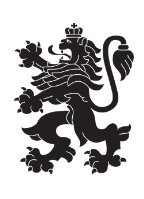 Министерство на земеделието, храните и горитеОбластна дирекция „Земеделие“ – гр.ПазарджикЗ   А   П   О   В   Е   Д№ РД-04-190/ 30.09.2019г.СТОЯН ТРАЯНОВ – директор на областна дирекция „Земеделие” гр. Пазарджик, след като разгледах, обсъдих и оцених доказателствения материал по административната преписка за землището на гр. Септември, община Септември, област Пазарджик, за стопанската 2019– 2020 г., а именно: заповед № РД 04-97/05.08.2019 г., по чл. 37в, ал. 1 ЗСПЗЗ, за създаване на комисия, доклада на комисията и приложените към него: служебно разпределение, проекта на картата за разпределение на масивите за ползване в землището, проекта на регистър към картата, които са неразделна част от служебното разпределение, както и всички останали документи по преписката,  за да се произнеса установих от фактическа и правна страна следното:І. ФАКТИЧЕСКА СТРАНА1) Заповедта на директора на областна дирекция „Земеделие” гр. Пазарджик № РД - 04-97/05.08.2019 г., с която е създадена комисията за землището на гр. Септември,  община Септември област Пазарджик, е издадена до 05.08.2019 г., съгласно разпоредбата на чл. 37в, ал. 1 ЗСПЗЗ.2) Изготвен е доклад на комисията.Докладът съдържа всички необходими реквизити и данни, съгласно чл. 37в, ал. 4 ЗСПЗЗ и чл. 72в, ал. 1 – 4 ППЗСПЗЗ.Към доклада на комисията по чл. 37в, ал. 1 ЗСПЗЗ са приложени служебното разпределение, проектът на картата на масивите за ползване в землището и проектът на регистър към нея.3) В предвидения от закона срок от комисията е изготвено служебно разпределение на масивите за ползване в землището, което отговаря на изискванията на чл. 37в, ал. 3 и ал. 4 ЗСПЗЗ и чл. 74, ал. 1 – 4 ППЗСПЗЗ.Неразделна част от служебното разпределение са проектът на картата за разпределение на масивите за ползване в землището и регистърът към нея, който съдържа всички необходими и съществени данни, съгласно чл. 74, ал. 1 – 4 ППЗСПЗЗ.ІІ. ПРАВНА СТРАНАПроцедурата по сключване на споразумение между ползвателите/собствениците на земеделски земи (имоти), съответно за служебно разпределение на имотите в масивите за ползване в съответното землище, има законната цел за насърчаване на уедрено ползване на земеделските земи и създаване на масиви, ясно изразена в чл. чл. 37б и 37в ЗСПЗЗ, съответно чл.чл. 69 – 76 ППЗСПЗЗ.По своята правна същност процедурата за създаване на масиви за ползване в землището за съответната стопанска година е един смесен, динамичен и последователно осъществяващ се фактически състав. Споразумението между участниците е гражданскоправният юридически факт, а докладът на комисията, служебното разпределение на масивите за ползване и заповедта на директора на областната дирекция „Земеделие”, са административноправните юридически факти.Всички елементи на смесения фактически състав са осъществени, като са спазени изискванията на закона, конкретно посочени във фактическата част на заповедта.С оглед изложените фактически и правни доводи, на основание чл. 37в, ал. 4, ал. 5, ал. 6 и ал. 7 от ЗСПЗЗ, във връзка с чл. 75а, ал. 1, т. 1-3, ал. 2 от ППЗСПЗЗ,Р А З П О Р Е Д И Х:Въз основа на ДОКЛАДА на комисията:ОДОБРЯВАМ служебното разпределение на имотите по чл. 37в, ал. 3 ЗСПЗЗ, включително и за имотите по чл. 37в, ал. 3, т. 2 ЗСПЗЗ, с което са разпределени масивите за ползване в землището на гр. Септември, община Септември, област Пазарджик, за стопанската година 2019 -2020 година, считано от 01.10.2019 г. до 01.10.2020 г.ОДОБРЯВАМ картата на разпределените масиви за ползване в посоченото землище, както и регистърът към нея, които са ОКОНЧАТЕЛНИ за стопанската година, считано от 01.10.2019 г. до 01.10.2020 г.Заповедта, заедно с окончателните карта на масивите за ползване и регистър, да се обяви в сградата на община Септември и в сградата на общинската служба по земеделие гр. Септември, както и да се публикува на интернет страницата на община Септември и областна дирекция „Земеделие” гр. Пазарджик, в срок от 7 дни от нейното издаване.Ползвател на земеделски земи, на който със заповедта са определени за ползване за стопанската 2019 – 2020 г., земите по чл. 37в, ал. 3, т. 2 от ЗСПЗЗ, е ДЛЪЖЕН да внесе по банкова сметка, с IBAN BG34UBBS80023300251210  и BIC UBBSBGSF, на областна дирекция „Земеделие” гр. Пазарджик, паричната сума в размер на определеното средно годишно рентно плащане за землището, в срок ДО ТРИ МЕСЕЦА от публикуването на настоящата заповед. Сумите са депозитни и се изплащат от областна дирекция „Земеделие” гр. Пазарджик на провоимащите лица, в срок от 10 (десет) години.За ползвателите, които не са заплатили в горния срок паричните суми за ползваните земи по чл. 37в, ал. 3, т 2 ЗСПЗЗ, съгласно настоящата заповед, директорът на областна дирекция „Земеделие” издава заповед за заплащане на трикратния размер на средното годишно рентно плащане за землището. В седемдневен срок от получаването на заповедта ползвателите превеждат паричните суми по сметка на областна дирекция „Земеделие” гр. Пазарджик.Заповедта може да се обжалва в 14 дневен срок, считано от обявяването/публикуването й, чрез областна дирекция „Земеделие” гр. Пазарджик, по реда предвиден в АПК – по административен пред министъра на земеделието и храните и/или съдебен ред пред Районен съд гр. Пазарджик.Обжалването на заповедта не спира нейното изпълнение.
Стоян Атанасов Траянов (Директор)
30.09.2019г. 13:21ч.
ОДЗ-Пазарджик


Електронният подпис се намира в отделен файл с название signature.txt.p7s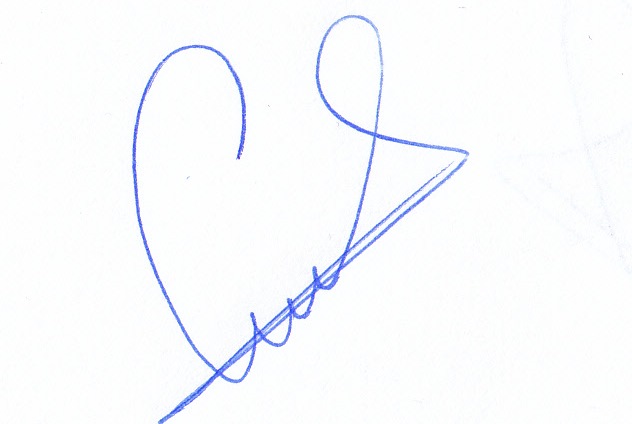 ПРИЛОЖЕНИЕОПИС НА РАЗПРЕДЕЛЕНИТЕ МАСИВИ ЗА ПОЛЗВАНЕ И ВКЛЮЧЕНИТЕ В ТЯХ ИМОТИза стопанската 2019/2020 годиназа землището на гр. Септември, ЕКАТТЕ 66264, община Септември, област Пазарджик.проект на разпределение, одобрен със заповед № РД – 04 - 190/30.09.2019 г. на директора на Областна дирекция "Земеделие" - гр. ПазарджикПолзвателМасив №Имот с регистрирано правно основаниеИмот с регистрирано правно основаниеИмот по чл. 37в, ал. 3, т. 2 от ЗСПЗЗИмот по чл. 37в, ал. 3, т. 2 от ЗСПЗЗИмот по чл. 37в, ал. 3, т. 2 от ЗСПЗЗСобственикПолзвателМасив №№Площ дка№Площ дкаДължимо рентно плащане в лв.СобственикВИЧИ АГРО ЕООД1124.30817.575ЙОРДАНКА ТРАЙКОВА ТАХТАКОВАВИЧИ АГРО ЕООД1124.28515.389СПАС ТОДОРОВ РАЛИНОВВИЧИ АГРО ЕООД1124.32310.069СИМЕОН МИХАЙЛОВ КЪНЧЕВВИЧИ АГРО ЕООД1124.3589.690РАЙНА ЗДРАВКОВА РАЗПОПОВА и др.ВИЧИ АГРО ЕООД1124.2347.884СЕРАФИМ АТАНАСОВ ЙОВЧЕВВИЧИ АГРО ЕООД1124.2517.505СТОИМЕН НИКОЛОВ ПОПЛЮВКОВВИЧИ АГРО ЕООД1124.5477.300НИКОЛАЙ АТАНАСОВ АНДРЕЕВВИЧИ АГРО ЕООД1124.5487.300НИКОЛА АНДРЕЕВ АНДРЕЕВ и др.ВИЧИ АГРО ЕООД1124.2535.795ТОДОР ДИМИТРОВ РАЛИНОВВИЧИ АГРО ЕООД1124.3594.655СПАС СПАСОВ ГУГУТКОВВИЧИ АГРО ЕООД1124.3914.464КИРИЛ СИМЕОНОВ ПЕТРОВ и др.ВИЧИ АГРО ЕООД1124.3754.274ЦЪРК НАСТ ХР СВ БОГОРОДИЦАВИЧИ АГРО ЕООД1124.2333.799БРАТЯ АНГЕЛОВИ ГАГАРОВИВИЧИ АГРО ЕООД1124.4253.705ДИМИТЪР ГЕОРГИЕВ ИВАНОВ ВАЦЕВВИЧИ АГРО ЕООД1124.3242.377ХРИСТОСКО ГЕОРГИЕВ ТАБАКОВВИЧИ АГРО ЕООД1124.2321.899МИХАИЛ ХРИСТОВ ПРОДАНОВВИЧИ АГРО ЕООД1124.2521.425ТРЕНДАФИЛА СТОЯНОВА ДЖОКОВАВИЧИ АГРО ЕООД1124.2861.23533.34ИВАН ДИМИТРОВ КАРАИВАНОВВИЧИ АГРО ЕООД1124.4370.951БОРИС ЛАЗАРОВ САВОВВИЧИ АГРО ЕООД1124.4360.950НИКОЛА ЛАЗАРОВ САВОВВИЧИ АГРО ЕООД1814.3022.85076.95ВАСИЛ СТЕФАНОВ ЙОВЧЕВВИЧИ АГРО ЕООД3111.20519.284МАРИЯ ИВАЙЛОВА КОТЕВАВИЧИ АГРО ЕООД3111.1685.985СЛАВЕЙКО НИКОЛОВ СТОИЦОВВИЧИ АГРО ЕООД3111.2535.224ИВАН МИТОВ ГЬОТЕНОВВИЧИ АГРО ЕООД3111.1765.035ЙОРДАН СТОИЦОВ ХРИСТОВВИЧИ АГРО ЕООД3111.2564.085ТОДОР СТОИМЕНОВ МАНОИЛОВВИЧИ АГРО ЕООД3111.2393.800МАЛИНА НИКОЛОВА КОСТАДИНОВАВИЧИ АГРО ЕООД3111.1313.51494.87НИКОЛА ПЕНОВ КАРАИВАНОВВИЧИ АГРО ЕООД3111.2682.999ТОДОРА ХРИСТОВА ДИМОВАВИЧИ АГРО ЕООД3111.1851.900ИВАН ГЕОРГИЕВ ДАМЯНОВВИЧИ АГРО ЕООД3111.2011.710БЛАГОЙ ВАСИЛЕВ ГУГУТКОВВИЧИ АГРО ЕООД3111.2661.469ИВАН СПАСОВ ГЕОРГИЕВВИЧИ АГРО ЕООД3111.2750.828ПАВЕЛ ИВАНОВ ТАТЕРСКИВИЧИ АГРО ЕООД3111.2790.3389.12ПЕТРАКИ БЛАГОВ СЕФЕРИНКИНВИЧИ АГРО ЕООД4722.4142.58769.86ЛАЗАРИНА БОРИСОВА САВОВАВИЧИ АГРО ЕООД8614.1180.95025.65СТЕФАН АТАНАСОВ ДИШКОВВИЧИ АГРО ЕООД8614.5260.716ИЛИЯ НИКОЛОВ ПОПЛЮВКОВВИЧИ АГРО ЕООД8614.1040.47512.83ЛАЗАР СТОИМЕНОВ ЛЮТАКОВВИЧИ АГРО ЕООД8614.5290.45212.20ЗАПРИНКА ЙОРДАНОВА АТАНАСОВАВИЧИ АГРО ЕООД8614.5230.259БОНЧО АТАНАСОВ ДИШКОВВИЧИ АГРО ЕООД8714.801.86350.31"РУБИКА-М" ООДВИЧИ АГРО ЕООД14624.3409.658260.77СИМЕОН ГЕОРГИЕВ МАРТИНОВВИЧИ АГРО ЕООД14624.6713.800102.59НИКОЛАЙ ИЛИЕВ ГЕРГЕНЕНОВВИЧИ АГРО ЕООД15124.6765.645ВАСИЛ БЛАГОЕВ ХАЙДУШКИНВИЧИ АГРО ЕООД15925.302.37364.08ИВАН ЗДРАВКОВ ЗЛАТКОВ и др.ВИЧИ АГРО ЕООД16125.411.42538.47СТОИМЕН МИТРОВ ГУГУТКОВВИЧИ АГРО ЕООД16125.420.47512.83ДИМИТЪР ГЕОРГИЕВ ДИШКОВВИЧИ АГРО ЕООД16325.751.47239.74ЙОРДАН ЛАЗАРОВ АНГЕЛОВ ЕРИНИНВИЧИ АГРО ЕООД20214.4621.425"РАЙС" ООДВИЧИ АГРО ЕООД20214.4630.95025.65БОЯН ГЪДЕВ КЕРКОВВИЧИ АГРО ЕООД20314.1541.78348.15АНГЕЛ ГЕОРГИЕВ СЕРАФИЕВВИЧИ АГРО ЕООД20314.1900.1463.94ИВАН АСЕНОВ РАЛИНОВВИЧИ АГРО ЕООД20614.3071.71046.18ИЛИЯ МИХАЙЛОВ ГОЧЕВВИЧИ АГРО ЕООД22422.3251.23533.34БОРИС МИТРОВ МАТЕЕВВИЧИ АГРО ЕООД22422.3261.04528.21ДИМИТЪР ИВАНОВ МИНКОВВИЧИ АГРО ЕООД24911.16913.045"ДЕМЕТРА 2004" ООДВИЧИ АГРО ЕООД24911.13210.805ПЕЮ КИРОВ КАЛОЯНОВВИЧИ АГРО ЕООД24911.9410.598286.14ПЕТЪР СИМЕОНОВ ВАЦЕВ и др.ВИЧИ АГРО ЕООД24911.15210.026СТАНИЛ ИВАНОВ ШЕКЕРДЖИЙСКИВИЧИ АГРО ЕООД24911.857.659МАЛИНА ЛЮБЕНОВА КОЦЕВАВИЧИ АГРО ЕООД25011.2236.450"ДЕМЕТРА 2004" ООДВИЧИ АГРО ЕООД25011.2264.592МИХАИЛ ГЕОРГИЕВ РАЗПОПОВВИЧИ АГРО ЕООД25011.2164.275ВАСИЛ ИВАНОВ МУШЕВВИЧИ АГРО ЕООД25111.899.024ИЛИЯ АЛЕКСОВ КРАЕВВИЧИ АГРО ЕООД25111.655.43311.651.75147.27БЛАГОЯ КОЦЕВ ВЪЛКОВВИЧИ АГРО ЕООД25111.1304.275НИКОЛА АНДРЕЕВ КОМСИЙСКИВИЧИ АГРО ЕООД25111.1172.850РАЙНА ТОДОРОВА СТАЛЕВАВИЧИ АГРО ЕООД25411.1412.673ЙОРДАН АНГЕЛОВ ПОПОВВИЧИ АГРО ЕООД25411.1672.374ЛАЗАР АЛЕКСАНДРОВ ТРОШАНОВВИЧИ АГРО ЕООД25411.1512.333ИВАН НИКОЛОВ ЙОВЧЕВВИЧИ АГРО ЕООД25411.1611.88650.92ПАНАЙОТ ВЕНЧЕВ ГУГУТКОВВИЧИ АГРО ЕООД25411.1071.800БЛАГОЯ НИКОЛОВ ПРОКОПИЕВВИЧИ АГРО ЕООД25411.1120.903ИЛИЯ ГЕОРГИЕВ БОЖИНОВВИЧИ АГРО ЕООД25411.1230.89124.07ВЛАДИМИР НАЙДЕНОВ ДУЛОВВИЧИ АГРО ЕООД25511.2651.90051.30АТАНАСКА АСЕНОВА АСЕНОВАВИЧИ АГРО ЕООД25511.2451.900СТЕФАН ВЕНЧЕВ ГУГУТКОВВИЧИ АГРО ЕООД25511.2551.899ТОДОРКА БЛАГОВА ГЮРДЖИЙСКАВИЧИ АГРО ЕООД25511.2441.520МИТКО БЛАГОЕВ ГУГУТКОВВИЧИ АГРО ЕООД25511.2491.42538.49АТАНАС ИЛИЕВ ТРОШАНОВВИЧИ АГРО ЕООД25511.2521.04528.20ГЕОРГИ НАЙДЕНОВ ДУЛОВВИЧИ АГРО ЕООД25611.2743.230"ДЕМЕТРА 2004" ООДВИЧИ АГРО ЕООД25611.2872.249ВЪРБАН СТАНОЕВ ХАЙДУШКИНВИЧИ АГРО ЕООД25611.2851.900"ДЕМЕТРА 2004" ООДВИЧИ АГРО ЕООД25611.2781.90051.29БОРИСЛАВА СТОЯНОВА ХАДЖИЙСКА-ШАМАС и др.ВИЧИ АГРО ЕООД25711.2311.900ВАСИЛ БОЖИЛОВ ЧИПИЛОВВИЧИ АГРО ЕООД25711.2221.900БОРИС ЛАЗАРОВ БАЖЛЕКОВВИЧИ АГРО ЕООД25711.2101.90051.29ЙОРДАН СТЕФАНОВ ГАБЕРОВВИЧИ АГРО ЕООД25711.2111.425СТЕФАН ИВАНОВ ТАТЕРСКИВИЧИ АГРО ЕООД25711.2191.140НИКОЛА ИЛИЕВ МАХАЛДЖИЙСКИВИЧИ АГРО ЕООД25811.1841.234ВАСИЛ КРЪСТЕВ КАСАБОВВИЧИ АГРО ЕООД28628.2571.71046.16АТАНАС ИЛИЕВ ТРОШАНОВВИЧИ АГРО ЕООД35324.1372.18458.98ВОСПИР СТЕФАНОВ АДОВВИЧИ АГРО ЕООД35424.1751.90151.32ЙОРДАН МИТРОВ ЯШЕВВИЧИ АГРО ЕООД36222.3989.793ГЕОРГИ БЛАГОВ КЪНЧЕВВИЧИ АГРО ЕООД36222.3346.935ГЕОРГИ ХРИСТОВ СТОЙЧЕВВИЧИ АГРО ЕООД36222.3354.448СИМЕОН ХРИСТОВ СТОЙЧЕВВИЧИ АГРО ЕООД36222.3673.561СТЕФАНКА БЛАГОВА ПОПОВАВИЧИ АГРО ЕООД36222.3032.850ГЕОРГИ БЛАГОЕВ ЕЛИНЧЕВВИЧИ АГРО ЕООД36222.3362.755АНГЕЛ НИКОЛОВ ДОРАКОВВИЧИ АГРО ЕООД36222.3682.375ИВАН АТАНАСОВ КУЗЕВВИЧИ АГРО ЕООД36422.23014.723ДИМИТЪР АТАНАСОВ МЪРМАРОВВИЧИ АГРО ЕООД36422.2298.453МАРГАРИТА ГЕОРГИЕВА ВЕЛИЧКОВА и др.ВИЧИ АГРО ЕООД36422.2318.169ГЕРАСИМ ТРЕНДАФИЛОВ АТАНАСОВВИЧИ АГРО ЕООД36422.2797.507СПАС КРЪСТЕВ ТАСЕВВИЧИ АГРО ЕООД36422.2525.776БОРИС ХРИСТОВ ТОРБАНОВВИЧИ АГРО ЕООД37122.5064.512ИВАН КРУМОВ АНГЕЛОВ и др.ВИЧИ АГРО ЕООД37122.5074.512ПЕТЪР КРУМОВ АНГЕЛОВ и др.ВИЧИ АГРО ЕООД37122.1164.275СТОЯН ЛАЗАРОВ РАБАДЖИЙСКИВИЧИ АГРО ЕООД37122.1203.69199.65ГЕОРГИ КРУМОВ ТАБАКОВВИЧИ АГРО ЕООД37122.1183.61097.46ЦВЕТАНКА АЛЕКСАНДРОВА ВЪЛКОВСКАВИЧИ АГРО ЕООД37122.1172.849ПАНО СТАНОЕВ ТАБАКОВВИЧИ АГРО ЕООД37122.862.599ГЕОРГИ АНГЕЛОВ РАЗПОПОВВИЧИ АГРО ЕООД37122.1192.375СТОЯН БЛАГОЕВ СТОЯНОВВИЧИ АГРО ЕООД37122.1571.900НИКОЛА ПЕНЧЕВ ТРЕНДАФИЛОВВИЧИ АГРО ЕООД37322.935.510ДИМИТЪР ПЕТРОВ ГЕОРГИЕВВИЧИ АГРО ЕООД37322.922.850АТАНАСКА ГЕОРГИЕВА СТЕФАНОВАВИЧИ АГРО ЕООД37322.962.280ЕЛЕНА ИВАНОВА МАЧЕЕВАВИЧИ АГРО ЕООД37322.892.280ИВАН ГЕОРГИЕВ ДАМЯНОВВИЧИ АГРО ЕООД37322.952.09056.43ГЕОРГИ ИВАНОВ ГЕОРГИЕВВИЧИ АГРО ЕООД37322.901.89951.28ЙОРДАН ДИМИТРОВ ДОБРЕВВИЧИ АГРО ЕООД37322.661.42538.47СТОЯНА АНДОНОВА КОСТОВАВИЧИ АГРО ЕООД37322.941.139КОСТАДИН ИЛИЕВ КОСТАДИНОВВИЧИ АГРО ЕООД37322.670.95025.66ГЕОРГИ ДИМИТРОВ ВАСИЛЕВВИЧИ АГРО ЕООД37422.2783.872"БГ АГРОПРОЕКТ" ЕООДВИЧИ АГРО ЕООД37422.2262.945ДИМИТЪР СТЕФАНОВ МИЧЕВВИЧИ АГРО ЕООД37422.2502.70272.96КРЪСТЬО АНДОНОВ ПЕНЕВВИЧИ АГРО ЕООД37422.1972.090МИЛКА АТАНАСОВА ПОПОВАВИЧИ АГРО ЕООД37422.2511.900СТАЙКО ИВАНОВ ШЕКЕРДЖИЙСКИВИЧИ АГРО ЕООД37422.2251.900СИМЕОН СТОИЛОВ БАЙЛОВВИЧИ АГРО ЕООД37422.1981.235ИВАН СТОИЦОВ УГЛЕШОВВИЧИ АГРО ЕООД37422.1991.235БОРИС ГЕОРГИЕВ ЧАВДАРОВВИЧИ АГРО ЕООД37422.1961.095СТОЯН МИТРОВ МИЧЕВВИЧИ АГРО ЕООД37422.1950.950ВЛАДИМИР ПЕНОВ МАРГИТИНВИЧИ АГРО ЕООД37622.593.610МИХАИЛ ЛАЗАРОВ РАБАДЖИЙСКИВИЧИ АГРО ЕООД37622.602.75474.37ПЕНО НИКОЛОВ ДУРАКОВВИЧИ АГРО ЕООД37622.582.392ЕМИЛИЯН КОНСТАНТИНОВ СТОЙНОВВИЧИ АГРО ЕООД37622.571.519ЕМИЛИЯН КОНСТАНТИНОВ СТОЙНОВВИЧИ АГРО ЕООД37622.621.140ГЕОРГИ ЙОРДАНОВ ТАБАКОВВИЧИ АГРО ЕООД37622.870.95025.66МЕТОДИ СПАСОВ ЙОВЧЕВВИЧИ АГРО ЕООД37622.630.950ПЕТКАНА КОСТАДИНОВА МИНЕВАВИЧИ АГРО ЕООД37622.610.950НИКОЛА ИЛИЕВ МАХАЛДЖИЙСКИВИЧИ АГРО ЕООД37622.880.950СТОЯН ИВАНОВ МИНЕВВИЧИ АГРО ЕООД37622.230.66517.95КРУМ ВЛАДОВ СЕСТРИМСКИВИЧИ АГРО ЕООД37722.3656.271ДИМИТЪР ИВАНОВ ВЕТРЕНСКИВИЧИ АГРО ЕООД37722.3664.749ПЕТЪР КУЗОВ МИХАЙЛОВВИЧИ АГРО ЕООД37722.3974.663КОСТАДИН ДИМИТРОВ ЙОЦОВВИЧИ АГРО ЕООД37922.3734.910ИВАНКА ИВАНОВА РАЛИНОВАВИЧИ АГРО ЕООД37922.3724.275ДИМИТЪР ХРИСТОВ ПРОДАНОВВИЧИ АГРО ЕООД37922.3394.078ТОДОРА ХРИСТОВА ДИМОВАВИЧИ АГРО ЕООД38022.1232.374СТЕФАН МИТОВ МИНОВВИЧИ АГРО ЕООД38022.1612.280ДИМИТЪР ГЕОРГИЕВ ТИНКИНВИЧИ АГРО ЕООД38022.1592.184БЛАГОЯ ПЕТРОВ ГЕОРГИЕВВИЧИ АГРО ЕООД38022.1241.426СТОЙНА ХРИСТОВА ДЖОКОВАВИЧИ АГРО ЕООД38022.1621.42538.48ГЕОРГИ НИКОЛОВ АТАНАСОВВИЧИ АГРО ЕООД38022.1211.236КОЦЕ ДИМИТРОВ ЦЪРЦОРКОВВИЧИ АГРО ЕООД38022.1631.140СТОИЛ НИКОЛОВ ЙОВЧЕВВИЧИ АГРО ЕООД38022.1221.111ВЕРА ИВАНОВА МАНОИЛОВАВИЧИ АГРО ЕООД38122.2232.280МИТО БЛАГОЕВ АДОВВИЧИ АГРО ЕООД38122.2472.042ИВАН БЛАГОЕВ АДОВВИЧИ АГРО ЕООД38122.2221.994ВАСИЛ БЛАГОЕВ АДОВВИЧИ АГРО ЕООД38122.1561.804"БГ АГРОПРОЕКТ" ЕООДВИЧИ АГРО ЕООД38122.1551.235СТОЙНО НИКОЛОВ ЙОВЧЕВВИЧИ АГРО ЕООД38122.1920.950ДИМИТЪР АТАНАСОВ ПОПОВВИЧИ АГРО ЕООД38122.1910.949ЦВЕТАНКА СТЕФАНОВА ПАШОВАВИЧИ АГРО ЕООД38222.5123.960ИВАН ВАСИЛЕВ ГАЧЕВ и др.ВИЧИ АГРО ЕООД38222.5133.480"ДЕМЕТРА 2004" ООДВИЧИ АГРО ЕООД38222.5113.010ЛИЛЯНА ЙОРДАНОВА КАДИЙСКА и др.ВИЧИ АГРО ЕООД38322.95.720ЙОРДАН СТОЕВ ГУГУТКОВВИЧИ АГРО ЕООД38322.102.31862.58СТОИМЕН МИТРОВ ГУГУТКОВВИЧИ АГРО ЕООД38322.111.861БОРИС ГЕОРГИЕВ ТРЕНЧЕВВИЧИ АГРО ЕООД38522.1665.510ПЕТРАКИ ИЛИЕВ ДИШКОВВИЧИ АГРО ЕООД38522.1641.425ИВАН АТАНАСОВ БОЖУРИНВИЧИ АГРО ЕООД38522.1261.33035.91ИВАН ПЕНОВ ХР ДИШКОВВИЧИ АГРО ЕООД38522.1651.235ВЛАДО ПЕНОВ ДИШКОВВИЧИ АГРО ЕООД38722.3003.990107.72ТОДОР СТОИЦОВ ДИШКОВВИЧИ АГРО ЕООД38722.3322.37564.13СТОЯНКА ГЕОРГИЕВА УЗУНОВАВИЧИ АГРО ЕООД38722.3021.899ВЕРА СТАНОЕВА КАРАДЖОВАВИЧИ АГРО ЕООД38822.283.258СИМЕОН ДИЧЕВ ДИМИТРОВВИЧИ АГРО ЕООД38822.293.231ДИМИТЪР СИМЕОНОВ ДИЧЕВВИЧИ АГРО ЕООД38822.270.89922.270.0451.21НИКОЛА ДИМИТРОВ ШОПОВВИЧИ АГРО ЕООД38822.680.2857.69ГЕОРГИ ДИМИТРОВ ШОПОВВИЧИ АГРО ЕООД38922.2462.375БИНКА ГЕОРГИЕВА ЯНКОВАВИЧИ АГРО ЕООД38922.2731.900НИКОЛА АНДРЕЕВ КОМСИЙСКИВИЧИ АГРО ЕООД38922.2751.425ИВАН СПАСОВ ЙОВЧЕВВИЧИ АГРО ЕООД38922.2771.377БОРИСЛАВ ЙОРДАНОВ ЙОВЧЕВВИЧИ АГРО ЕООД39022.2993.610НИКОЛА ДИМИТРОВ КОЧЕВВИЧИ АГРО ЕООД39022.2981.900МАРИЯ ДИМИТРОВА ГАНЧЕВАВИЧИ АГРО ЕООД39022.2971.425ЙОРДАН ГЕОРГИЕВ ПОПОВВИЧИ АГРО ЕООД39222.124.221АТАНАС ИВАНОВ ТАСЕВВИЧИ АГРО ЕООД39422.2721.04528.20МАЛИНА ЛЮБЕНОВА КОЦЕВАВИЧИ АГРО ЕООД39422.2450.952НИКОЛА ДИМИТРОВ АНГЕЛОВВИЧИ АГРО ЕООД39422.2700.95025.65ХРИСТИНА ТОДОРОВА ГАГАРОВА и др.ВИЧИ АГРО ЕООД39522.3642.313ДИМИТЪР ГЕОРГИЕВ ЗЛАТКОВВИЧИ АГРО ЕООД42422.3951.33035.92СПАС ГЕОРГИЕВ НОВАКОВВИЧИ АГРО ЕООД42522.4771.33035.90ЕЛЕНА МАРИЯ ЕКАТЕРИНА ИЛ ГАДЖАЛОВИВИЧИ АГРО ЕООД42522.4590.85523.09СТОИЛ ПЕТРОВ ЛАДЖОВВИЧИ АГРО ЕООД44122.4161.61543.60ИВАН КОСТАДИНОВ КУШЕВВИЧИ АГРО ЕООД44414.2522.84876.91"СЕЛЕКТ КЪМПАНИ" ЕООДВИЧИ АГРО ЕООД44514.2401.392ГЕОРГИ СТОЯНОВ ПОПОВ и др.ВИЧИ АГРО ЕООД44514.2300.95025.64СТАНОЙКА СПАСОВА ПОПОВАВИЧИ АГРО ЕООД46319.591.66544.95ЕЛЕНА БЛАГОВА ТОДОРОВАВИЧИ АГРО ЕООД48321.5733.09283.50ВАСИЛ СЛАВЕЙКОВ ЙОВКОВВИЧИ АГРО ЕООД48621.1751.90051.29СТОИЛА МИТОВА МАНОИЛОВАВИЧИ АГРО ЕООД48721.1871.70446.00ЙОРДАН ВАСИЛЕВ БИВОЛАРСКИВИЧИ АГРО ЕООД55711.2942.74474.09ВЛАДИМИР ИЛИЕВ БИКОВВИЧИ АГРО ЕООД55711.3061.90351.38ЕМИЛИЯН ЙОРДАНОВ БОРИСОВ и др.ВИЧИ АГРО ЕООД55811.2813.04982.33ИЛИЯ ПЕНОВ ТРОШАНОВВИЧИ АГРО ЕООД55811.2891.27634.45ЙОРДАН ЕМИЛИЯНОВ БОРИСОВВИЧИ АГРО ЕООД59925.2130.84222.73АНГЕЛ АТАНАСОВ ДАСКАЛОВВИЧИ АГРО ЕООД59925.2120.65317.64ХРИСТОСКО ГЕОРГИЕВ ТАБАКОВВИЧИ АГРО ЕООД59925.2300.57415.51БОЙКА БОРИСОВА СТОЙНОВА и др.ВИЧИ АГРО ЕООД59925.2290.46612.58ГЕОРГИ ХРИСТОСКОВ ТАБАКОВВИЧИ АГРО ЕООД60125.5032.28861.78ИВАН КОСТАДИНОВ ЗАФИРОВВИЧИ АГРО ЕООД60225.2401.23533.34МИХАИЛ ХРИСТОВ ПРОДАНОВВИЧИ АГРО ЕООД60225.2520.94925.63ДИМИТЪР АЛЕКСАНДРОВ СТОИМЕНОВВИЧИ АГРО ЕООД60325.1772.10356.77МИТКО БЛАГОЕВ ГУГУТКОВВИЧИ АГРО ЕООД60425.1111.89951.26СТАНОЯ ВАСИЛЕВ КАРАИВАНОВВИЧИ АГРО ЕООД60525.1811.61543.60ИЛИЯ ТАНОВ ГРОЗДАНОВВИЧИ АГРО ЕООД60725.2621.33035.92ЗИНАИДА ДИМИТРОВА ГЕОРГИЕВА и др.ВИЧИ АГРО ЕООД61425.2270.84522.82СТЕФАН МИТОВ МИНОВВИЧИ АГРО ЕООД62323.951.90051.31АНГЕЛ ПАНОВ ХРИСТОВВИЧИ АГРО ЕООД62911.181.140ГЕОРГИ МИХАЙЛОВ СЕФЕРИНКИНВИЧИ АГРО ЕООД62911.220.99211.221.71346.25ЛАЗАР ИВАНОВ БАЖЛЕКОВВИЧИ АГРО ЕООД2422.3694.749СТОЯН ТОДОРОВ ДИМОВВИЧИ АГРО ЕООД2422.3703.894105.15СТЕФАН ДИМИТРОВ ЙОЦОВВИЧИ АГРО ЕООД2422.3373.610ВЕСКА ДИМИТРОВА НАЧЕВАВИЧИ АГРО ЕООД2422.3382.945ИВАН КОЧОВ ДАСКАЛОВВИЧИ АГРО ЕООД64914.57412.309332.33МИХАИЛ ИЛИЕВ ГОЧЕВВИЧИ АГРО ЕООД64914.2492.27361.37РУСА СТОИЦЕВА ГРЪНЧЕВАОБЩО за ползвателя (дка)553.100167.0734510.97ГАЯ АГРО ООД2512.29824.244ИЛИЯ КОЦЕВ СТОЙНОВ и др.ГАЯ АГРО ООД2512.29518.668"ГАЯ АГРО" ООДГАЯ АГРО ООД2512.29614.655БОЯН БОРИСОВ БОНЕВГАЯ АГРО ООД2512.3508.457ИЛИЯ КОСТАДИНОВ СТОЙНОВГАЯ АГРО ООД2512.2737.894БОЯН БОРИСОВ БОНЕВГАЯ АГРО ООД2512.3014.071ИЛИЯНА РУСИНОВА ГРИГОРОВАГАЯ АГРО ООД2512.3134.058СТОЯН РУСИНОВ ГРИГОРОВГАЯ АГРО ООД2512.2933.325"ДЕМЕТРА 2004" ООДГАЯ АГРО ООД2512.2863.317"ДЕМЕТРА 2004" ООДГАЯ АГРО ООД2512.2621.23533.35ГЕОРГИ ЙОРДАНОВ СТОЙНОВГАЯ АГРО ООД2512.2570.95025.66ПЕТЪР ТОДОРОВ КОМАРОВГАЯ АГРО ООД2512.2560.928ЙОРДАН ГЕОРГИЕВ МИЛИЧИНГАЯ АГРО ООД2914.1337.799ВЕЛКА ИЛИЕВА АЛЕКСАНДРОВА и др.ГАЯ АГРО ООД2914.1577.549"ВЕНЖОР АГРО" ООДГАЯ АГРО ООД2914.1417.220"ДЕМЕТРА 2004" ООДГАЯ АГРО ООД2914.1817.220СТОЙЧО АНГЕЛОВ ПАВЛОВГАЯ АГРО ООД2914.1406.602ЛАЗАР ГЕОРГИЕВ ТОСЕВГАЯ АГРО ООД2914.1492.84976.92ВАСИЛ ИВАНОВ ТРОШАНОВГАЯ АГРО ООД2914.1582.841СПАСА ГЕОРГИЕВА ИГНАТОВАГАЯ АГРО ООД3928.1096.679ДИМИТЪР ГЕОРГИЕВ СТАРИПАВЛОВГАЯ АГРО ООД3928.1224.940ВАЛЕНТИНА ИВАНОВА МИНЕВАГАЯ АГРО ООД3928.1101.90051.30СТОЯН ЦВЕТАНОВ МАНИЛОВГАЯ АГРО ООД3928.1230.949СТОЯНА АСЕНОВА ШАНТОВАГАЯ АГРО ООД4028.1284.370ЩЕРО СЛАВОВ СЛАВКОВГАЯ АГРО ООД4028.1293.420ВАЛЕНТИНА ИВАНОВА МИНЕВАГАЯ АГРО ООД4028.1272.374СЛАВЕЯ МЕТОДИЕВ ГЮРОВГАЯ АГРО ООД4028.1201.615ЛЮБЕН ЙОРДАНОВ КЕЧЕВГАЯ АГРО ООД4028.1421.506ВЪРБАН СТАНОЕВ ХАЙДУШКИНГАЯ АГРО ООД4814.2873.32589.79БОРИС ТРЕНОВ ДУРГОВГАЯ АГРО ООД4814.2642.850ВАСИЛ ГЕОРГИЕВ КОСТЕНСКИГАЯ АГРО ООД4814.2861.89951.28НИКОЛА ИВАНОВ КОСЕРОВГАЯ АГРО ООД4914.2465.985МИТКО БЛАГОЕВ ГУГУТКОВГАЯ АГРО ООД4914.2694.750ДИМИТЪР ТОДОРОВ ХАЛАЧЕВ и др.ГАЯ АГРО ООД4914.2553.990107.73РАЙНА ИЛИЕВА СТОИМЕНОВАГАЯ АГРО ООД4914.2633.732100.77ХРИСТО СТОЯНОВ АНГЕЛОВГАЯ АГРО ООД4914.2363.229ЛАЗАР БЛАГОЕВ ПАНЕВГАЯ АГРО ООД4914.2102.090ЙОРДАН СТОЯНОВ КАСАПОВГАЯ АГРО ООД6912.5316.168"ДЕМЕТРА 2004" ООД и др.ГАЯ АГРО ООД6912.4510.034СТОЯН РУСИНОВ ГРИГОРОВГАЯ АГРО ООД6912.439.308"ДЕМЕТРА 2004" ООД и др.ГАЯ АГРО ООД6912.595.79312.590.0601.63"ДЕМЕТРА 2004" ООДГАЯ АГРО ООД6912.634.617"ДЕМЕТРА 2004" ООДГАЯ АГРО ООД6912.494.559123.10БОРИС НИКОЛОВ РИНКОВГАЯ АГРО ООД6912.302.375ТОДОР ПЕНОВ ШОПОВГАЯ АГРО ООД7012.1613.110353.96ПЕТЪР СВЕТОСЛАВОВ БЕЧЕВГАЯ АГРО ООД7012.148.863239.29БЛАГО АНГЕЛОВ БЕЧЕВГАЯ АГРО ООД7012.116.318170.60МАРИЙКА ГЕОРГИЕВА БЕЧЕВА и др.ГАЯ АГРО ООД7112.510.44712.50.0160.44СТАЙКО ИВАНОВ ШЕКЕРДЖИЙСКИГАЯ АГРО ООД7112.3694.452120.20АНЕТА ВЕНЦИСЛАВОВА ВЕЛЧЕВА и др.ГАЯ АГРО ООД7112.1794.446120.03ЕЛИНКА АСЕНОВА ВАСИЛЕВА и др.ГАЯ АГРО ООД7112.63.749ВАСИЛ ИЛИЕВ ВЛАДОВГАЯ АГРО ООД7112.33.487ГЕНО ИВАНОВ БИВОЛАРСКИГАЯ АГРО ООД7212.95.039136.04ЙОРДАН ГРОЗДАНОВ ХРИСТОВГАЯ АГРО ООД7212.74.439ПЛАМЕН КРУМОВ ПИПОНКОВГАЯ АГРО ООД7312.284.747"РАЙС" ООДГАЯ АГРО ООД7312.4024.270"ДЕМЕТРА 2004" ООДГАЯ АГРО ООД7412.262.192ИВАН ПЕНОВ ДИШКОВГАЯ АГРО ООД7512.421.235АТАНАС ЗДРАВКОВ ПЕРУСТИЙСКИ и др.ГАЯ АГРО ООД7712.2486.650"ДЕМЕТРА 2004" ООДГАЯ АГРО ООД7712.2686.649БРАТЯ ПАНОВИ ДЖИЕВИГАЯ АГРО ООД7712.2306.174166.70ГИНА АНГЕЛОВА ЙОРДАНОВАГАЯ АГРО ООД7712.2605.700153.91ВАЛЕНТИН ДИМИТРОВ ФИЛИПОВГАЯ АГРО ООД7712.2095.588150.89ЯНКО НИКОЛОВ НАЙДЕНОВГАЯ АГРО ООД7912.2771.42538.48ЙОРДАН СТОЯНОВ БИВОЛАРСКИГАЯ АГРО ООД7912.2921.342НИКОЛА СТОИМЕНОВ ГЬОТЕНОВГАЯ АГРО ООД7912.2741.32135.66АЛЕКСАНДЪР БОРИСОВ МАХАЛДЖИЙСКИГАЯ АГРО ООД7912.2941.32135.66ХРИСТО ПЕТРОВ КЕНДЕРОВГАЯ АГРО ООД7912.2841.140ДИМИТЪР АНГЕЛОВ НЕДЕЛИН и др.ГАЯ АГРО ООД7912.2901.10129.73БЛАГО ПЕНЕВ РИНКОВГАЯ АГРО ООД7912.2870.950СТАНОЯ ВАСИЛЕВ КАРАИВАНОВГАЯ АГРО ООД7912.2910.95025.65СТОЯН ЙОРДАНОВ ШУМАНОВГАЯ АГРО ООД7912.2880.950"ИВ МАР"ООДГАЯ АГРО ООД7912.2780.94725.57НИКОЛА АНГЕЛОВ МРЪВКАРОВГАЯ АГРО ООД7912.2700.907ИВАН СТОИМЕНОВ ЛЮТАКОВГАЯ АГРО ООД7912.2890.86723.42НИКОЛА ДИМИТРОВ АНГЕЛОВГАЯ АГРО ООД7912.2830.47512.83ДИМИТЪР НИКОЛОВ РУЗМАНОВГАЯ АГРО ООД9711.2067.596205.09ХРИСТО АНГЕЛОВ РАЗПОПОВГАЯ АГРО ООД9711.1902.659ЛЮБЕН НИКОЛОВ ТАБАКОВГАЯ АГРО ООД9911.2576.645БЛАГОЯ ХРИСТОВ РАЗПОПОВГАЯ АГРО ООД9911.2354.845СЛАВЕЯ СТОЯНОВ СТАНЧЕВГАЯ АГРО ООД16827.1319.163СТОИМЕН КУЗЕВ ПЕТКОВГАЯ АГРО ООД16827.1296.404БРАТЯ ВАСИЛ И КРУМ КОСТ ВАСИЛЕВИГАЯ АГРО ООД16827.1195.937ПАВЕЛ ИВАНОВ БИВОЛАРСКИГАЯ АГРО ООД16827.1183.214ЗАПРИН АНГЕЛОВ МИТКОВГАЯ АГРО ООД16827.1302.786ЙОРДАН СТОЕВ ГУГУТКОВГАЯ АГРО ООД16827.1202.531ВАСИЛ ПАВЛОВ БИВОЛАРСКИГАЯ АГРО ООД16827.1281.501ЛАЗАРИНА СПАСОВА ПОПОВАГАЯ АГРО ООД18814.4523.800102.60ДИМИТЪР ГЕОРГИЕВ КОМСИЙСКИГАЯ АГРО ООД18814.4703.04082.08ТОДОР АТАНАСОВ ШИКОВГАЯ АГРО ООД18814.4532.875БОРИС АТАНАСОВ КОМСИЙСКИГАЯ АГРО ООД18914.3913.291"РАЙС" ООДГАЯ АГРО ООД18914.3811.844СТЕФАН ПАНОВ ШОПОВГАЯ АГРО ООД20514.4681.899БЛАГО НИКОЛОВ РИНКОВГАЯ АГРО ООД20714.3471.621"ДЕМЕТРА 2004" ООДГАЯ АГРО ООД21214.1911.206НАСЛЕДНИЦИ ПАНТАЛЕЙ ДОНЧЕВГАЯ АГРО ООД22718.6712.47066.70ПЕТКО ГЕНОВ СЕЧКОВГАЯ АГРО ООД22718.691.330ИВАН СТОИЦОВ СЕФЕРИНКИНГАЯ АГРО ООД22918.111.413АСЕН СТОИЦЕВ СЕФЕРИНКИНГАЯ АГРО ООД22918.181.34636.34ПАВЕЛ АНГЕЛОВ НИСТЕРОВГАЯ АГРО ООД23514.1257.598БР ЗАПРИН И КИРИЛ ГУГУТКОВИГАЯ АГРО ООД23514.1157.123ВАСИЛКА ДАМЯНОВА СТОЯНОВАГАЯ АГРО ООД23514.1385.780ЙОРДАН СТОЕВ ГУГУТКОВГАЯ АГРО ООД23514.1314.274"ОМЕГА АГРО ИНВЕСТ" ЕООДГАЯ АГРО ООД23514.1303.31189.39МИШАЙКО МИНО МАХМУДОВ ПАРЕВГАЯ АГРО ООД23614.1009.501"ДЕМЕТРА 2004" ООДГАЯ АГРО ООД23614.1109.498256.45АЛЕКСАНДЪР КОСТАДИНОВ БАРАКОВГАЯ АГРО ООД23714.6614.246ЗЛАТАН ГЕОРГИЕВ ТОСЕВГАЯ АГРО ООД23914.1392.834БОРИСЛАВ АСЕНОВ КОПАНОВГАЯ АГРО ООД25211.1199.089ДИМИТЪР АТАНАСОВ МЪРМАРОВГАЯ АГРО ООД25211.1813.661СТОИЛ НИКОЛОВ ЙОВЧЕВГАЯ АГРО ООД25211.1623.327"ЛОТОС ИМОТИ" ООДГАЯ АГРО ООД25211.1772.632СТОЯН ПЕЕВ ПЕТКИНГАЯ АГРО ООД25211.1531.775СТЕФАН ЛАЗАРОВ РАЗПОПОВГАЯ АГРО ООД25311.1362.34763.38СТЕФАНА ГЕОРГИЕВА РАЗПОПОВАГАЯ АГРО ООД25311.1242.332МИЛЕ АТАНАСОВ ЛЮТАКОВГАЯ АГРО ООД25311.1182.271ИЛИЯ ХРИСТОВ ГЕРМАНОВГАЯ АГРО ООД25311.952.246КИРО ЙОРДАНОВ КАТРАНКОВГАЯ АГРО ООД25311.861.90051.31АТАНАС ГЕНОВ КАРАМИТРОВГАЯ АГРО ООД25311.1041.704ЙОРДАН ЛАЗАРОВ БАЖЛЕКОВГАЯ АГРО ООД25311.741.32935.88НЕНА ТОДОРОВА БАЛАБАНОВАГАЯ АГРО ООД25311.701.30735.29ЛАЗАР АЛЕКСАНДРОВ СТОЯНОВГАЯ АГРО ООД27311.1101.710АНА ЙОРДАНОВА НЕДЯЛКОВАГАЯ АГРО ООД28228.1843.800ЛАЗАР ГЕОРГИЕВ ТОШЕВГАЯ АГРО ООД28228.2162.470ГЕОРГИ СТОЯНОВ ДОЙЧЕВГАЯ АГРО ООД29728.5363.990107.74ДИМИТЪР ПЕТРОВ КЛИСАРОВГАЯ АГРО ООД29728.5523.340АТАНАС СТОИМЕНОВ ГЬОТЕНОВГАЯ АГРО ООД29728.5673.058ПАВЕЛ СТОЯНОВ ЛЮТАКОВГАЯ АГРО ООД29928.3464.086СТОЯН АТАНАСОВ РАЗПОПОВГАЯ АГРО ООД29928.3451.615СТАНОЯ ПАНОВ ЗАХАРИНОВГАЯ АГРО ООД29928.3441.426ВАСИЛ ПЕНОВ УГЛЕШОВГАЯ АГРО ООД29928.3691.14030.78ГРОЗДАН ИЛИЕВ ГУГУТКОВГАЯ АГРО ООД30128.3662.470АНКА ДИМИТРОВА МЕРДЖОВАГАЯ АГРО ООД30128.3422.37564.13ВАСИЛ ПЕНОВ ПОПАДИИНГАЯ АГРО ООД30128.3671.900АТАНАС СТЕФАНОВ НИКОЛОВГАЯ АГРО ООД30128.3431.425ЛАЗАР ПЕТРОВ РАЛИНОВГАЯ АГРО ООД31928.5704.180СТЕФАН ПАНОВ ШОПОВГАЯ АГРО ООД31928.5763.801КРЪСТЬО ПАНОВ ШОПОВГАЯ АГРО ООД31928.5823.798102.56ЙОРДАНА ЦВЕТАНОВА ЧАВДАРОВАГАЯ АГРО ООД31928.5573.550ВАСИЛ ИВАНОВ ГРОЗДЕНИНГАЯ АГРО ООД31928.5583.134СТОИМЕН ИЛИЕВ ЗАХАРИНОВГАЯ АГРО ООД35524.1211.900ЛЮБЕН НИКОЛОВ ТАБАКОВГАЯ АГРО ООД39828.363.324"ЛОТОС ИМОТИ" ООДГАЯ АГРО ООД39828.552.280СЛАВЕЯ ВЕНЧОВ ГУГУТКОВГАЯ АГРО ООД39828.212.185СТЕФАН СТОЕВ ТОДОРИНГАЯ АГРО ООД39828.351.900АНГЕЛ ПАНОВ ХРИСТОВГАЯ АГРО ООД39828.341.900БЛАГОЯ МИТОВ ГЬОТЕНОВГАЯ АГРО ООД39828.221.900ПЕТЪР ИВАНОВ ТРОШАНОВГАЯ АГРО ООД39828.201.805"ЛОТОС ИМОТИ" ООДГАЯ АГРО ООД39828.681.425ГЕОРГИ АЛЕКСИЕВ МИТРОВГАЯ АГРО ООД39828.521.425НИКОЛА ГЕОРГИЕВ СЪРБИНОВГАЯ АГРО ООД39828.531.425МИТО КРЪСТЕВ ДЖОКОВГАЯ АГРО ООД39828.331.425КРЪСТАНА ИЛИЕВА ГЕРГЕНЕНОВАГАЯ АГРО ООД39828.541.140ВАСИЛ АТАНАСОВ ДИШКОВГАЯ АГРО ООД39828.321.044БОНЧО АТАНАСОВ ДИШКОВГАЯ АГРО ООД39828.310.950ИЛИЯ НИКОЛОВ ПОПЛЮВКОВГАЯ АГРО ООД39928.967.599ДОБРИНА АЛЕКСАНДРОВА ПЕТКОВАГАЯ АГРО ООД39928.822.66171.85ИВАНКА ДИМИТРОВА СЕВРИЕВАГАЯ АГРО ООД39928.692.47066.69АТАНАС МИТРОВ АДОВГАЯ АГРО ООД40028.1155.985ВЛАДО ДИМИТРОВ ТАБАКОВГАЯ АГРО ООД40028.1045.700СТОЯН ПАНОВ БОЖИНОВГАЯ АГРО ООД40028.1262.85176.97АЛЕКСАНДЪР МИНЕВ ПИПОНКОВГАЯ АГРО ООД40028.1141.900ТОДОР МИТРОВ ТАТАРОВГАЯ АГРО ООД40128.874.650ИЛИЯ ГЕОРГИЕВ ШАНТОВГАЯ АГРО ООД40128.1123.130ТОДОР БЛАГОЕВ ЕЛИНЧЕВГАЯ АГРО ООД40128.741.80648.76БОРИС ТОДОРОВ ГАБЕРОВГАЯ АГРО ООД40128.891.709СЛАВЕЯ ЗДРАВКОВ ЗЛАТКОВГАЯ АГРО ООД40128.881.61543.60ПЕТРУНКА МИТОВА КОТЕВАГАЯ АГРО ООД40128.911.425"ДЕМЕТРА 2004" ООДГАЯ АГРО ООД40128.1021.420СТОЯН ГЕОРГИЕВ ЙОЦОВГАЯ АГРО ООД40228.85.701ЛАЗАР ИВАНОВ БАЖЛЕКОВГАЯ АГРО ООД40228.95.415СТОИЛ ИЛИЕВ ПЕПЕЛЯНКОВГАЯ АГРО ООД40228.32.754"ЛОТОС ИМОТИ" ООДГАЯ АГРО ООД40328.261.80048.59ЙОРДАН СТОЯНОВ БИВОЛАРСКИГАЯ АГРО ООД40328.601.520ЦВЕТАН ГЕНОВ ТОДОРИНГАЯ АГРО ООД40328.451.520КРЪСТЬО ХРИСТОВ КОРБАНКОЛЕВГАЯ АГРО ООД40328.591.430ИВАН ЙОРДАНОВ БОЖИНОВГАЯ АГРО ООД40328.431.42638.50СПАС АНГЕЛОВ ХРИСТОСКОВГАЯ АГРО ООД40328.461.420СТОИЦА ГЕОРГИЕВ ТАНЕВГАЯ АГРО ООД40328.441.235ПЕНО АТАНАСОВ ГАГАРОВГАЯ АГРО ООД40328.251.04528.22НИКОЛА ПЕНОВ КАРАИВАНОВГАЯ АГРО ООД40328.270.950НИКОЛА ДИМИТРОВ КОЧЕВГАЯ АГРО ООД40428.1473.800ПАНО АЛЕКСАНДРОВ ХАЙДУШКИНГАЯ АГРО ООД40428.1613.610ТРАЙКО ГЕОРГИЕВ ПОПЛЮВКОВГАЯ АГРО ООД40428.1372.279НИКОЛА ДИМИТРОВ АНГЕЛОВГАЯ АГРО ООД40428.1351.61543.61ВАСИЛ АЛЕКСАНДРОВ ЙОВЧЕВГАЯ АГРО ООД40428.1460.57015.38ИЛИЯ СТОИЦОВ ЛЮТАКОВГАЯ АГРО ООД40528.1388.070ГЕОРГИ МИТОВ АНДОНОВГАЯ АГРО ООД40528.1393.324СТОИЛКА СТОЯНОВА ПЕНЧЕВА и др.ГАЯ АГРО ООД40628.1116.675ДИМИТЪР ВЛАДИМИРОВ ТАБАКОВГАЯ АГРО ООД40628.993.325ДИМИТЪР ВЛАДИМИРОВ ТАБАКОВГАЯ АГРО ООД40728.931.996ГЕОРГИ ДИМИТРОВ КОЧЕВГАЯ АГРО ООД40728.941.90051.29ГЕОРГИ СТОИЦОВ ХРИСТОВГАЯ АГРО ООД40728.791.900ЦВЕТАН ДИМИТРОВ БАЛДЕВГАЯ АГРО ООД40728.1061.89951.28СТОЯН ПЕТРОВ БИВОЛАРСКИГАЯ АГРО ООД40728.1181.899АНГЕЛ ДИМИТРОВ ТЕТЕРСКИ и др.ГАЯ АГРО ООД40828.1531.229ИВАН ИЛИЕВ КЛИСАРОВГАЯ АГРО ООД40828.1651.20132.42ЗДРАВКО МИЛЧОВ БИВОЛАРСКИГАЯ АГРО ООД40828.1510.99426.82БЛАГОЯ СТЕФАНОВ КОЗАРСКИГАЯ АГРО ООД40828.1830.87623.66АНДРЕЯ ИЛИЕВ ПЕШАЛОВГАЯ АГРО ООД40828.1640.86723.41ИВАН ГЕОРГИЕВ ГЕНОВГАЯ АГРО ООД40828.1660.849СТОЯН СТОИЦОВ ГЕНИНГАЯ АГРО ООД40828.1670.843ХРИСТО БЛАГОЕВ ПЕТЪРНЕЙЧЕВГАЯ АГРО ООД40828.1500.83822.63ИВАН ПАНОВ ЗАХАРИНОВГАЯ АГРО ООД40828.1680.833СЛАВЕЯ ЙОРДАНОВ ТАТАРОВГАЯ АГРО ООД40828.1520.823"ДЕМЕТРА 2004" ООДГАЯ АГРО ООД40928.6693.200ЛЮБА АПОСТОЛОВА ЛАЧКОВАГАЯ АГРО ООД40928.6662.88077.76ЕЛЕНА СТОИМЕНОВА СПАСОВА и др.ГАЯ АГРО ООД40928.712.656ГЕОРГИ АЛЕКСОВ ЕЛИНЧОВГАЯ АГРО ООД41028.763.800ГАЛИНА ДИМИТРОВА АТАНАСОВА и др.ГАЯ АГРО ООД41028.751.615ВЛАДО ТОДОРОВ ГАБЕРОВГАЯ АГРО ООД41028.611.614ЙОРДАНКА СЛАВЕЕВА ДАПКОВАГАЯ АГРО ООД41128.193.800ИВАН СТОИЦОВ ТАНЕВГАЯ АГРО ООД41128.63.040СТОИЛА ИВАНОВА ТАНЕВАГАЯ АГРО ООД41228.802.375ТОДОР АТАНАСОВ ДЖОКОВГАЯ АГРО ООД41228.952.090ХРИСТО АТАНАСОВ ДУРАКОВГАЯ АГРО ООД41228.811.994МАЛИНА ГЕОРГИЕВА ГОСПОДИНОВА и др.ГАЯ АГРО ООД41328.6673.516МАРИЯ КИРИЛОВА КУЗЕВАГАЯ АГРО ООД41328.140.95025.65НИКОЛАКИ НИКОЛОВ ГЕРГЕНЕНОВГАЯ АГРО ООД41328.420.94925.63БЛАГО ДИМИТРОВ СТОЙНОВГАЯ АГРО ООД41428.181.67645.24СЛАВЕЯ ПАНОВ БОЙЧИНОВГАЯ АГРО ООД41428.151.423ИЛИЯ ГЕОРГИЕВ ЯЛЪЧКОВГАЯ АГРО ООД41428.161.33135.92СТОЯНКА НИКОЛОВА ЛАЧКОВАГАЯ АГРО ООД41428.490.950ЙОРДАНА КОСТАДИНОВА БЪРЗАКОВАГАЯ АГРО ООД41528.110.85523.08ИВАН ГЕОРГИЕВ ГЕНОВГАЯ АГРО ООД41528.370.76020.52ЛАТИНКА СТОИЦОВА МИТАКСОВАГАЯ АГРО ООД41528.130.760ГЕОРГИ СТОЯНОВ СТАНЧЕВГАЯ АГРО ООД41528.380.665ПЕНО СТОИЦОВ БОЙЧИНОВГАЯ АГРО ООД41528.240.660МИТЪР ПАНОВ БОЙЧИНОВГАЯ АГРО ООД41528.120.57015.39ГЕОРГИ СТОИЦОВ ЛЮТАКОВГАЯ АГРО ООД41528.390.46912.66СТЕФАН БЛАГОЕВ БЛАЖЕВГАЯ АГРО ООД41528.40.2857.69ИВАН ЛАЗАРОВ ШОПОВГАЯ АГРО ООД41628.641.837ТАШЕНА НИКОЛОВА ИЛИЕВА и др.ГАЯ АГРО ООД41628.781.140"ДЕМЕТРА 2004" ООДГАЯ АГРО ООД41628.770.950ИВАН НИКОЛОВ ЙОВЧЕВГАЯ АГРО ООД41628.630.95025.65ИВАН СТАНОЕВ ВУЧЕВГАЯ АГРО ООД41728.661.425БОРИС ЛАЗАРОВ БАЖЛЕКОВГАЯ АГРО ООД41728.651.330АНГЕЛ ДИМИТРОВ ТЕТЕРСКИ и др.ГАЯ АГРО ООД41728.501.235СТЕФАН ВЕНЧЕВ ГУГУТКОВГАЯ АГРО ООД41828.1792.44766.08СЛАВЕЯ ВАСИЛЕВ ШАНТОВГАЯ АГРО ООД41828.1981.010БОГДАН ВЛАДОВ ВАКЛИНОВГАЯ АГРО ООД41928.411.42438.46ИВАН НИКОЛОВ БАЖЛЕКОВГАЯ АГРО ООД41928.721.140БЛАГОЯ ТОДОРОВ БОНДЖОВГАЯ АГРО ООД42028.1052.375ИВАНА СТОЯНОВА БОЖИНОВАГАЯ АГРО ООД42128.1412.360ТОДОР ВАСИЛЕВ БИВОЛАРСКИГАЯ АГРО ООД42228.731.42538.47ГЕОРГИ КРЪСТЕВ ВАКЛИНОВГАЯ АГРО ООД44914.1871.43738.79ЙОАНА ГЕОРГИЕВА ХАДЖИЙСКА и др.ГАЯ АГРО ООД44914.1971.402"ДЕМЕТРА 2004" ООДГАЯ АГРО ООД44914.1861.22032.94ЙОРДАНКА ИЛИЕВА НИКОЛОВАГАЯ АГРО ООД44914.1981.18131.88МИТРА АНГЕЛОВА ДИМИТРОВАГАЯ АГРО ООД44914.2241.162ПАВЕЛ ПЕТРАКИЕВ ДЪРТАКОВГАЯ АГРО ООД45414.2991.825БОРИС ДИМИТРОВ ЛЮТАКОВГАЯ АГРО ООД46619.161.000ИВАН ЙОРДАНОВ БОЖИНОВГАЯ АГРО ООД47421.4593.562ВАСИЛ МАЛИНОВ АНГЕЛОВГАЯ АГРО ООД47421.4473.134КОСТАДИН ПЕТКОВ ДЕНЕВГАЯ АГРО ООД49521.4642.897МАРИЯ ДИМИТРОВА СЕРЬОВАГАЯ АГРО ООД51221.2522.943КРЪСТЬО ПАНОВ ШОПОВГАЯ АГРО ООД51414.3936.174ВЕНЕТА ГЕОРГИЕВА ЗИДАРОВА и др.ГАЯ АГРО ООД51414.3844.266115.17АЛЕКСАНДЪР ПЕТРОВ РАЛИНОВГАЯ АГРО ООД51414.3943.820НИКОЛА ПЕНЧЕВ ТРЕНДАФИЛОВГАЯ АГРО ООД51414.3853.70199.94ЙОРДАН СТОЯНОВ БИВОЛАРСКИГАЯ АГРО ООД51414.3652.736КУЗО СТОИЛОВ БАЙЛОВГАЯ АГРО ООД51414.3732.603ЛАЗАР ГЕОРГИЕВ ИВАНОВГАЯ АГРО ООД51414.4031.42538.48ИВАН СТОИЛОВ КЕРИМОВГАЯ АГРО ООД51414.4021.42538.47ПАНО НИКОЛОВ БАЖЛЕКОВГАЯ АГРО ООД51414.4111.425ПАВЕЛ НИКОЛАЕВ ДИКЛИЕВ и др.ГАЯ АГРО ООД51414.3741.194"ДЕМЕТРА 2004" ООДГАЯ АГРО ООД51614.3999.503ИВАН СТОИЦОВ УГЛЕШОВГАЯ АГРО ООД51614.4123.216ТАШЕНА НИКОЛОВА ИЛИЕВА и др.ГАЯ АГРО ООД51614.4001.93152.13ВАСИЛ МИТКОВ КРУМОВГАЯ АГРО ООД51614.4011.90051.29ВЕЛКО НИКОЛОВ БАКАЛОВГАЯ АГРО ООД51614.4091.892ЕЛИНКА ИВАНОВА БИВОЛАРСКАГАЯ АГРО ООД51614.4061.496СТОЯН БЛАГОЕВ СТОЯНОВГАЯ АГРО ООД51614.3980.96326.00АНГЕЛ ИВАНОВ КОСЕРОВГАЯ АГРО ООД51614.3820.960ИЛИЯ СТОИЦОВ ДИМОВ и др.ГАЯ АГРО ООД51614.3880.95125.67ЛАЗАР СТОЯНОВ КАСАПОВГАЯ АГРО ООД51614.4070.95025.65ПЕНО СТОИМЕНОВ ЛЮТАКОВГАЯ АГРО ООД51614.4080.95025.65ЗДРАВКО МИЛЧОВ БИВОЛАРСКИГАЯ АГРО ООД51614.4190.948СТЕФКА МИХАЙЛОВА КМЕТСКА и др.ГАЯ АГРО ООД51614.4130.94825.59РАНГЕЛ ГРОЗДАНОВ НЕЙЧЕВГАЯ АГРО ООД51614.4140.948СТОИЦА ПАНОВ СЕРЬОВГАЯ АГРО ООД51614.3950.924КРУМ АНДРЕЕВ ГЕНИНГАЯ АГРО ООД51614.3920.72719.62СЛАВЕЯ СТОЙНОВ ТАБАКОВГАЯ АГРО ООД51614.3890.49013.23ВАСИЛ АТАНАСОВ ПАЧЕВГАЯ АГРО ООД51914.4250.915ВАСИЛ БЛАГОЕВ БИВОЛАРСКИ и др.ГАЯ АГРО ООД52612.2514.344КОЦЕ БЛАГОВ КОМСИЙСКИГАЯ АГРО ООД52612.325.510ВАСИЛ АНГЕЛОВ КОМСИЙСКИГАЯ АГРО ООД52612.293.039СТАНОЯ БОРИСОВ КАРАМИТРОВГАЯ АГРО ООД52612.242.850ЛАЗАР АЛЕКСАНДРОВ ТРОШАНОВГАЯ АГРО ООД52612.212.375"ДЕМЕТРА 2004" ООДГАЯ АГРО ООД52712.3493.32489.76СИМЕОН ТОДОРОВ СЕРЕВГАЯ АГРО ООД52712.2991.90051.30МАНОЛ ТАКОВ БОГОЕВГАЯ АГРО ООД52712.3401.90051.30ТОДОР ДИМИТРОВ ЦИНИГАРОВГАЯ АГРО ООД52712.441.710НИКОЛА ДИМИТРОВ СТОЙКОВГАЯ АГРО ООД52712.3411.520СПАС ИЛИЕВ АЛЕКСИЕВГАЯ АГРО ООД52712.401.42538.48ПЕТЪР ЙОРДАНОВ УЛЕВГАЯ АГРО ООД52712.391.42538.47БОРИС ЙОРДАНОВ УЛЕВГАЯ АГРО ООД52712.411.140ПЕТЪР АТАНАСОВ УЛЕВГАЯ АГРО ООД52712.371.04528.22АНГЕЛ ВЕЛКОВ СЕРЕВГАЯ АГРО ООД52712.351.045"ОМЕГА АГРО ИНВЕСТ" ЕООДГАЯ АГРО ООД52712.340.95025.65СТОЯН ГАНЧЕВ ДЖИЕВГАЯ АГРО ООД52712.330.66517.95ТОДОР ГАНЧЕВ ДЖИЕВГАЯ АГРО ООД52712.6000.65617.72ИЛИЯ МИХАЙЛОВ ГОЧЕВГАЯ АГРО ООД52712.3420.57015.40ТРАЙКО ВАСИЛЕВ ПАШОВГАЯ АГРО ООД52712.3430.47512.82СТЕФАН НИКОЛОВ РУЗМАНОВГАЯ АГРО ООД52812.194.540БОРИСЛАВ АСЕНОВ КОПАНОВГАЯ АГРО ООД52812.104.099НАСЛЕДНИЦИ ПАНТАЛЕЙ ДОНЧЕВГАЯ АГРО ООД52812.132.374СТОИЦА ПАНОВ ДИШКОВГАЯ АГРО ООД52812.152.354ВЛАДО СТОИЦОВ ДИШКОВГАЯ АГРО ООД52812.3092.043ГЕОРГИ МИТОВ АНДОНОВГАЯ АГРО ООД53012.3291.019ИЛИЯ АЛЕКСОВ ЕЛИНЧЕВГАЯ АГРО ООД53012.3370.907ВЛАДО СТОИМЕНОВ ДОНЧЕВГАЯ АГРО ООД53012.3380.903ИВАНКА КУЗЕВА ТОПЧИЙСКАГАЯ АГРО ООД53012.3450.894"ДЕМЕТРА 2004" ООДГАЯ АГРО ООД53012.3360.888СТАНОЙКА ГЕОРГИЕВА БИВОЛАРСКАГАЯ АГРО ООД53012.310.880АТАНАС ГАНЧЕВ ДЖИЕВГАЯ АГРО ООД53212.525.655152.70ПАНО СТАНОЕВ ТАБАКОВГАЯ АГРО ООД53212.574.078ИЛИЯ ГЕОРГИЕВ РАДЕВ и др.ГАЯ АГРО ООД53212.503.788102.26СТОЯН КОСТАДИНОВ МАРТИНОВГАЯ АГРО ООД53212.552.719ПЛАМЕН КРУМОВ ПИПОНКОВГАЯ АГРО ООД53212.3482.550ВАСИЛ ГЕОРГИЕВ МИЛИЧИНГАЯ АГРО ООД53212.3472.09056.44ГЕОРГИ И ИВАН СПАСОВИ ЧИЛЕВИГАЯ АГРО ООД53212.581.90051.29ЦВЕТАНА ПАНОВА ТАНЕВАГАЯ АГРО ООД53212.3461.425НИКОЛА БОРИСОВ СЕРЕВГАЯ АГРО ООД53212.3440.950ДЕЛКА ТОНОВА ПЕПЕЛЯНКОВАГАЯ АГРО ООД53312.4611.788СТОЯН СТОИМЕНОВ ВЕСЕЛИЧКИГАЯ АГРО ООД53312.484.345КРУМ ПЕТРОВ ТИНКИНГАЯ АГРО ООД53612.1543.800102.59СТОЯН БОРИСОВ МИШЕВГАЯ АГРО ООД53612.1683.799ДОБРИНКА И ПЕТРИЯ БЛ ДОНЧЕВИГАЯ АГРО ООД53612.1333.325СПАСА ГЕОРГИЕВА ЕТОВАГАЯ АГРО ООД53612.1673.040ЛАЗАР АНГЕЛОВ СЕРЕВГАЯ АГРО ООД53612.1522.85076.95МЕХМЕД АСАНОВ МАДАНОВГАЯ АГРО ООД53612.1072.850ВАСИЛ АТАНАСОВ ЛЮТАКОВГАЯ АГРО ООД53612.1872.850ЦВЕТОСЛАВ ТОДОРОВ ДУМАНОВГАЯ АГРО ООД53612.1812.75574.39АЛЕКСАНДЪР СПАСОВ ЕЛИНОВГАЯ АГРО ООД53612.802.471ИВАН КИРОВ КОПАНОВГАЯ АГРО ООД53612.1342.47066.69БЛАГОЯ ЛАЗАРОВ БАЖЛЕКОВГАЯ АГРО ООД53612.1662.375"ДЕМЕТРА 2004" ООДГАЯ АГРО ООД53612.1532.375АЛЕКСАНДЪР БЛАГОВ КОМСИЙСКИГАЯ АГРО ООД53612.1452.37564.11СТОЯНКА ДИМИТРОВА ДАКОВАГАЯ АГРО ООД53612.1582.374ХАДЖИ МИТО ЦОНЕВГАЯ АГРО ООД53612.991.900"ДЕМЕТРА 2004" ООДГАЯ АГРО ООД53612.1651.90051.30ХРИСТО ЙОСКОВ АТАНАСОВГАЯ АГРО ООД53612.731.900СТОЯН ЛАЗАРОВ КОПАНОВГАЯ АГРО ООД53612.1641.899НИКОЛА БОРИСОВ СЕРЕВГАЯ АГРО ООД53612.981.786АНГЕЛ МИТРОВ ВОЩАНСКИГАЯ АГРО ООД53612.1751.77047.80МЕТОДИ НИКОЛОВ КОМСИЙСКИГАЯ АГРО ООД53612.1061.710ПАНАЙОТ СЛАВЕЕВ ПЕПЕЛЯНКОВГАЯ АГРО ООД53712.2647.732БЛАГОЯ ХРИСТОВ РАЗПОПОВГАЯ АГРО ООД53712.2376.460ГЕНА ТОДОРОВА КОМСИЙСКА и др.ГАЯ АГРО ООД53712.2105.225МАГДАЛЕНА НИКОЛОВА БАРАКОВАГАЯ АГРО ООД53712.2434.844ЕЛЕНА АНГЕЛОВА ПЕТКОВАГАЯ АГРО ООД53712.2493.801102.62МАРИЯ СТОЯНОВА КЕМЧЕВАГАЯ АГРО ООД53712.2313.800ТОДОР АТАНАСОВ КОМСИЙСКИГАЯ АГРО ООД55411.2642.817"ДЕМЕТРА 2004" ООДГАЯ АГРО ООД55411.2721.694ДИМИТЪР ГЕОРГИЕВ ТИНКИНГАЯ АГРО ООД55411.2601.68645.51СТЕФАН СПАСОВ НАЧЕВГАЯ АГРО ООД55411.2431.122ВОСПИР ГЕОРГИЕВ ВЛАДОВГАЯ АГРО ООД55411.2511.026ВЛАДО ТОДОРОВ ГАБЕРОВГАЯ АГРО ООД55411.2330.933БЛАГОЯ ПЕНОВ ВЛАДОВГАЯ АГРО ООД56712.2023.654ИВАН СТОИЦОВ УГЛЕШОВГАЯ АГРО ООД56712.1941.486ЙОРДАН ГЕОРГИЕВ РАКОВГАЯ АГРО ООД56712.2151.305ИЛИЯ ХРИСТОВ ГЕРМАНОВГАЯ АГРО ООД57211.1471.425ЙОРДАНА СТЕФАНОВА ЧИПИЛОВА и др.ГАЯ АГРО ООД62511.100.944ХРИСТАКИ АНГЕЛОВ БАЛАБАНОВГАЯ АГРО ООД6528.572.801СТАНОЙКА ДИМИТРОВА БИВОЛАРСКАГАЯ АГРО ООД6528.970.95025.66ПЕТКАНА КОСТАДИНОВА МИНЕВАГАЯ АГРО ООД6528.850.944СТОЯН ИВАНОВ МИНЕВГАЯ АГРО ООД6528.840.92725.03ЙОРДАН ДИМИТРОВ МИНЕВГАЯ АГРО ООД9211.1865.482АПОСТОЛ СТОЯНОВ ЛАПАРДОВГАЯ АГРО ООД9211.2024.750ИВАН ХРИСТОВ ЛЮТАКОВГАЯ АГРО ООД9211.2124.727ТОДОР ГЕОРГИЕВ ЧЕЛЕБИЕВГАЯ АГРО ООД9427.194.743СТЕФАН ВЛАДОВ ТИНКИНГАЯ АГРО ООД54725.1262.090АТАНАС СТОЙНОВ ШОПОВГАЯ АГРО ООД54725.1421.994СПАС ХРИСТОВ ПРОДАНОВ и др.ГАЯ АГРО ООД56512.1782.365БОРИС ПЕТРОВ ГЕНДУРОВГАЯ АГРО ООД56512.1831.897АТАНАС ЗДРАВКОВ ПЕРУСТИЙСКИГАЯ АГРО ООД56912.2011.705"ДЕМЕТРА 2004" ООДГАЯ АГРО ООД63012.2341.433"ДЕМЕТРА 2004" ООДГАЯ АГРО ООД6025.2371.413ПЕНО АТАНАСОВ ГАГАРОВГАЯ АГРО ООД2714.2502.40965.05ИВАН ПЕНОВ ПЕТКИНГАЯ АГРО ООД2814.2765.416ЙОРДАН АНГЕЛОВ ПОПОВГАЯ АГРО ООД65418.271.58242.71ЛАТИНА МАЛИНОВА МИЧЕВАГАЯ АГРО ООД65514.2261.50240.56АТАНАС ВЛАДОВ СЕСТРИМСКИГАЯ АГРО ООД65514.2371.19232.18ФЕРДИНАНД ДИМИТРОВ СЕРАФИЕВГАЯ АГРО ООД65614.2251.20832.62ЙОРДАН ИВАНОВ КЬОСЕВОБЩО за ползвателя (дка)890.321270.6747308.21ГЕОРГИ СТОЯНОВ ПОПОВ1427.1264.750ВАСИЛ БЛАГОВ ЛЮТАКОВГЕОРГИ СТОЯНОВ ПОПОВ1427.1361.417АНГЕЛ АНДРЕЕВ ПЕНЕВГЕОРГИ СТОЯНОВ ПОПОВ1427.1370.950КОСТАДИН АНДРЕЕВ ПЕНЕВГЕОРГИ СТОЯНОВ ПОПОВ9512.1281.42538.47БОРИС ХРИСТОСКОВ КОМСИЙСКИГЕОРГИ СТОЯНОВ ПОПОВ9512.1121.42538.46ЛАЗАР СПАСОВ ДИНКОВГЕОРГИ СТОЯНОВ ПОПОВ9512.921.23533.34АНЕЛИЯ ВЕНЦИСЛАВОВА ДУМАНОВА и др.ГЕОРГИ СТОЯНОВ ПОПОВ9512.1381.23533.34"ДЕМЕТРА 2004" ООДГЕОРГИ СТОЯНОВ ПОПОВ9512.1421.04528.21ИВАН ВЕЛКОВ СЕРЕВГЕОРГИ СТОЯНОВ ПОПОВ9512.960.950ЛАЗАР ПАНОВ СУКМАНКЬОВ и др.ГЕОРГИ СТОЯНОВ ПОПОВ9512.880.95025.64АНГЕЛ ИВАНОВ ВАПИРОВГЕОРГИ СТОЯНОВ ПОПОВ9512.860.73419.82ЙОРДАНА СТОИМЕНОВА ВАПИРОВАГЕОРГИ СТОЯНОВ ПОПОВ17227.234.275ПЕНЕ СТОЯНОВ КРОМИДАРСКИГЕОРГИ СТОЯНОВ ПОПОВ17227.223.309ДИМИТЪР ДАМЯНОВ АНГЕЛОВГЕОРГИ СТОЯНОВ ПОПОВ17227.372.850ИВАН ГЕОРГИЕВ ХАНДЖИЙСКИГЕОРГИ СТОЯНОВ ПОПОВ17227.212.659ЕЛКА ПАВЛОВА КАСАНДРОВА и др.ГЕОРГИ СТОЯНОВ ПОПОВ17227.112.364ВЛАДИМИР СТОИМЕНОВ МАНОИЛОВГЕОРГИ СТОЯНОВ ПОПОВ17227.101.901БЛАГОЯ НИКОЛОВ ПРОКОПИЕВГЕОРГИ СТОЯНОВ ПОПОВ18127.991.61543.62АНГЕЛ ГЕОРГИЕВ СЕРАФИЕВГЕОРГИ СТОЯНОВ ПОПОВ24027.1211.42538.47СЛАВЕЯ ВАСИЛЕВ ШАНТОВГЕОРГИ СТОЯНОВ ПОПОВ46427.1465.950ДИМИТЪР СИМЕОНОВ ДИЧЕВГЕОРГИ СТОЯНОВ ПОПОВ46427.1523.244ДИМИТЪР АТАНАСОВ МЪРМАРОВОБЩО за ползвателя (дка)34.61811.088299.37ГРИЙН МАСТЕР ЕООД6114.35921.088СПАС ВАСИЛЕВ ДИМИТРОВГРИЙН МАСТЕР ЕООД6114.3689.024243.66МЕХМЕД АСАНОВ МАДАНОВГРИЙН МАСТЕР ЕООД6114.3632.945ГЕОРГИ ТОДОРОВ ГЕНИНГРИЙН МАСТЕР ЕООД6114.3672.849ЕЛЕНА СТОИМЕНОВА СПАСОВАГРИЙН МАСТЕР ЕООД6114.3431.961ЙОРДАНА СПАСОВА ГЕНОВАГРИЙН МАСТЕР ЕООД6114.3561.825СЛАВЕЯ СТЕФАНОВ ТАБАКОВГРИЙН МАСТЕР ЕООД6114.3501.78148.08ЯШАР НАЙДЕНОВ ДЕМИРОВГРИЙН МАСТЕР ЕООД6114.3241.610"БГ АГРОПРОЕКТ" ЕООДГРИЙН МАСТЕР ЕООД6814.4285.409ДИМИТЪР СТЕФАНОВ ЛЮТАКОВГРИЙН МАСТЕР ЕООД6814.4310.937СТОИЛА ДИМИТРОВА МИРЧЕВА и др.ГРИЙН МАСТЕР ЕООД6814.4330.62716.93БЛАГО НИКОЛОВ ДЖОКОВГРИЙН МАСТЕР ЕООД7612.7213.18712.720.0160.44ГЕОРГЕНА АНГЕЛОВА ГЕРГИНОВАГРИЙН МАСТЕР ЕООД7612.7111.222ИВАН АПОСТОЛОВ ЛАПАРДОВГРИЙН МАСТЕР ЕООД7612.766.649НИКОЛА ДИМИТРОВ КОЧЕВГРИЙН МАСТЕР ЕООД7612.1115.220СТЕФАН ЛАЗАРОВ РАЗПОПОВГРИЙН МАСТЕР ЕООД7612.854.750МИТО ПЕНОВ БИКОВГРИЙН МАСТЕР ЕООД7612.844.750ГЕОРГИ АЛЕКСАНДРОВ СТЕФАНОВГРИЙН МАСТЕР ЕООД7612.934.750ГЕОРГИ БЛАГОЕВ ЕЛИНЧЕВГРИЙН МАСТЕР ЕООД7612.774.275ГЕОРГИ ЛЮБЕНОВ САВОВГРИЙН МАСТЕР ЕООД7612.953.704"ЛОТОС ИМОТИ" ООДГРИЙН МАСТЕР ЕООД7612.693.397ЯНКО ЙОРДАНОВ АТАНАСОВГРИЙН МАСТЕР ЕООД7612.752.850ПЕТРУНА БЛАГОЕВА ГЕНЧЕВАГРИЙН МАСТЕР ЕООД7612.1702.85076.95БЛАГОЙ СТЕФАНОВ ПЕПЕЛЯНКОВГРИЙН МАСТЕР ЕООД7612.1002.538ХРИСТО СТОЯНОВ АНГЕЛОВГРИЙН МАСТЕР ЕООД7612.942.471ЛАЗАР ХРИСТОВ РАЗПОПОВГРИЙН МАСТЕР ЕООД7612.1562.470СТОИЦА ЛАЗАРОВ КАТРАНКОВГРИЙН МАСТЕР ЕООД7612.1242.280КОСТАДИН НИКОЛОВ МАРИНКОВ и др.ГРИЙН МАСТЕР ЕООД7612.1352.185ЙОРДАН ИЛИЕВ ГАГАРОВГРИЙН МАСТЕР ЕООД7612.1031.90151.31ИВАН НИКОЛОВ КОМСИЙСКИГРИЙН МАСТЕР ЕООД7612.1411.900"ДЕМЕТРА 2004" ООДГРИЙН МАСТЕР ЕООД7612.1361.900"ДЕМЕТРА 2004" ООДГРИЙН МАСТЕР ЕООД7612.1251.71046.16НИКОЛА РИЧОВ КОМСИЙСКИГРИЙН МАСТЕР ЕООД7612.1711.42638.49СТЕФАН НИКОЛОВ ПЕПЕЛЯНКОВГРИЙН МАСТЕР ЕООД7612.1021.425ТОДОР СТОИЦОВ ГУГУТКОВГРИЙН МАСТЕР ЕООД7612.701.329БРАТЯ ВАСИЛ И КРУМ КОСТ ВАСИЛЕВИГРИЙН МАСТЕР ЕООД7612.1231.045АННА ИВАНОВА ДИНКОВА и др.ГРИЙН МАСТЕР ЕООД7812.3675.000МАРИЯ ГЕОРГИЕВА БЕЧЕВАГРИЙН МАСТЕР ЕООД7812.2044.094СТОЯНКА ИЛИЕВА МАНДРОВАГРИЙН МАСТЕР ЕООД7812.3523.801102.63ИЛИНКА ИВАНОВА ПЕТРОВАГРИЙН МАСТЕР ЕООД7812.3683.073НИКОЛИНА ГЕОРГИЕВА РИНКОВАГРИЙН МАСТЕР ЕООД8014.9611.400ЙОРДАНА ИЛИЕВА КАРАМИТРОВАГРИЙН МАСТЕР ЕООД8014.10510.389280.51ДИМИТЪР АЛЕКСАНДРОВ СТОИМЕНОВГРИЙН МАСТЕР ЕООД8014.1299.499РАМАДАН ЛОЛОВ ПАРЕВГРИЙН МАСТЕР ЕООД8014.1468.393ИВАН ЯНКОВ КОСТАДИНОВГРИЙН МАСТЕР ЕООД8014.956.365БОЯН РАШОВ ВЕСЕЛИЧКИГРИЙН МАСТЕР ЕООД8014.1195.794156.44ЯКИМ ВАСИЛЕВ КЕРИМОВГРИЙН МАСТЕР ЕООД8014.755.699ИВАН КОЧОВ ДАСКАЛОВГРИЙН МАСТЕР ЕООД8014.865.225141.08СТЕФАН ЦВЕТАНОВ ХРИСТОВГРИЙН МАСТЕР ЕООД8014.5335.168139.53ИВАН ЦВЕТАНОВ ХРИСТОВГРИЙН МАСТЕР ЕООД8014.5313.18585.99ЗАПРИНКА ЙОРДАНОВА АТАНАСОВАГРИЙН МАСТЕР ЕООД8014.8041.200"ДЕМЕТРА 2004" ООДГРИЙН МАСТЕР ЕООД8014.730.95025.64ДИМИТЪР ЦВЕТАНОВ РАЗПОПОВГРИЙН МАСТЕР ЕООД8014.610.94125.40АТАНАС ПАНОВ ТАБАКОВГРИЙН МАСТЕР ЕООД8014.5220.795ВАСИЛ АТАНАСОВ ДИШКОВГРИЙН МАСТЕР ЕООД8014.5250.377БОНЧО АТАНАСОВ ДИШКОВГРИЙН МАСТЕР ЕООД8314.5348.656СЛАВЕЯ СТОИМЕНОВ ДИШКОВГРИЙН МАСТЕР ЕООД8314.5371.46139.43"СЕЛЕКТ КЪМПАНИ" ЕООДГРИЙН МАСТЕР ЕООД8314.5400.68618.53ДИМО ДИМИТРОВ КЕНДЕРОВГРИЙН МАСТЕР ЕООД8514.2394.274МИТО ПЕНОВ БИКОВГРИЙН МАСТЕР ЕООД8514.2604.164112.44ЛАЗАР ИЛИОВ БИВОЛАРСКИГРИЙН МАСТЕР ЕООД19714.1772.37564.12ДИМИТЪР СТОЯНОВ ТРЕНКОВГРИЙН МАСТЕР ЕООД19714.1662.091НИКОЛА СТОИЛОВ ТАНЧЕВГРИЙН МАСТЕР ЕООД20114.3352.850ЛАЗАРИНА СПАСОВА ПОПОВА и др.ГРИЙН МАСТЕР ЕООД44814.2584.839СЛАВЕЯ НИКОЛОВ СЕСТРИМСКИГРИЙН МАСТЕР ЕООД45014.3223.776101.96"СЕЛЕКТ КЪМПАНИ" ЕООДГРИЙН МАСТЕР ЕООД45014.3232.01554.40СТЕФАН ДИМИТРОВ АНГЕЛОВ и др.ГРИЙН МАСТЕР ЕООД45014.3211.381ИЛИЯ ИВАНОВ ЧЕРНОГОРСКИГРИЙН МАСТЕР ЕООД45014.3101.141ТРАЙКО МИТРОВ ВЕНЧЕВГРИЙН МАСТЕР ЕООД45514.4893.278ЦВЕТАНКА ИВАНОВА РИНКОВАГРИЙН МАСТЕР ЕООД45614.4913.092СТОЯНКА ЙОРДАНОВА ЦАНОВА и др.ГРИЙН МАСТЕР ЕООД51514.55219.463ВАСИЛ СТОИЦОВ БИВОЛАРСКИГРИЙН МАСТЕР ЕООД51714.4264.476МАРИЯ ВЛАДИМИРОВА ВЕЛЧЕВАГРИЙН МАСТЕР ЕООД51714.4233.836СТАНКО ПЕЕВ ПЕТКИНГРИЙН МАСТЕР ЕООД51714.4242.89714.4240.0431.15ДИМИТЪР АЛЕКСАНДРОВ МИЛИЧИНГРИЙН МАСТЕР ЕООД51714.4301.80948.84МЕТОДИ АСЕНОВ ВАМПИРОВГРИЙН МАСТЕР ЕООД51714.4161.696НИКОЛА ЛАЗАРОВ БИВОЛАРСКИГРИЙН МАСТЕР ЕООД51714.4201.428ДИМИТЪР ИВАНОВ ТРОШАНОВГРИЙН МАСТЕР ЕООД51714.4101.25033.75ДИМИТЪР ЛАЗАРОВ МАХАЛДЖИЙСКИГРИЙН МАСТЕР ЕООД51814.4181.246СТОЯН НИКОЛОВ СЕСТРЕМСКИГРИЙН МАСТЕР ЕООД53812.2009.309БРАТЯ ГЕОРГИЕВИ МАРГИТИНИГРИЙН МАСТЕР ЕООД53812.2811.703ВАСИЛ СТАНОЕВ ПЕТКИНГРИЙН МАСТЕР ЕООД53812.2651.03928.06ГЕОРГИ АТАНАСОВ ГУГУТКОВГРИЙН МАСТЕР ЕООД53812.2720.89124.05ПАВЕЛ МИНКОВ КАРАЧОМАКОВ и др.ГРИЙН МАСТЕР ЕООД53812.2710.84922.92ТРИФОН ТРОЯНОВ ДИНКОВГРИЙН МАСТЕР ЕООД54112.2126.262СТЕЛА НИКОЛАЕВА ПАПАЗОВАГРИЙН МАСТЕР ЕООД54414.284.742МИХАИЛ ЛАЗАРОВ АНГЕЛОВГРИЙН МАСТЕР ЕООД54414.574.261СТОЯН ТОДОРОВ ЛЮТАКОВГРИЙН МАСТЕР ЕООД54414.393.02881.75АТАНАСКА АСЕНОВА АСЕНОВАГРИЙН МАСТЕР ЕООД54414.402.280ИВАН АЛЕКСОВ ЕЛИНЧОВГРИЙН МАСТЕР ЕООД54414.152.090АСЕН СПАСОВ КУЗЕВГРИЙН МАСТЕР ЕООД54414.621.425ТОМА ГЕОРГИЕВ ЛЮТАКОВГРИЙН МАСТЕР ЕООД54414.291.23533.34СТОЯН ВАСИЛЕВ КАРАДЖОВГРИЙН МАСТЕР ЕООД54514.1205.700ВАСИЛ БЛАГОВ ЛЮТАКОВГРИЙН МАСТЕР ЕООД54514.1474.370117.98ВАЛЕНТИНА ИВАНОВА АДАМОВА и др.ГРИЙН МАСТЕР ЕООД54514.1644.065ТРЕНДАФИЛ ЛАЗАРОВ МЕРАЧЕВГРИЙН МАСТЕР ЕООД54514.1363.989АЛЕКСАНДЪР ЛАЗАРОВ МАНЧЕВГРИЙН МАСТЕР ЕООД54814.1482.720ИВАН АЛЕКСОВ ЕЛИНЧОВГРИЙН МАСТЕР ЕООД54814.1222.672ЛАЗАРИНА МИХАЙЛОВА ДОДОВАГРИЙН МАСТЕР ЕООД54814.1372.052МИХАИЛ ЛАЗАРОВ АНГЕЛОВГРИЙН МАСТЕР ЕООД54814.2131.69845.85ВАСИЛ ПЕНОВ УГЛЕШОВГРИЙН МАСТЕР ЕООД54814.1731.391ВАСИЛ БОЖИЛОВ ЧИПИЛОВГРИЙН МАСТЕР ЕООД54814.2031.37137.03СТОИЦА МИХАЙЛОВ ПЕПЕЛЯНКОВГРИЙН МАСТЕР ЕООД54814.1891.074СТОЯН ТОДОРОВ ДИМОВГРИЙН МАСТЕР ЕООД54814.1650.93025.11ПАВЛИНА БОРИСОВА АНДОНОВАГРИЙН МАСТЕР ЕООД55114.103.324МИТЪР СТОЙНОВ ЗАРЧЕВГРИЙН МАСТЕР ЕООД55314.4401.150ДИМИТЪР ТОДОРОВ ПЕТКИНГРИЙН МАСТЕР ЕООД63614.5458.05714.5450.70719.10СТЕФАН МИТОВ МИНОВГРИЙН МАСТЕР ЕООД63614.5422.47666.86ДИМО ДИМИТРОВ КЕНДЕРОВГРИЙН МАСТЕР ЕООД63614.5391.72646.60"СЕЛЕКТ КЪМПАНИ" ЕООДГРИЙН МАСТЕР ЕООД63614.5361.639СЛАВЕЯ СТОИМЕНОВ ДИШКОВГРИЙН МАСТЕР ЕООД65114.3495.078"ДЕМЕТРА 2004" ООДГРИЙН МАСТЕР ЕООД65114.3314.524122.15ХРИСТО СТАНОЕВ МАНЧОВОБЩО за ползвателя (дка)320.44397.2112624.69ЕТ АГРОПРОФИТ - ВЛАДИМИР ВЕЛИЧКОВ8811.2843.797102.51ДИМИТЪР АЛЕКСАНДРОВ СТОИМЕНОВЕТ АГРОПРОФИТ - ВЛАДИМИР ВЕЛИЧКОВ8811.2772.648ЗДРАВКО ИВАНОВ БАЛАБАНОВЕТ АГРОПРОФИТ - ВЛАДИМИР ВЕЛИЧКОВ8811.2822.560СЛАВЕЯ ЗДРАВКОВ ЗЛАТКОВ и др.ЕТ АГРОПРОФИТ - ВЛАДИМИР ВЕЛИЧКОВ8811.2982.272ИВАН АЛЕКСАНДРОВ ДАСКАЛОВЕТ АГРОПРОФИТ - ВЛАДИМИР ВЕЛИЧКОВ8811.2951.895АНГЕЛ АТАНАСОВ ДАСКАЛОВЕТ АГРОПРОФИТ - ВЛАДИМИР ВЕЛИЧКОВ8811.2861.329СПАС ГЕОРГИЕВ ЗЛАТКОВЕТ АГРОПРОФИТ - ВЛАДИМИР ВЕЛИЧКОВ8811.3011.031ДИМИТЪР КОЦЕВ ДИМИТРОВЕТ АГРОПРОФИТ - ВЛАДИМИР ВЕЛИЧКОВ8811.2960.58715.86ДИМИТЪР АЛЕКСАНДРОВ БИВОЛАРСКИЕТ АГРОПРОФИТ - ВЛАДИМИР ВЕЛИЧКОВ21114.2651.42538.47АНГЕЛ АНДРЕЕВ ПЕНЕВЕТ АГРОПРОФИТ - ВЛАДИМИР ВЕЛИЧКОВ26811.424.085ДИМИТЪР ИВАНОВ ТРОШАНОВЕТ АГРОПРОФИТ - ВЛАДИМИР ВЕЛИЧКОВ55511.1934.628МИТЪР НИКОЛОВ ПИЛАРОВЕТ АГРОПРОФИТ - ВЛАДИМИР ВЕЛИЧКОВ55611.2321.207ЙОВЧО СПАСОВ ЙОВЧЕВЕТ АГРОПРОФИТ - ВЛАДИМИР ВЕЛИЧКОВ55611.2421.172БОРИСЛАВ ЙОРДАНОВ ЙОВЧЕВЕТ АГРОПРОФИТ - ВЛАДИМИР ВЕЛИЧКОВ55611.2380.930ИВАН СПАСОВ ЙОВЧЕВЕТ АГРОПРОФИТ - ВЛАДИМИР ВЕЛИЧКОВ55611.2300.92825.05АНГЕЛ АНДРЕЕВ ПЕНЕВЕТ АГРОПРОФИТ - ВЛАДИМИР ВЕЛИЧКОВ5311.2902.258ЛЮБЕН ГЕОРГИЕВ ТИНКИНОБЩО за ползвателя (дка)26.0146.737181.89ЕТ ЙОРДАН  ВЕЛИЧКОВ - ВЛАДИ221.803.801КРУМ КОСТАДИНОВ БИВОЛАРСКИЕТ ЙОРДАН  ВЕЛИЧКОВ - ВЛАДИ221.173.704ЕТ "АГРОПРОФИТ-ВЛАДИМИР ВЕЛИЧКОВ"ЕТ ЙОРДАН  ВЕЛИЧКОВ - ВЛАДИ221.673.610СТОЯН ПАВЛОВ БИВОЛАРСКИЕТ ЙОРДАН  ВЕЛИЧКОВ - ВЛАДИ221.303.419ИВАН ПЕТРОВ БИВОЛАРСКИЕТ ЙОРДАН  ВЕЛИЧКОВ - ВЛАДИ221.573.324КИРИЛ БЛАГОЕВ БИКОВЕТ ЙОРДАН  ВЕЛИЧКОВ - ВЛАДИ221.253.134ТОДОР АТАНАСОВ ГУГУТКОВЕТ ЙОРДАН  ВЕЛИЧКОВ - ВЛАДИ221.413.061МИМИ АЛЕКСАНДРОВА ВАРДИНАЕТ ЙОРДАН  ВЕЛИЧКОВ - ВЛАДИ221.493.04182.10НИКОЛА ХРИСТОВ ВУЧЕВЕТ ЙОРДАН  ВЕЛИЧКОВ - ВЛАДИ221.402.944БЛАГО ЙОРДАНОВ БОЖИНОВЕТ ЙОРДАН  ВЕЛИЧКОВ - ВЛАДИ221.1072.85176.98"ДЕМЕТРА 2004" ООДЕТ ЙОРДАН  ВЕЛИЧКОВ - ВЛАДИ221.312.850ЕЛИНКА ИВАНОВА БИВОЛАРСКАЕТ ЙОРДАН  ВЕЛИЧКОВ - ВЛАДИ221.562.849РАЙНА ТОДОРОВА СТАЛЕВАЕТ ЙОРДАН  ВЕЛИЧКОВ - ВЛАДИ221.912.84876.90АЛЕКСАНДЪР БЛАГОЕВ КОПАРАНОВЕТ ЙОРДАН  ВЕЛИЧКОВ - ВЛАДИ221.922.754ЕТ "АГРОПРОФИТ-ВЛАДИМИР ВЕЛИЧКОВ"ЕТ ЙОРДАН  ВЕЛИЧКОВ - ВЛАДИ221.21.236СТОЯН МИХАЙЛОВ РАЗПОПОВЕТ ЙОРДАН  ВЕЛИЧКОВ - ВЛАДИ221.51.235ИВАН БЛАГОЕВ ПРЕСОЛКОВЕТ ЙОРДАН  ВЕЛИЧКОВ - ВЛАДИ221.81.235"КИЛИТАНОВИ" ООДЕТ ЙОРДАН  ВЕЛИЧКОВ - ВЛАДИ221.31.234СТЕФАН МИХАЙЛОВ РАЗПОПОВЕТ ЙОРДАН  ВЕЛИЧКОВ - ВЛАДИ221.181.140КИРИЛ БЛАГОВ ЛАТИНОВЕТ ЙОРДАН  ВЕЛИЧКОВ - ВЛАДИ221.41.045ЙОРДАН ТАСЕВ СЕСТРИМСКИЕТ ЙОРДАН  ВЕЛИЧКОВ - ВЛАДИ221.100.95025.65ДИМИТЪР СТАНКОВ САВОВЕТ ЙОРДАН  ВЕЛИЧКОВ - ВЛАДИ221.200.95025.64ПАНО СТАНОЕВ ТАБАКОВЕТ ЙОРДАН  ВЕЛИЧКОВ - ВЛАДИ221.190.949ДИМИТЪР АТАНАСОВ ДЖОКОВЕТ ЙОРДАН  ВЕЛИЧКОВ - ВЛАДИ221.110.49413.34ЛАЗАР ИВАНОВ МИШЕВЕТ ЙОРДАН  ВЕЛИЧКОВ - ВЛАДИ221.60.2857.69ВЛАДО ГЕОРГИЕВ ПЕНИНЕТ ЙОРДАН  ВЕЛИЧКОВ - ВЛАДИ321.246.744ДИМИТЪР ВЛАДИМИРОВ ТАБАКОВЕТ ЙОРДАН  ВЕЛИЧКОВ - ВЛАДИ321.486.269ТОДОР СТОИЦОВ ДИШКОВЕТ ЙОРДАН  ВЕЛИЧКОВ - ВЛАДИ321.5815.540ЦВЕТАНКА ВЛАДИМИРОВА ГЛАДИЧЕВАЕТ ЙОРДАН  ВЕЛИЧКОВ - ВЛАДИ321.5824.910ЛЮБОМИРА АТАНАСОВА ТАБАКОВА и др.ЕТ ЙОРДАН  ВЕЛИЧКОВ - ВЛАДИ321.663.800ВАСИЛ СТОЙЧЕВ АНГЕЛОВЕТ ЙОРДАН  ВЕЛИЧКОВ - ВЛАДИ321.773.324ЕТ "ЙОРДАН ВЕЛИЧКОВ-ВЛАДИ"ЕТ ЙОРДАН  ВЕЛИЧКОВ - ВЛАДИ421.5911.874ПЕТРА СПАСОВА АПОСТОЛОВАЕТ ЙОРДАН  ВЕЛИЧКОВ - ВЛАДИ421.11769.104ГЕОРГИ АПОСТОЛОВ МИХАЙЛОВ НЕДИНЕТ ЙОРДАН  ВЕЛИЧКОВ - ВЛАДИ421.980.665ВАСИЛ АНГЕЛОВ ТАБАКОВЕТ ЙОРДАН  ВЕЛИЧКОВ - ВЛАДИ421.1150.57015.39ПЕТРАКИ СТАНОЕВ БИКОВЕТ ЙОРДАН  ВЕЛИЧКОВ - ВЛАДИ421.1360.48012.96СТАНОЙКА АНГЕЛОВА МИКОВАЕТ ЙОРДАН  ВЕЛИЧКОВ - ВЛАДИ521.1886.080ТЕМЕЛКО СПАСОВ БАКАЛСКИЕТ ЙОРДАН  ВЕЛИЧКОВ - ВЛАДИ521.1664.275Н ЦИ ЙОРДАН РАЙНА АНА ПЕТКАНА ЗАХАРЕТ ЙОРДАН  ВЕЛИЧКОВ - ВЛАДИ521.1762.660ХРИСТО СТОЯНОВ АНГЕЛОВЕТ ЙОРДАН  ВЕЛИЧКОВ - ВЛАДИ621.11733.700ЛЮБА АТАНАСОВА ГУГУТКОВА и др.ЕТ ЙОРДАН  ВЕЛИЧКОВ - ВЛАДИ621.11712.480ИВАН ВЛАДОВ ДОНЧЕВЕТ ЙОРДАН  ВЕЛИЧКОВ - ВЛАДИ621.11691.549ТОМЕ ДИМИТРОВ БЛАЖЕВЕТ ЙОРДАН  ВЕЛИЧКОВ - ВЛАДИ621.6711.184АСЕН МЛАДЕНОВ МИЧЕВЕТ ЙОРДАН  ВЕЛИЧКОВ - ВЛАДИ621.11660.950АНГЕЛ АТАНАСОВ ДАСКАЛОВЕТ ЙОРДАН  ВЕЛИЧКОВ - ВЛАДИ621.11630.295КАРАМФИЛА ПЕТКОВА ЛЮТАКОВАЕТ ЙОРДАН  ВЕЛИЧКОВ - ВЛАДИ721.131.900ДИМИТЪР МИХАЙЛОВ ПЕТРОВЕТ ЙОРДАН  ВЕЛИЧКОВ - ВЛАДИ721.221.900БИНКА ГЕОРГИЕВА ЯНКОВАЕТ ЙОРДАН  ВЕЛИЧКОВ - ВЛАДИ721.211.900БЛАГОЯ СТОЕВ ГУГУТКОВЕТ ЙОРДАН  ВЕЛИЧКОВ - ВЛАДИ721.121.899МИХАИЛ ТРЕНКОВ НИКОЛОВЕТ ЙОРДАН  ВЕЛИЧКОВ - ВЛАДИ721.11581.693ДИМИТЪР ИВАНОВ НАЧЕВЕТ ЙОРДАН  ВЕЛИЧКОВ - ВЛАДИ921.1274.275СЛАВЕЯ СТАНОЕВ ПЕТКИНЕТ ЙОРДАН  ВЕЛИЧКОВ - ВЛАДИ1021.11651.234КАРАМФИЛА ПЕТКОВА ЛЮТАКОВАЕТ ЙОРДАН  ВЕЛИЧКОВ - ВЛАДИ1021.11680.239АНГЕЛ АТАНАСОВ ДАСКАЛОВЕТ ЙОРДАН  ВЕЛИЧКОВ - ВЛАДИ1221.3641.911БОГДАНА ЛАЗАРОВА НЕСТЕРОВАЕТ ЙОРДАН  ВЕЛИЧКОВ - ВЛАДИ1221.6661.369СЛАВЕЯ СТОИМЕНОВ ДИШКОВЕТ ЙОРДАН  ВЕЛИЧКОВ - ВЛАДИ1221.5000.76020.52КРУМ ДОБРЕВ СТОИЛОВЕТ ЙОРДАН  ВЕЛИЧКОВ - ВЛАДИ1221.3440.382СПАС КРЪСТЕВ ТАСЕВЕТ ЙОРДАН  ВЕЛИЧКОВ - ВЛАДИ1914.3440.95025.65ДИМИТЪР КОЦЕВ ДИМИТРОВЕТ ЙОРДАН  ВЕЛИЧКОВ - ВЛАДИ3722.20224.413КАТЯ СИМЕОНОВА АНДРЕЕВА и др.ЕТ ЙОРДАН  ВЕЛИЧКОВ - ВЛАДИ3722.23313.010351.26СЛАВЕЯ СТОЙНОВ ТАБАКОВЕТ ЙОРДАН  ВЕЛИЧКОВ - ВЛАДИ3722.2349.336ГЕОРГИ МИТОВ АНДОНОВЕТ ЙОРДАН  ВЕЛИЧКОВ - ВЛАДИ3722.2018.075БЛАГОЯ СТЕФАНОВ ТАБАКОВЕТ ЙОРДАН  ВЕЛИЧКОВ - ВЛАДИ3722.2007.600205.19СЛАВЕЯ СТЕФАНОВ ТАБАКОВЕТ ЙОРДАН  ВЕЛИЧКОВ - ВЛАДИ3722.2354.370ТЕМЕЛКО СПАСОВ БАКАЛСКИЕТ ЙОРДАН  ВЕЛИЧКОВ - ВЛАДИ5119.274.642125.33ФЕРДИНАНД ДИМИТРОВ СЕРАФИЕВЕТ ЙОРДАН  ВЕЛИЧКОВ - ВЛАДИ5521.18211.754ХРИСТОСКО ГЕОРГИЕВ ТАБАКОВЕТ ЙОРДАН  ВЕЛИЧКОВ - ВЛАДИ5521.1488.516ФИЛИП ВЕНЧЕВ ГУГУТКОВЕТ ЙОРДАН  ВЕЛИЧКОВ - ВЛАДИ5521.855.794ЛАТИНА МАЛИНОВА МИЧЕВАЕТ ЙОРДАН  ВЕЛИЧКОВ - ВЛАДИ5521.605.225ЛЮБА АПОСТОЛОВА ЛАЧКОВАЕТ ЙОРДАН  ВЕЛИЧКОВ - ВЛАДИ5521.1184.750128.24БЛАГОЙ ВАСИЛЕВ ГУГУТКОВ и др.ЕТ ЙОРДАН  ВЕЛИЧКОВ - ВЛАДИ5521.712.849БЛАГОЙ МАЛИНОВ МИЧЕВЕТ ЙОРДАН  ВЕЛИЧКОВ - ВЛАДИ5521.2232.727МАРИНКО ЛАЗАРОВ ИЛИЕВЕТ ЙОРДАН  ВЕЛИЧКОВ - ВЛАДИ5521.991.900ЕТ "ЙОРДАН ВЕЛИЧКОВ-ВЛАДИ"ЕТ ЙОРДАН  ВЕЛИЧКОВ - ВЛАДИ5621.631.900БОРИС КРЪСТЕВ БИКОВЕТ ЙОРДАН  ВЕЛИЧКОВ - ВЛАДИ5621.521.900СТОЯНКА ИВАНОВА ПЕТРОВАЕТ ЙОРДАН  ВЕЛИЧКОВ - ВЛАДИ5621.531.804ГЕОРГЕНА ГЕОРГИЕВА СЕЧКОВАЕТ ЙОРДАН  ВЕЛИЧКОВ - ВЛАДИ5621.471.140ГЕОРГЕНА ГЕОРГИЕВА СЕЧКОВАЕТ ЙОРДАН  ВЕЛИЧКОВ - ВЛАДИ5621.620.95025.64БОРИС ИЛИЕВ ДУРАКОВЕТ ЙОРДАН  ВЕЛИЧКОВ - ВЛАДИ5621.640.66517.96ЙОРДАН СТАНОЕВ БИКОВЕТ ЙОРДАН  ВЕЛИЧКОВ - ВЛАДИ5621.540.57015.39БОРИС СТАНОЕВ БИКОВЕТ ЙОРДАН  ВЕЛИЧКОВ - ВЛАДИ8114.2125.699153.88ДИМО ДИМИТРОВ КЕНДЕРОВЕТ ЙОРДАН  ВЕЛИЧКОВ - ВЛАДИ8114.1885.699153.87ИВАН ДИМИТРОВ КЕНДЕРОВЕТ ЙОРДАН  ВЕЛИЧКОВ - ВЛАДИ8114.1634.275115.43ДИМИТЪР ПЕТРОВ КЕНДЕРОВЕТ ЙОРДАН  ВЕЛИЧКОВ - ВЛАДИ8114.2000.95025.65КЛЕМЕНТИНА ЯНКОВА БОЖИЛОВАЕТ ЙОРДАН  ВЕЛИЧКОВ - ВЛАДИ12024.11.13930.77СЛАВЕЯ СТОЯНОВ ГАБЕРОВЕТ ЙОРДАН  ВЕЛИЧКОВ - ВЛАДИ12221.1677.124ПАВЕЛ ГЕОРГИЕВ КРЪСТЕВЕТ ЙОРДАН  ВЕЛИЧКОВ - ВЛАДИ12221.1066.649179.53ИЛИЯ ГЕОРГИЕВ ТАБАКОВЕТ ЙОРДАН  ВЕЛИЧКОВ - ВЛАДИ12221.1895.795БОЙКА БОРИСОВА СТОЙНОВА и др.ЕТ ЙОРДАН  ВЕЛИЧКОВ - ВЛАДИ12221.2184.417ГЕОРГИ АЛЕКСОВ ЕЛИНЧОВЕТ ЙОРДАН  ВЕЛИЧКОВ - ВЛАДИ12221.1423.335НАДКА АТАНАСОВА МИТЕВА и др.ЕТ ЙОРДАН  ВЕЛИЧКОВ - ВЛАДИ12221.782.850ЛАЗАР БОЖИЛОВ ЦЕРОВСКИЕТ ЙОРДАН  ВЕЛИЧКОВ - ВЛАДИ12221.2172.374АЛЕКСАНДЪР ПАВЛОВ МИТОВЕТ ЙОРДАН  ВЕЛИЧКОВ - ВЛАДИ12221.791.42538.47ЗЛАТА МАЛИНОВА ЛАЗАРОВАЕТ ЙОРДАН  ВЕЛИЧКОВ - ВЛАДИ12221.1281.234СПАС ИВАНОВ ВАНЬОВЕТ ЙОРДАН  ВЕЛИЧКОВ - ВЛАДИ12321.31312.087НИКОЛА ПЕНЧЕВ ТРЕНДАФИЛОВЕТ ЙОРДАН  ВЕЛИЧКОВ - ВЛАДИ12321.3695.861ИВАН ГЕНОВ ВЕЛЧЕВЕТ ЙОРДАН  ВЕЛИЧКОВ - ВЛАДИ12321.3823.536ЙОРДАН ТОДОРОВ ТОДОРИНЕТ ЙОРДАН  ВЕЛИЧКОВ - ВЛАДИ12321.3962.185СЛАВЕЯ ТОДОРОВ ЕТОВЕТ ЙОРДАН  ВЕЛИЧКОВ - ВЛАДИ12321.3682.185ЦВЕТАН ТОДОРОВ ЕТОВЕТ ЙОРДАН  ВЕЛИЧКОВ - ВЛАДИ12321.3972.008ЙОРДАН ТОДОРОВ ЕТОВЕТ ЙОРДАН  ВЕЛИЧКОВ - ВЛАДИ12321.3671.900СЛАВЕЯ СТЕФАНОВ ТАБАКОВЕТ ЙОРДАН  ВЕЛИЧКОВ - ВЛАДИ12321.3801.61543.60БЛАГОЯ СТЕФАНОВ ТАБАКОВЕТ ЙОРДАН  ВЕЛИЧКОВ - ВЛАДИ12321.3810.949АНГЕЛ ИЛИЕВ ПЕТКИНЕТ ЙОРДАН  ВЕЛИЧКОВ - ВЛАДИ12421.1702.85176.97ДИМИТЪР БОЖИЛОВ ЦЕРОВСКИЕТ ЙОРДАН  ВЕЛИЧКОВ - ВЛАДИ12421.2442.845ГЕОРГИ АТАНАСОВ БОШОВЕТ ЙОРДАН  ВЕЛИЧКОВ - ВЛАДИ12421.1082.47166.71ТОДОР МИХАЙЛОВ КЬОСОВЕТ ЙОРДАН  ВЕЛИЧКОВ - ВЛАДИ12421.1592.090ДАМЯН ГЕНОВ МАНОВЕТ ЙОРДАН  ВЕЛИЧКОВ - ВЛАДИ12421.1451.901БЛАГОЯ НИКОЛОВ РАЛИНОВЕТ ЙОРДАН  ВЕЛИЧКОВ - ВЛАДИ12421.1311.901ИВАН АСЕНОВ ИВАНОВЕТ ЙОРДАН  ВЕЛИЧКОВ - ВЛАДИ12421.2061.900ДОБРИН НИКОЛОВ ТАНЧЕВЕТ ЙОРДАН  ВЕЛИЧКОВ - ВЛАДИ12421.2211.900СТОЯН ДИМИТРОВ ШУМАНОВЕТ ЙОРДАН  ВЕЛИЧКОВ - ВЛАДИ12421.1461.900СПАС ТОДОРОВ РАЛИНОВЕТ ЙОРДАН  ВЕЛИЧКОВ - ВЛАДИ12421.2201.89951.27ГЕОРГИ КРЪСТЕВ КАНИНЕТ ЙОРДАН  ВЕЛИЧКОВ - ВЛАДИ12421.2321.850ЛАЗАР АТАНАСОВ БИКОВЕТ ЙОРДАН  ВЕЛИЧКОВ - ВЛАДИ12421.1791.805СПАС СТОЯНОВ ПЕНЕВ и др.ЕТ ЙОРДАН  ВЕЛИЧКОВ - ВЛАДИ12421.1911.805ГЕОРГИ ДИМИТРОВ АЛЕКСАНДРОВ и др.ЕТ ЙОРДАН  ВЕЛИЧКОВ - ВЛАДИ12421.1321.709КРУМ ПЕТРОВ ТИНКИНЕТ ЙОРДАН  ВЕЛИЧКОВ - ВЛАДИ12421.1921.52041.03АТАНАС ГЕНОВ КАРАМИТРОВЕТ ЙОРДАН  ВЕЛИЧКОВ - ВЛАДИ12421.1781.430БОРИС СТОЮВ ТОДОРИНЕТ ЙОРДАН  ВЕЛИЧКОВ - ВЛАДИ12521.2056.271ДИМИТЪР ИВАНОВ ДИМИТРОВЕТ ЙОРДАН  ВЕЛИЧКОВ - ВЛАДИ12521.1696.140БОРИС СТОИЦОВ ДИШКОВЕТ ЙОРДАН  ВЕЛИЧКОВ - ВЛАДИ12521.1905.891СИМЕОН ТАНЧЕВ ЛАЗАРОВЕТ ЙОРДАН  ВЕЛИЧКОВ - ВЛАДИ12521.1293.32489.75АНГЕЛ ГЕОРГИЕВ ВУЧЕВ и др.ЕТ ЙОРДАН  ВЕЛИЧКОВ - ВЛАДИ12521.1433.324"ВЕНЖОР АГРО" ООДЕТ ЙОРДАН  ВЕЛИЧКОВ - ВЛАДИ12521.1773.135БОЯН СТОЙЧОВ ШОПОВЕТ ЙОРДАН  ВЕЛИЧКОВ - ВЛАДИ12521.1442.866ЙОРДАН СТОЙЧЕВ ПАНЕВЕТ ЙОРДАН  ВЕЛИЧКОВ - ВЛАДИ12621.2938.645ДИАНА ТОДОРОВА БАЙЛОВА и др.ЕТ ЙОРДАН  ВЕЛИЧКОВ - ВЛАДИ12621.3285.225СПАС ВАСИЛЕВ ДИМИТРОВЕТ ЙОРДАН  ВЕЛИЧКОВ - ВЛАДИ12621.3663.325ГЕОРГИ МИХАЙЛОВ РАЗПОПОВЕТ ЙОРДАН  ВЕЛИЧКОВ - ВЛАДИ12621.3482.470СТОЯН ЛАЗАРОВ РАБАДЖИЙСКИЕТ ЙОРДАН  ВЕЛИЧКОВ - ВЛАДИ12621.3101.99553.87ЙОРДАНА СПАСОВА ГЕНОВАЕТ ЙОРДАН  ВЕЛИЧКОВ - ВЛАДИ12621.3111.900ЗОНКА ГЕОРГИЕВА СТОЯНОВАЕТ ЙОРДАН  ВЕЛИЧКОВ - ВЛАДИ12621.3651.425АЛЕКСАНДЪР КРЪСТЕВ МИЛЕНКИНЕТ ЙОРДАН  ВЕЛИЧКОВ - ВЛАДИ12621.2921.140ДИМИТЪР СИМЕОНОВ ДИЧЕВЕТ ЙОРДАН  ВЕЛИЧКОВ - ВЛАДИ12621.3780.950ТОДОР ПЕНОВ МАРГИТИНЕТ ЙОРДАН  ВЕЛИЧКОВ - ВЛАДИ12621.3790.47512.82МАРИНКО ХРИСТОСКОВ НИКОЛОВЕТ ЙОРДАН  ВЕЛИЧКОВ - ВЛАДИ12721.3129.975ГЕОРГЕНА АНГЕЛОВА ГЕРГИНОВАЕТ ЙОРДАН  ВЕЛИЧКОВ - ВЛАДИ12721.3492.850НИКОЛА ТРЕНКОВ НИКОЛОВЕТ ЙОРДАН  ВЕЛИЧКОВ - ВЛАДИ12721.3292.09156.46ИВАН СПАСОВ ГЕОРГИЕВЕТ ЙОРДАН  ВЕЛИЧКОВ - ВЛАДИ12721.3301.709СТЕФАН ВЛАДОВ ТИНКИНЕТ ЙОРДАН  ВЕЛИЧКОВ - ВЛАДИ12721.2651.42538.47АНГЕЛ ГЕОРГИЕВ БИКОВЕТ ЙОРДАН  ВЕЛИЧКОВ - ВЛАДИ12821.2085.211НИНА ЙОРДАНОВА ДИМОВА и др.ЕТ ЙОРДАН  ВЕЛИЧКОВ - ВЛАДИ12821.1724.597ГЕОРГИ ИЛИЕВ КРЪСТЕВЕТ ЙОРДАН  ВЕЛИЧКОВ - ВЛАДИ12821.1803.789ЕТ "ЙОРДАН ВЕЛИЧКОВ-ВЛАДИ"ЕТ ЙОРДАН  ВЕЛИЧКОВ - ВЛАДИ12821.1813.558МИЛУШ ГЕОРГИЕВ ПОПОВЕТ ЙОРДАН  ВЕЛИЧКОВ - ВЛАДИ12921.582.849ЗДРАВКО ПЕНОВ БИВОЛАРСКИЕТ ЙОРДАН  ВЕЛИЧКОВ - ВЛАДИ12921.821.900ГЕОРГИ АНГЕЛОВ ПЕТКИНЕТ ЙОРДАН  ВЕЛИЧКОВ - ВЛАДИ12921.501.710ЕТ "ЙОРДАН ВЕЛИЧКОВ-ВЛАДИ"ЕТ ЙОРДАН  ВЕЛИЧКОВ - ВЛАДИ12921.811.615ЩЕРО СЛАВОВ СЛАВКОВЕТ ЙОРДАН  ВЕЛИЧКОВ - ВЛАДИ12921.511.42538.47АНГЕЛ ИВАНОВ КОЛЕВЕТ ЙОРДАН  ВЕЛИЧКОВ - ВЛАДИ12921.701.235СТОИЦА СТЕФАНОВ ДИШКОВЕТ ЙОРДАН  ВЕЛИЧКОВ - ВЛАДИ12921.691.210МАРГАРИТКА ВАСИЛЕВА ПОПОВАЕТ ЙОРДАН  ВЕЛИЧКОВ - ВЛАДИ12921.681.04528.20НИКОЛА ГЕОРГИЕВ ИЛИЕВЕТ ЙОРДАН  ВЕЛИЧКОВ - ВЛАДИ13021.1101.04528.21СТОЯНА КОСТАДИНОВА СПАСОВАЕТ ЙОРДАН  ВЕЛИЧКОВ - ВЛАДИ13021.1120.95025.66АСЕН ИВАНОВ ГЕНОВЕТ ЙОРДАН  ВЕЛИЧКОВ - ВЛАДИ13021.1140.95025.66КРУМ АНДРЕЕВ ГЕНИНЕТ ЙОРДАН  ВЕЛИЧКОВ - ВЛАДИ13021.970.95025.65ИВАН ИВАНОВ ШУМАНОВЕТ ЙОРДАН  ВЕЛИЧКОВ - ВЛАДИ13021.1340.95025.65ТОДОР ГЕНОВ КАРАМИТРОВЕТ ЙОРДАН  ВЕЛИЧКОВ - ВЛАДИ13021.950.950ПЕТКАНА ДИМИТРОВА ТОНОВАЕТ ЙОРДАН  ВЕЛИЧКОВ - ВЛАДИ13021.940.950АНГЕЛ СИМЕОНОВ СТОИЧКОВЕТ ЙОРДАН  ВЕЛИЧКОВ - ВЛАДИ13021.1130.95025.64АТАНАСКА СЛАВЕЙКОВА СПАСОВАЕТ ЙОРДАН  ВЕЛИЧКОВ - ВЛАДИ13021.1110.95025.64ТРАЙКО ГЕОРГИЕВ ПОПЛЮВКОВЕТ ЙОРДАН  ВЕЛИЧКОВ - ВЛАДИ13021.1090.94525.53МИХАЛ ЛАЗАРОВ ХАНДЖИЙСКИЕТ ЙОРДАН  ВЕЛИЧКОВ - ВЛАДИ13121.350.951СТАНКО ИВАНОВ АРНАУДСКИЕТ ЙОРДАН  ВЕЛИЧКОВ - ВЛАДИ13121.360.95025.66ТОДОР КРЪСТЕВ ВЪЛКОВЕТ ЙОРДАН  ВЕЛИЧКОВ - ВЛАДИ13121.340.95025.64ГЕОРГИ БОРИСОВ ПИПОНКОВЕТ ЙОРДАН  ВЕЛИЧКОВ - ВЛАДИ13121.270.950ДИМИТЪР ГЕОРГИЕВ ТИНКИНЕТ ЙОРДАН  ВЕЛИЧКОВ - ВЛАДИ13121.280.949ТОМЕ МИТРОВ ТОНОВЕТ ЙОРДАН  ВЕЛИЧКОВ - ВЛАДИ13121.430.856ИЛИЯ СТОИЦОВ ДИМОВ и др.ЕТ ЙОРДАН  ВЕЛИЧКОВ - ВЛАДИ13121.260.760ДИМИТЪР АТАНАСОВ МИРЧЕВЕТ ЙОРДАН  ВЕЛИЧКОВ - ВЛАДИ13121.330.570СЛАВКА ГЕОРГИЕВА ТИНКИНАЕТ ЙОРДАН  ВЕЛИЧКОВ - ВЛАДИ13121.420.2907.82КОСТАДИН БЛАГОВ ВЪРБАКОВЕТ ЙОРДАН  ВЕЛИЧКОВ - ВЛАДИ13121.320.2857.69ВЛАДО МИТРОВ АДОВЕТ ЙОРДАН  ВЕЛИЧКОВ - ВЛАДИ13221.396.650ЙОРДАН СТОЯНОВ БИВОЛАРСКИЕТ ЙОРДАН  ВЕЛИЧКОВ - ВЛАДИ13321.6782.851ГЕОРГИ СПАСОВ ЗЛАТКОВЕТ ЙОРДАН  ВЕЛИЧКОВ - ВЛАДИ13321.3462.300ЛАЗАР КРЪСТЕВ МИЛЕНИНЕТ ЙОРДАН  ВЕЛИЧКОВ - ВЛАДИ13321.3271.235ТЕМЕЛКО ЙОРДАНОВ АТАНАСОВЕТ ЙОРДАН  ВЕЛИЧКОВ - ВЛАДИ13421.2435.796СИМЕОН ДИЧЕВ ДИМИТРОВЕТ ЙОРДАН  ВЕЛИЧКОВ - ВЛАДИ13621.3250.950ГЕОРГИ БЛАГОЕВ ПРЕСОЛКОВЕТ ЙОРДАН  ВЕЛИЧКОВ - ВЛАДИ13621.3440.712СПАС КРЪСТЕВ ТАСЕВЕТ ЙОРДАН  ВЕЛИЧКОВ - ВЛАДИ13621.3240.47412.79КРЪСТЬО ПЕТРОВ ГЕОРГИЕВЕТ ЙОРДАН  ВЕЛИЧКОВ - ВЛАДИ13721.1334.060СЛАВЕЙКО ВАСИЛЕВ ЙОВКОВЕТ ЙОРДАН  ВЕЛИЧКОВ - ВЛАДИ13821.2622.963ВАСИЛ КРЪСТЕВ КАСАБОВЕТ ЙОРДАН  ВЕЛИЧКОВ - ВЛАДИ19014.3871.42538.48ИВАН НИКОЛОВ БАЖЛЕКОВЕТ ЙОРДАН  ВЕЛИЧКОВ - ВЛАДИ20914.2321.42638.50БОРИС ЛАЗАРОВ БАЖЛЕКОВЕТ ЙОРДАН  ВЕЛИЧКОВ - ВЛАДИ24823.3721.36036.71БЛАГОЙ СТЕФАНОВ ПЕПЕЛЯНКОВЕТ ЙОРДАН  ВЕЛИЧКОВ - ВЛАДИ35724.981.42538.47АЛЕКСАНДЪР АТАНАСОВ ЯШОВЕТ ЙОРДАН  ВЕЛИЧКОВ - ВЛАДИ36122.1438.739КУБРАТ АТАНАСОВ ЙОВЧЕВЕТ ЙОРДАН  ВЕЛИЧКОВ - ВЛАДИ36122.1037.601БОГДАНА НИКОЛОВА ВАКЛИНОВАЕТ ЙОРДАН  ВЕЛИЧКОВ - ВЛАДИ36122.755.414БЛАГОЯ НИКОЛОВ ПРОКОПИЕВЕТ ЙОРДАН  ВЕЛИЧКОВ - ВЛАДИ36122.7224.737ПЕТКА АНГЕЛОВА ШУШНЕВАЕТ ЙОРДАН  ВЕЛИЧКОВ - ВЛАДИ36122.7203.779102.03СТОИЛКА ИВАНОВА АТАНАСОВАЕТ ЙОРДАН  ВЕЛИЧКОВ - ВЛАДИ36122.1022.849МИХАИЛ ХРИСТОВ ПРОДАНОВЕТ ЙОРДАН  ВЕЛИЧКОВ - ВЛАДИ36122.1052.659"ДЕМЕТРА 2004" ООДЕТ ЙОРДАН  ВЕЛИЧКОВ - ВЛАДИ36122.1042.091АЛЕКСАНДЪР КОЦЕВ СТОЙЧЕВЕТ ЙОРДАН  ВЕЛИЧКОВ - ВЛАДИ36122.7081.79448.43СТАНКО ПЕЕВ ПЕТКИНЕТ ЙОРДАН  ВЕЛИЧКОВ - ВЛАДИ36122.7181.39737.72КРЪСТЬО КРЪСТЕВ ТОНОВЕТ ЙОРДАН  ВЕЛИЧКОВ - ВЛАДИ36122.7101.371СТАНКО КРЪСТЕВ СЕСТРИМСКИЕТ ЙОРДАН  ВЕЛИЧКОВ - ВЛАДИ36122.711.14030.78КОСТАДИН ГЕОРГИЕВ КОТЕВЕТ ЙОРДАН  ВЕЛИЧКОВ - ВЛАДИ36122.7121.04728.27СТЕФАН ДИМИТРОВ МИЧЕВЕТ ЙОРДАН  ВЕЛИЧКОВ - ВЛАДИ36122.721.04528.23ИВАНКА ИВАНОВА МИНКОВАЕТ ЙОРДАН  ВЕЛИЧКОВ - ВЛАДИ36122.980.95525.77СПАС КРЪСТЕВ ЯКИМОВЕТ ЙОРДАН  ВЕЛИЧКОВ - ВЛАДИ36122.970.95025.65МАЛИН ЙОРДАНОВ СТОИЧКОВЕТ ЙОРДАН  ВЕЛИЧКОВ - ВЛАДИ36122.690.95025.64ГЕОРГИ ДИМИТРОВ АНДОНОВЕТ ЙОРДАН  ВЕЛИЧКОВ - ВЛАДИ36122.330.95025.64КРЪСТЬО МИТОВ НАТОВЕТ ЙОРДАН  ВЕЛИЧКОВ - ВЛАДИ36122.700.95025.64ИВАН БОЖИЛОВ МИТРЕВЕТ ЙОРДАН  ВЕЛИЧКОВ - ВЛАДИ36122.1400.95025.64"ДЕМЕТРА 2004" ООДЕТ ЙОРДАН  ВЕЛИЧКОВ - ВЛАДИ36122.7160.935ИЛИЯ МИТРОВ НЕЙЧЕВЕТ ЙОРДАН  ВЕЛИЧКОВ - ВЛАДИ36122.6960.76920.77ИЛИЯ МИТРОВ ЯШЕВЕТ ЙОРДАН  ВЕЛИЧКОВ - ВЛАДИ36122.6900.76120.54КРУМ АНДРЕЕВ ГЕНИНЕТ ЙОРДАН  ВЕЛИЧКОВ - ВЛАДИ36122.6940.68218.40БЛАГОЯ СПАСОВ АТАНАСОВЕТ ЙОРДАН  ВЕЛИЧКОВ - ВЛАДИ36122.6920.67918.33БОЖУРА АЛЕКСАНДРОВА ГОВЕДАРОВАЕТ ЙОРДАН  ВЕЛИЧКОВ - ВЛАДИ36122.7060.67118.12ИЛИЯ ХРИСТОВ КЕРЕМЕДЧИЕВЕТ ЙОРДАН  ВЕЛИЧКОВ - ВЛАДИ36122.7000.645ДАФИНА СТЕФАНОВА БЛАГОЕВАЕТ ЙОРДАН  ВЕЛИЧКОВ - ВЛАДИ36122.6980.51513.90ЗДРАВКО СТОЦОВ ГУГУТКОВЕТ ЙОРДАН  ВЕЛИЧКОВ - ВЛАДИ36122.6820.50213.55ИЛИЯ АНГЕЛОВ ДАСКАЛОВЕТ ЙОРДАН  ВЕЛИЧКОВ - ВЛАДИ36122.7040.436КОСТАДИН КР НИКОЛОВЕТ ЙОРДАН  ВЕЛИЧКОВ - ВЛАДИ36122.7020.432ЛАЗАР СПАСОВ ХРИСТОСКОВЕТ ЙОРДАН  ВЕЛИЧКОВ - ВЛАДИ36122.6880.421НИКОЛА ГОРЯНОВ БЛАГОЕВЕТ ЙОРДАН  ВЕЛИЧКОВ - ВЛАДИ36122.6860.42011.34ГЕОРГИ НИКОЛОВ ГЕОРГИЕВЕТ ЙОРДАН  ВЕЛИЧКОВ - ВЛАДИ36122.6840.41911.32МЕТОДИ НИКОЛОВ ИЧЕВЕТ ЙОРДАН  ВЕЛИЧКОВ - ВЛАДИ36122.320.2857.69ИВАН ДИМИТРОВ ШОПОВЕТ ЙОРДАН  ВЕЛИЧКОВ - ВЛАДИ36122.300.2857.69ДИМИТЪР ЛЮБЕНОВ СПАСОВ и др.ЕТ ЙОРДАН  ВЕЛИЧКОВ - ВЛАДИ36122.6800.1463.95ДИМИТЪР ДОБРЕВ СТОИЛОВЕТ ЙОРДАН  ВЕЛИЧКОВ - ВЛАДИ36522.14910.544СТАНОЯ ЙОРДАНОВ ПЕНИНЕТ ЙОРДАН  ВЕЛИЧКОВ - ВЛАДИ36522.1469.499ГЕОРГИ СТОИЦОВ ГРЪЧКОВЕТ ЙОРДАН  ВЕЛИЧКОВ - ВЛАДИ36522.1473.990СИМЕОН СТОЯНОВ ПЕНИНЕТ ЙОРДАН  ВЕЛИЧКОВ - ВЛАДИ36522.1483.801"ВЕНЖОР АГРО" ООДЕТ ЙОРДАН  ВЕЛИЧКОВ - ВЛАДИ36522.1842.850ИВАН СТОЯНОВ ПЕНИНЕТ ЙОРДАН  ВЕЛИЧКОВ - ВЛАДИ36522.1112.375ГЕОРГИ РАДОСЛАВОВ ПОПОВЕТ ЙОРДАН  ВЕЛИЧКОВ - ВЛАДИ36522.1101.90051.29МЕТОДИ СТОЯНОВ ПЕНИНЕТ ЙОРДАН  ВЕЛИЧКОВ - ВЛАДИ36522.1861.710"ДЕМЕТРА 2004" ООДЕТ ЙОРДАН  ВЕЛИЧКОВ - ВЛАДИ36522.1500.950ПЕТРИЯ ГЕОРГИЕВА ТРОШАНОВАЕТ ЙОРДАН  ВЕЛИЧКОВ - ВЛАДИ36522.1850.950ЛАЗАР ДИМИТРОВ ТОНОВЕТ ЙОРДАН  ВЕЛИЧКОВ - ВЛАДИ36622.1088.261ГЕОРГЕНА АНГЕЛОВА ГЕРГИНОВАЕТ ЙОРДАН  ВЕЛИЧКОВ - ВЛАДИ36622.1445.529СТОИЦА ТОДОРОВ ДИМОВЕТ ЙОРДАН  ВЕЛИЧКОВ - ВЛАДИ36622.5024.224ВАСИЛ СЛАВЕЙКОВ ЙОВКОВЕТ ЙОРДАН  ВЕЛИЧКОВ - ВЛАДИ36622.993.05882.56ВЕЛКО НИКОЛОВ БАКАЛОВЕТ ЙОРДАН  ВЕЛИЧКОВ - ВЛАДИ36622.1002.71773.35ИВАН АСЕНОВ ИВАНОВЕТ ЙОРДАН  ВЕЛИЧКОВ - ВЛАДИ36622.732.51367.84ЛЮБА ИВАНОВА СЕСТРИМСКАЕТ ЙОРДАН  ВЕЛИЧКОВ - ВЛАДИ36622.821.891МИТКО БЛАГОЕВ ГУГУТКОВЕТ ЙОРДАН  ВЕЛИЧКОВ - ВЛАДИ36622.1411.426СТОЙЧО ДИМИТРОВ САРАФИЕВЕТ ЙОРДАН  ВЕЛИЧКОВ - ВЛАДИ36622.1421.42638.49ВАСИЛ ТРЕНДАФИЛОВ ТОДОРИНЕТ ЙОРДАН  ВЕЛИЧКОВ - ВЛАДИ36622.1071.330АЛЕКСАНДЪР ДИМИТРОВ САРАФИЕВЕТ ЙОРДАН  ВЕЛИЧКОВ - ВЛАДИ36722.2153.135НИКОЛА ЙОРДАНОВ КЕЛЧЕВЕТ ЙОРДАН  ВЕЛИЧКОВ - ВЛАДИ36722.2143.134КИРИЛ ЙОРДАНОВ КЕЛЧЕВЕТ ЙОРДАН  ВЕЛИЧКОВ - ВЛАДИ36722.2132.850ЙОРДАН АПОСТОЛОВ КЕЛЧЕВЕТ ЙОРДАН  ВЕЛИЧКОВ - ВЛАДИ36722.2382.47066.69АЛЕКСАНДЪР КРЪСТЕВ ТОНОВЕТ ЙОРДАН  ВЕЛИЧКОВ - ВЛАДИ36722.2182.470ИВАН КРЪСТЕВ ТОНОВЕТ ЙОРДАН  ВЕЛИЧКОВ - ВЛАДИ36722.2122.470ЕТ "ЙОРДАН ВЕЛИЧКОВ-ВЛАДИ"ЕТ ЙОРДАН  ВЕЛИЧКОВ - ВЛАДИ36722.2392.469МИХАЛ КРЪСТЕВ ТОНОВЕТ ЙОРДАН  ВЕЛИЧКОВ - ВЛАДИ36722.2402.37564.13КУЗО НИКОЛОВ БОШЕВЕТ ЙОРДАН  ВЕЛИЧКОВ - ВЛАДИ36722.2171.900АНГЕЛ ВАСИЛЕВ ТОНОВЕТ ЙОРДАН  ВЕЛИЧКОВ - ВЛАДИ36722.2371.899ДИМИТРИЯ МИТРА ТОДОРОВА ВАСЕЛИЧКАЕТ ЙОРДАН  ВЕЛИЧКОВ - ВЛАДИ36722.2160.950АЛЕКСАНДЪР КОСТАДИНОВ ДИШКОВЕТ ЙОРДАН  ВЕЛИЧКОВ - ВЛАДИ36822.2645.700БОНЕ ИВАНОВ МАНОЛОВЕТ ЙОРДАН  ВЕЛИЧКОВ - ВЛАДИ36822.2604.940133.37"ДЕМЕТРА 2004" ООДЕТ ЙОРДАН  ВЕЛИЧКОВ - ВЛАДИ36822.2924.559123.10СТОЯН ИВАНОВ МАНОЛОВЕТ ЙОРДАН  ВЕЛИЧКОВ - ВЛАДИ36822.2904.084ГЕОРГИ ДИМИТРОВ МАНОЛОВЕТ ЙОРДАН  ВЕЛИЧКОВ - ВЛАДИ36822.2633.420АСЕН СПАСОВ МАНОЛОВЕТ ЙОРДАН  ВЕЛИЧКОВ - ВЛАДИ36822.2612.849ВЛАДИМИР ГЕОРГИЕВ МАНОЛОВЕТ ЙОРДАН  ВЕЛИЧКОВ - ВЛАДИ36822.2912.565ВЛАДО ДИМИТРОВ МАНОЛОВЕТ ЙОРДАН  ВЕЛИЧКОВ - ВЛАДИ36822.2622.565КОСТАДИН ДИМИТРОВ МАНОЛОВЕТ ЙОРДАН  ВЕЛИЧКОВ - ВЛАДИ36822.2362.565БОРИС ДИМИТРОВ МАНОЛОВЕТ ЙОРДАН  ВЕЛИЧКОВ - ВЛАДИ37022.1273.895ХРИСТО ВАСИЛЕВ ПЕПЕЛЯНКОВЕТ ЙОРДАН  ВЕЛИЧКОВ - ВЛАДИ37022.1302.33463.01ЕВГЕНИЯ СИМЕОНОВА ШАРКОВАЕТ ЙОРДАН  ВЕЛИЧКОВ - ВЛАДИ37022.1761.805СИМЕОН СТОИМЕНОВ МАНОИЛОВЕТ ЙОРДАН  ВЕЛИЧКОВ - ВЛАДИ37022.1281.710БОРИС ВАСИЛЕВ ПЕПЕЛЯНКОВЕТ ЙОРДАН  ВЕЛИЧКОВ - ВЛАДИ37022.1681.710ТОМЕ ХРИСТОСКОВ МИЛАДИНОВЕТ ЙОРДАН  ВЕЛИЧКОВ - ВЛАДИ37022.1741.615НИКОЛА ДИМИТРОВ АНГЕЛОВЕТ ЙОРДАН  ВЕЛИЧКОВ - ВЛАДИ37022.1701.61543.60ВЕСЕЛИН ГЕОРГИЕВ САВОВЕТ ЙОРДАН  ВЕЛИЧКОВ - ВЛАДИ37022.1341.614ЛАЗАР ГЕОРГИЕВ ЗВЕЗДАРОВЕТ ЙОРДАН  ВЕЛИЧКОВ - ВЛАДИ37022.1671.520НИКОЛА СТОИЛОВ ТАНЧЕВЕТ ЙОРДАН  ВЕЛИЧКОВ - ВЛАДИ37022.1351.425НЕВЕНА ГЕОРГИЕВА СИМЕОНОВАЕТ ЙОРДАН  ВЕЛИЧКОВ - ВЛАДИ37022.1371.42538.47ЙОРДАН ГЕОРГИЕВ ТРЕНЧЕВЕТ ЙОРДАН  ВЕЛИЧКОВ - ВЛАДИ37022.1321.33035.92ГЕОРГИ ДИМИТРОВ ГЕНОВЕТ ЙОРДАН  ВЕЛИЧКОВ - ВЛАДИ37022.1311.330ПЕТКО АНГЕЛОВ КЕРИМОВЕТ ЙОРДАН  ВЕЛИЧКОВ - ВЛАДИ37022.1721.330КИРИЛ МИТОВ КОСТОВЕТ ЙОРДАН  ВЕЛИЧКОВ - ВЛАДИ37022.1391.32935.90АНГЕЛ ПЕТРОВ ХРИСТОСКОВЕТ ЙОРДАН  ВЕЛИЧКОВ - ВЛАДИ37022.1291.140ЙОВЧО СПАСОВ ЙОВЧЕВЕТ ЙОРДАН  ВЕЛИЧКОВ - ВЛАДИ37022.1330.95025.65ЛЮБЕН БЛАГОЕВ СПАСОВЕТ ЙОРДАН  ВЕЛИЧКОВ - ВЛАДИ37022.1730.950ПАВЕЛ СТОЯНОВ УГРИНОВЕТ ЙОРДАН  ВЕЛИЧКОВ - ВЛАДИ37022.1710.950ИВАН ВАСИЛЕВ ГАГАРОВЕТ ЙОРДАН  ВЕЛИЧКОВ - ВЛАДИ37022.1750.95025.65СТОЯН АНГЕЛОВ ГЪЛЪБОВЕТ ЙОРДАН  ВЕЛИЧКОВ - ВЛАДИ37022.2030.950ТОМЕ ПЕТКОВ ТАТЕРСКИЕТ ЙОРДАН  ВЕЛИЧКОВ - ВЛАДИ37022.1380.95025.64ГЕОРГИ ВАСИЛЕВ ГАГАРОВЕТ ЙОРДАН  ВЕЛИЧКОВ - ВЛАДИ39122.2041.615СЛАВЕЯ ТОДОРОВ ГЕНИНЕТ ЙОРДАН  ВЕЛИЧКОВ - ВЛАДИ39122.1781.425ТОДОРА ПЕЮВА ДИМИТРОВАЕТ ЙОРДАН  ВЕЛИЧКОВ - ВЛАДИ39122.1791.330ЕТ "ЙОРДАН ВЕЛИЧКОВ-ВЛАДИ"ЕТ ЙОРДАН  ВЕЛИЧКОВ - ВЛАДИ39322.2072.090ЙОРДАН ИЛИЕВ ГАГАРОВЕТ ЙОРДАН  ВЕЛИЧКОВ - ВЛАДИ39322.1820.950ВЛАДО ДИМИТРОВ ТАБАКОВЕТ ЙОРДАН  ВЕЛИЧКОВ - ВЛАДИ39722.2051.425ЙОРДАН СПАСОВ ЙОВЧЕВЕТ ЙОРДАН  ВЕЛИЧКОВ - ВЛАДИ46519.411.26534.15ГЕОРГИ МИТОВ МИНОВЕТ ЙОРДАН  ВЕЛИЧКОВ - ВЛАДИ46719.390.95025.65ФЕРДИНАНД ДИМИТРОВ СЕРАФИЕВЕТ ЙОРДАН  ВЕЛИЧКОВ - ВЛАДИ47521.3202.564ДИМИТЪР ИВАНОВ КРЪСТЕВЕТ ЙОРДАН  ВЕЛИЧКОВ - ВЛАДИ47521.3402.375ЛАЗАР НИКОЛОВ САВОВЕТ ЙОРДАН  ВЕЛИЧКОВ - ВЛАДИ47521.3001.424БОРИС ЛАЗАРОВ САВОВЕТ ЙОРДАН  ВЕЛИЧКОВ - ВЛАДИ48921.4080.94925.63МАРИЯ ИВАНОВА СТОЯНОВА ДЕНЕВАЕТ ЙОРДАН  ВЕЛИЧКОВ - ВЛАДИ48921.4240.49713.43ГЕОРГИ ЙОРДАНОВ ПЕНЕВЕТ ЙОРДАН  ВЕЛИЧКОВ - ВЛАДИ49021.6731.20032.40БОРИС СТОИЦОВ ДИШКОВЕТ ЙОРДАН  ВЕЛИЧКОВ - ВЛАДИ49121.2030.95025.66ДАНАИЛ ИЛИЕВ НИКОЛОВЕТ ЙОРДАН  ВЕЛИЧКОВ - ВЛАДИ49621.3981.44739.06АНГЕЛ АНДРЕЕВ ПЕНЕВЕТ ЙОРДАН  ВЕЛИЧКОВ - ВЛАДИ49721.3701.140НИКОЛИНА СПАСОВА ИЛИЕВАЕТ ЙОРДАН  ВЕЛИЧКОВ - ВЛАДИ49821.22411.100ЕЛЕНА ИВАНОВА КЕЧЕВА и др.ЕТ ЙОРДАН  ВЕЛИЧКОВ - ВЛАДИ49821.1956.744БЛАГОЯ НИКОЛОВ ПРОКОПИЕВЕТ ЙОРДАН  ВЕЛИЧКОВ - ВЛАДИ49821.5785.000ЛЮБОМИР ГЕОРГИЕВ МЕРАЧЕВЕТ ЙОРДАН  ВЕЛИЧКОВ - ВЛАДИ49821.5793.549ГЕОРГИ ИВАНОВ МЕРАЧЕВЕТ ЙОРДАН  ВЕЛИЧКОВ - ВЛАДИ49821.2513.041ДАНАИЛ СТОЯНОВ ПАВЛОВЕТ ЙОРДАН  ВЕЛИЧКОВ - ВЛАДИ49821.2791.90951.56БЛАГОЯ АНДОНОВ ПЕНЕВЕТ ЙОРДАН  ВЕЛИЧКОВ - ВЛАДИ49821.2981.900МИХАЛ ИВАНОВ КЬОСОВЕТ ЙОРДАН  ВЕЛИЧКОВ - ВЛАДИ49821.2961.710КОСТАДИН ДИМИТРОВ ЙОЦОВЕТ ЙОРДАН  ВЕЛИЧКОВ - ВЛАДИ49821.2801.66344.89АСЕН МЛАДЕНОВ МИЧЕВЕТ ЙОРДАН  ВЕЛИЧКОВ - ВЛАДИ49821.2811.615СЛАВЕЙКО МЛАДЕНОВ МИЧЕВЕТ ЙОРДАН  ВЕЛИЧКОВ - ВЛАДИ49821.2971.519ВАСИЛ БЛАГОЕВ СТОЯНОВЕТ ЙОРДАН  ВЕЛИЧКОВ - ВЛАДИ49821.1940.950СТАНКО ПЕЕВ ПЕТКИНЕТ ЙОРДАН  ВЕЛИЧКОВ - ВЛАДИ49921.19314.629ВАСИЛ ПАВЛОВ БИВОЛАРСКИЕТ ЙОРДАН  ВЕЛИЧКОВ - ВЛАДИ49921.2675.509148.75СТОЯН БЛАГОВ ТАНЕВЕТ ЙОРДАН  ВЕЛИЧКОВ - ВЛАДИ49921.2495.415СПАСА АНГЕЛОВА ЧОЛЕВА и др.ЕТ ЙОРДАН  ВЕЛИЧКОВ - ВЛАДИ49921.5583.325ЕЛЕНА ДАНАИЛОВА ЗАХАРИЕВА и др.ЕТ ЙОРДАН  ВЕЛИЧКОВ - ВЛАДИ49921.5633.325ТЕМЕЛКО СПАСОВ ТЕМЕЛКОВЕТ ЙОРДАН  ВЕЛИЧКОВ - ВЛАДИ50021.3886.104164.80БОРИС ПЕТКОВ СЕСТРИМСКИЕТ ЙОРДАН  ВЕЛИЧКОВ - ВЛАДИ50021.3735.606"ДЕМЕТРА 2004" ООДЕТ ЙОРДАН  ВЕЛИЧКОВ - ВЛАДИ50021.3553.123ВАСИЛ ПЕНОВ УГЛЕШОВЕТ ЙОРДАН  ВЕЛИЧКОВ - ВЛАДИ50021.3562.080ХРИСТОСКО НИКОЛОВ ВЕЛИНЕТ ЙОРДАН  ВЕЛИЧКОВ - ВЛАДИ50121.1017.504202.60ЦВЕТАНА ПАНОВА ТАНЕВАЕТ ЙОРДАН  ВЕЛИЧКОВ - ВЛАДИ50121.1194.749128.23БЛАГОЙ ДИМИТРОВ ДЕНЕВЕТ ЙОРДАН  ВЕЛИЧКОВ - ВЛАДИ50121.1503.61097.46КРЪСТЬО ЛАЗАРОВ ЯНАЧКОВЕТ ЙОРДАН  ВЕЛИЧКОВ - ВЛАДИ50121.1493.609ЙОРДАН ГЕОРГИЕВ ШОПОВ и др.ЕТ ЙОРДАН  ВЕЛИЧКОВ - ВЛАДИ50121.1373.040СТОИЛ ПАНОВ ВУЧЕВЕТ ЙОРДАН  ВЕЛИЧКОВ - ВЛАДИ50221.3154.844МИХАИЛ ЛАЗАРОВ РАБАДЖИЙСКИЕТ ЙОРДАН  ВЕЛИЧКОВ - ВЛАДИ50221.2783.705ИЛИЯ ТАНОВ ГРОЗДАНОВЕТ ЙОРДАН  ВЕЛИЧКОВ - ВЛАДИ50221.3332.37664.14ГЕОРГИ МЕТОДИЕВ ДИМОВЕТ ЙОРДАН  ВЕЛИЧКОВ - ВЛАДИ50321.33410.670ДИМИТЪР ФЕРДИНАНДОВ СЕРАФИЕВ и др.ЕТ ЙОРДАН  ВЕЛИЧКОВ - ВЛАДИ50421.3532.850ТРЕНДАФИЛ ДИМИТРОВ МЕРАЧЕВЕТ ЙОРДАН  ВЕЛИЧКОВ - ВЛАДИ50421.3722.660ИЛИЯ АЛЕКСОВ ЕЛИНЧЕВЕТ ЙОРДАН  ВЕЛИЧКОВ - ВЛАДИ50421.3161.045ГЕОРГИ ЙОРДАНОВ ТАБАКОВЕТ ЙОРДАН  ВЕЛИЧКОВ - ВЛАДИ50421.3541.045МИХАИЛ ЛАЗАРОВ АНГЕЛОВЕТ ЙОРДАН  ВЕЛИЧКОВ - ВЛАДИ50421.3350.950ВОСПИР АТАНАСОВ ПЕПЕЛЯНКОВЕТ ЙОРДАН  ВЕЛИЧКОВ - ВЛАДИ50421.3360.950ПЕТЪР НИКОЛОВ НЕЙЧЕВЕТ ЙОРДАН  ВЕЛИЧКОВ - ВЛАДИ50521.2471.761БОРИС ХРИСТОВ ТОРБАНОВЕТ ЙОРДАН  ВЕЛИЧКОВ - ВЛАДИ50521.2481.330БЛАГОЙ ЛАТИНОВ КАРУШЕВЕТ ЙОРДАН  ВЕЛИЧКОВ - ВЛАДИ50521.1170.57015.38ИЛИЯ ТОДОРОВ ИЛИЕВЕТ ЙОРДАН  ВЕЛИЧКОВ - ВЛАДИ50521.1160.47112.71НЕЙЧО СТОЯНОВ НЕЙЧЕВЕТ ЙОРДАН  ВЕЛИЧКОВ - ВЛАДИ50721.3322.565ПАНАЙОТ ЙОРДАНОВ БЛАГОВЕТ ЙОРДАН  ВЕЛИЧКОВ - ВЛАДИ50721.3142.374НИКОЛА КОСТАДИНОВ МИТОВЕТ ЙОРДАН  ВЕЛИЧКОВ - ВЛАДИ50721.2951.425ГЕОРГИ СТОЯНОВ ПЕНЕВЕТ ЙОРДАН  ВЕЛИЧКОВ - ВЛАДИ51021.2664.214БЛАГОЯ СТОЯНОВ НЕЙЧЕВЕТ ЙОРДАН  ВЕЛИЧКОВ - ВЛАДИ60625.5041.42538.47ЕЛЕНА СЛАВЕЕВА ХАРАЛАМПИЕВАЕТ ЙОРДАН  ВЕЛИЧКОВ - ВЛАДИ60825.2051.23533.34БОРИС ЛАЗАРОВ БАЖЛЕКОВЕТ ЙОРДАН  ВЕЛИЧКОВ - ВЛАДИ61125.2530.95025.65ДИМИТЪР БЛАГОЕВ ГУГУТКОВЕТ ЙОРДАН  ВЕЛИЧКОВ - ВЛАДИ61823.7111.26534.16МАРИЯ НИКОЛОВА ВУЧЕВА и др.ЕТ ЙОРДАН  ВЕЛИЧКОВ - ВЛАДИ8421.5908.019216.51"КОЛОВАГ" АДЕТ ЙОРДАН  ВЕЛИЧКОВ - ВЛАДИ8421.611.900МАЛИНА ГЕОРГИЕВА ГОСПОДИНОВАЕТ ЙОРДАН  ВЕЛИЧКОВ - ВЛАДИ9121.2635.700СЛАВЕЯ ПАНОВ КЕЛЧЕВЕТ ЙОРДАН  ВЕЛИЧКОВ - ВЛАДИ9121.2892.375ИВАНА АНГЕЛОВА ТОШЕВАЕТ ЙОРДАН  ВЕЛИЧКОВ - ВЛАДИ9121.2901.90151.32ИВАН ИЛИЕВ ПАНЕВЕТ ЙОРДАН  ВЕЛИЧКОВ - ВЛАДИ9121.2421.425АНГЕЛ ВЕЛИЧКОВ КРЪСТЕВЕТ ЙОРДАН  ВЕЛИЧКОВ - ВЛАДИ9121.2911.425ИВАН КОСТАДИНОВ ЗАФИРОВЕТ ЙОРДАН  ВЕЛИЧКОВ - ВЛАДИ64719.362.39964.78ГЕОРГИ ТОДОРОВ ТОНОВЕТ ЙОРДАН  ВЕЛИЧКОВ - ВЛАДИ5022.2092.565ЦВЕТАНА АЛЕКСАНДРОВА ТАБАКОВАЕТ ЙОРДАН  ВЕЛИЧКОВ - ВЛАДИ5022.2102.18558.99СЛАВЕЯ СТАНОЕВ ПЕТКИНЕТ ЙОРДАН  ВЕЛИЧКОВ - ВЛАДИ5022.1830.950ПЕТРАКИ ДИМИТРОВ ТАБАКОВОБЩО за ползвателя (дка)760.534230.5896225.90ЗК ПРОГРЕС124.53015.269ЕВЕЛИНА ГЕОРГИЕВА СПАСОВАЗК ПРОГРЕС124.5319.952ПЕНКА ДИМИТРОВА СТОИЛОВАЗК ПРОГРЕС124.6665.224СТАЙКО ИВАНОВ ШЕКЕРДЖИЙСКИЗК ПРОГРЕС124.1835.117СТАНИЛ ИВАНОВ ШЕКЕРДЖИЙСКИЗК ПРОГРЕС124.1444.749СТЕЛА НИКОЛАЕВА ПАПАЗОВАЗК ПРОГРЕС821.16.349171.43КРЪСТЬО НИКОЛОВ ТОНОВЗК ПРОГРЕС1325.367.245ДИМИТЪР ИВАНОВ БАЛАБАНОВЗК ПРОГРЕС1325.274.749БОРИС ПЕТРОВ ГЕНДУРОВЗК ПРОГРЕС1527.122.798615.56СТОЯН ЙОРДАНОВ КОПАНОВ и др.ЗК ПРОГРЕС1624.2757.082СВЕЩ ДИМИТЪР ТРЕНДАФИЛОВ ПЕТКИНЗК ПРОГРЕС1624.2776.855ПАНО СТАНОЕВ ТАБАКОВЗК ПРОГРЕС1624.2766.744ИЛИЯ СТОИМЕНОВ МАНОИЛОВЗК ПРОГРЕС1624.2915.849КОЦЕ ДИМИТРОВ ЦЪРЦОРКОВЗК ПРОГРЕС1624.3003.800102.61СТЕФАН ДИМИТРОВ МИЧЕВЗК ПРОГРЕС1624.3172.322ЦВЕТАНА ПАНОВА ТАНЕВАЗК ПРОГРЕС1714.3519.202ДИМИТЪР АТАНАСОВ КЪНЧЕВЗК ПРОГРЕС2024.4274.574БОРИС ПЕТРОВ ГЕНДУРОВЗК ПРОГРЕС2024.4033.670ДИМИТЪР ГЕОРГИЕВ ТИНКИНЗК ПРОГРЕС2024.4042.77374.87СТОИЛА БЛАГОЕВА ТАБАКОВАЗК ПРОГРЕС2024.3702.180МИХАИЛ АТАНАСОВ БИКОВЗК ПРОГРЕС2024.3672.090ПЕТЪР ТОМОВ ФИЛИПОВЗК ПРОГРЕС2024.4052.078СПАС ДИМИТРОВ КЕРИМОВЗК ПРОГРЕС2024.3861.900БОРИС СТОИЦОВ ДИШКОВЗК ПРОГРЕС2024.3681.854НИКОЛИНА СТОЯНОВА ХАНДЖИЙСКАЗК ПРОГРЕС2024.3481.84549.82ТОДОРКА АНГЕЛОВА КРАЙНИНАЗК ПРОГРЕС2024.3871.795ДИМИТЪР ИВАНОВ ВЕТРЕНСКИЗК ПРОГРЕС2024.4061.71046.18ЛЮБЕН НИКОЛОВ ЛАЧКОВЗК ПРОГРЕС2024.3471.562БОРИС АНГЕЛОВ ПЕТКОВЗК ПРОГРЕС2024.3691.382ИВАН ГЕОРГИЕВ ХАНДЖИЙСКИЗК ПРОГРЕС2024.4171.04628.23ПЕНО ИЛИЕВ ПЕПЕЛЯНКОВЗК ПРОГРЕС2024.4180.88623.93ЛЮБЕН СТАНОЕВ ГУГУТКОВЗК ПРОГРЕС2124.4195.704СТОЯН МИНЕВ ВАКАРЕЛСКИЗК ПРОГРЕС2124.4433.324ЛЮБОМИРА АТАНАСОВА ТАБАКОВА и др.ЗК ПРОГРЕС2124.4423.230ПЕТРИЯ ГЕОРГИЕВА ТРОШАНОВАЗК ПРОГРЕС2124.4282.852ЦВЕТАНКА ВЛАДИМИРОВА ГЛАДИЧЕВАЗК ПРОГРЕС2124.4441.425ТОДОР АНГЕЛОВ ТАБАКОВЗК ПРОГРЕС2224.4601.710ПЕТКО ВЕНЧОВ ГУГУТКОВЗК ПРОГРЕС2224.4711.663АСЕН СПАСОВ КУЗЕВЗК ПРОГРЕС2224.4571.520ПЕНО АТАНАСОВ ГАГАРОВЗК ПРОГРЕС2224.4691.425ГЕОРГИ ЙОРДАНОВ ТАБАКОВЗК ПРОГРЕС2224.4611.425"БГ АГРОПРОЕКТ" ЕООДЗК ПРОГРЕС2224.4701.330СТЕФАН ИВАНОВ ТАТЕРСКИЗК ПРОГРЕС2224.4581.23433.33ДИМИТЪР СЛАВЕЕВ КЕЧЕВЗК ПРОГРЕС2224.4591.045СТОЯН ПАНОВ ТАБАКОВЗК ПРОГРЕС2224.4730.898ИВАН БЛАГОЕВ АДОВЗК ПРОГРЕС2224.4720.76020.51ДИМИТЪР СТОИЛОВ ТАБАКОВЗК ПРОГРЕС2324.4541.42538.48ИВАН ИЛИЕВ БОНЕВЗК ПРОГРЕС2324.4461.20224.4461.20032.41БОРИС СТОИЦОВ ДИШКОВЗК ПРОГРЕС2324.4551.04528.21БРАТЯ ВАСИЛЕВИ ДУРАКОВИЗК ПРОГРЕС2324.4450.76020.51БОРИС СТОИЛОВ ТАБАКОВЗК ПРОГРЕС2618.493.778102.01ТИНКА ИВАНОВА МИЛЕВАЗК ПРОГРЕС2618.423.22086.93НИКОЛАКИ НИКОЛОВ ГЕРГЕНЕНОВЗК ПРОГРЕС3023.135.700ЙОРДАН ДИМИТРОВ ДОБРЕВЗК ПРОГРЕС3023.74.276СИМЕОН ГЕОРГИЕВ МАРТИНОВЗК ПРОГРЕС3023.122.850МИРОСЛАВ ВАСИЛЕВ ГАЧЕВ и др.ЗК ПРОГРЕС3023.92.849БОЙКО ИЛИЕВ МЛАДЕНОВЗК ПРОГРЕС3023.112.375ПАВЛИНА БОРИСОВА АНДОНОВАЗК ПРОГРЕС3023.101.804СТЕФАНКА БОРИСОВА НЕЙЧЕВАЗК ПРОГРЕС3023.81.235АНГЕЛ НИКОЛОВ ПОПЛЮВКОВЗК ПРОГРЕС3023.50.68118.37ВАСИЛ МАЛИНОВ АНГЕЛОВЗК ПРОГРЕС3023.1440.57015.39ВАСИЛ СТАНОЕВ ПЕТКИНЗК ПРОГРЕС3023.1420.570ЕТ "ЙОРДАН ВЕЛИЧКОВ-ВЛАДИ"ЗК ПРОГРЕС3023.20.539ДИМИТЪР КОЦЕВ ДИМИТРОВЗК ПРОГРЕС3023.1450.474СЛАВЕЯ СТАНОЕВ ПЕТКИНЗК ПРОГРЕС3023.10.39210.59ВАСИЛ ЛЮБЕНОВ ГРИГОРОВЗК ПРОГРЕС3211.717.599СТОЯН ГРОЗДАНОВ БАЙЛОВЗК ПРОГРЕС3211.476.459ЛАЗАР СТОЯНОВ СТАНЧЕВЗК ПРОГРЕС3211.635.700АТАНАС АЛЕКСАНДРОВ ТАБАКОВ и др.ЗК ПРОГРЕС3211.821.900АНГЕЛ ЙОРДАНОВ НИСТЕРОВ и др.ЗК ПРОГРЕС3328.22717.213ЛАТИНКА ГЕОРГИЕВА БИЗЕВАЗК ПРОГРЕС3328.24512.919ВАСИЛ СТАНОЕВ ЛЮТАКОВЗК ПРОГРЕС3328.2306.650ГЕОРГИ ПАВЛОВ ЛЕНГАРОВЗК ПРОГРЕС3328.2295.593АНГЕЛ ИЛИЕВ ЗАХАРИНОВЗК ПРОГРЕС3328.2464.901МИТО ПЕТРАКИЕВ ЛЮТАКОВЗК ПРОГРЕС3328.2563.03982.05БОНЕ ДИМИТРОВ ТАНЕВЗК ПРОГРЕС3428.46115.676ПЕНО ГЕОРГИЕВ БАЖЛЕКОВЗК ПРОГРЕС3428.42815.578АТАНАС СТАНОЕВ САВОВЗК ПРОГРЕС3428.4308.551ИВАН КОСТАДИНОВ ЗАФИРОВЗК ПРОГРЕС3428.6078.000215.99ЙОРДАН СТАНОЕВ ЕЛИНЧЕВ и др.ЗК ПРОГРЕС3428.6087.526БЛАГОЙ СТАНОЕВ ЕЛИНЧЕВЗК ПРОГРЕС3428.4354.591ПЕТЬО ЙОРДАНОВ РАЗПОПОВ и др.ЗК ПРОГРЕС3428.4404.591МИРОСЛАВ ВАСИЛЕВ ГАЧЕВ и др.ЗК ПРОГРЕС3428.5284.591"РУБИКА-М" ООДЗК ПРОГРЕС3428.4164.542ИВАН КОСТАДИНОВ ЗАФИРОВЗК ПРОГРЕС3428.4772.374"ДЕМЕТРА 2004" ООДЗК ПРОГРЕС3428.4311.900СОТИР ХРИСТОВ БОЯДЖИЙСКИ и др.ЗК ПРОГРЕС3528.53311.969"РУБИКА-М" ООДЗК ПРОГРЕС3528.5123.609МИХАЛ СТОЯНОВ РАЗПОПОВЗК ПРОГРЕС3528.4082.850ГЕОРГИ СТОИЦОВ ТАНЕВЗК ПРОГРЕС3528.3522.850СЛАВЕЯ ГЕОРГИЕВ ТАНЕВЗК ПРОГРЕС3528.3922.849ГЕОРГИ ХРИСТОСКОВ ТАБАКОВЗК ПРОГРЕС3528.4422.849КИРО ЙОРДАНОВ КАТРАНКОВЗК ПРОГРЕС3528.4532.755ГАНЧО ВАСИЛЕВ ВЛАДОВЗК ПРОГРЕС3528.3142.65971.80ВОСПИР СТЕФАНОВ АДОВЗК ПРОГРЕС3528.4882.37564.11ЛАЗАР ГЕОРГИЕВ КАСАБОВЗК ПРОГРЕС3528.5022.329СТЕФАН МИХАЙЛОВ РАЗПОПОВЗК ПРОГРЕС3528.4702.185ТОДОР МИХАЙЛОВ КЬОСОВЗК ПРОГРЕС3528.3532.184СВЕТОСЛАВ ЛАЛЕВ ПЕПЕЛЯНКОВЗК ПРОГРЕС3528.4712.090МИТО ГРОЗДАНОВ АДОВЗК ПРОГРЕС3528.4691.900ВАСИЛ ИВАНОВ МУШЕВЗК ПРОГРЕС3528.4541.900БРАТЯ ВАСИЛ И СТОЯН АТ БОЯДЖИЙСКИЗК ПРОГРЕС3528.2971.900ГЕОРГИ КРЪСТЕВ ВЛАДОВЗК ПРОГРЕС3528.3771.900БОГДАН ВЛАДОВ ВАКЛИНОВЗК ПРОГРЕС3528.3311.90051.29ГЕОРГИ КОСТАДИНОВ ИЛИЕВЗК ПРОГРЕС3528.3151.900СЛАВЕЯ ДИМИТРОВ КАРАДЖОВЗК ПРОГРЕС3528.3761.899ВЕНЕТКА ТРАЙКОВА СТАНЧЕВАЗК ПРОГРЕС3528.4091.619ГЕОРГИ ДИМИТРОВ КАСАБОВЗК ПРОГРЕС3624.2069.690ЕЛЕНА ИВАНОВА КЕЧЕВА и др.ЗК ПРОГРЕС3624.1915.890МИХАИЛ ХРИСТОВ ПРОДАНОВЗК ПРОГРЕС3624.1504.465ЙОВЧО СПАСОВ ЙОВЧЕВЗК ПРОГРЕС3624.1734.275ГЕОРГИ АПОСТОЛОВ МИХАЙЛОВ НЕДИНЗК ПРОГРЕС3624.2233.895БОЙКА БОРИСОВА СТОЙНОВА и др.ЗК ПРОГРЕС3624.1923.419МЕТОДИ ДИМИТРОВ ГЮРОВ и др.ЗК ПРОГРЕС3624.2072.851СТОИЦА ТОДОРОВ ДИМОВЗК ПРОГРЕС3624.1902.185ЛАЗАР БЛАГОЕВ ПАНЕВЗК ПРОГРЕС3624.1741.900ЛЮБА АПОСТОЛОВА ЛАЧКОВАЗК ПРОГРЕС3624.1721.900ИЛИЯ КОСТАДИНОВ БОЯДЖИЙСКИЗК ПРОГРЕС3624.2031.899ЙОВЧО ДИМИТРОВ ЙОВЧЕВЗК ПРОГРЕС3624.2051.61543.61ПЕТЪР НИКОЛОВ ЛАЧКОВЗК ПРОГРЕС3624.2041.04528.20ГЕОРГИ Г ВЪЛКОВ И АНГЕЛИНА Г ГЕНЕВЗК ПРОГРЕС3822.3089.979КОЦЕ МИЧЕВ ТОДОРОВЗК ПРОГРЕС3822.3094.046МИХАИЛ АТАНАСОВ БИКОВЗК ПРОГРЕС3822.3432.80075.61ТОДОР ДИМИТРОВ САВОВЗК ПРОГРЕС3822.3492.470ИЛИЯ СТОИЦОВ ДИМОВ и др.ЗК ПРОГРЕС3822.3472.380МИХАЛ ПАВЛОВ ГЕНЧЕВЗК ПРОГРЕС3822.3792.375ЕЛЕНА КРЪСТЕВА ТОШЕВАЗК ПРОГРЕС3822.3532.375БОРИС НИКОЛОВ ХРИСТОВЗК ПРОГРЕС3822.3482.375НИКОЛИНА ТОДОРОВА ЧОЛАКОВАЗК ПРОГРЕС3822.3122.185СИМЕОН МИХАЙЛОВ КЪНЧЕВЗК ПРОГРЕС3822.3452.185ЕТ "АГРОПРОФИТ-ВЛАДИМИР ВЕЛИЧКОВ"ЗК ПРОГРЕС3822.3772.09156.46ХРИСТО МИНКОВ НИКОЛОВЗК ПРОГРЕС3822.3462.090БЛАГОЯ ИВАНОВ САВОВЗК ПРОГРЕС3822.3552.09056.42НИКОЛА МИНКОВ НИКОЛОВЗК ПРОГРЕС3822.3761.995ПЕТЪР БОРИСОВ ВАЦЕВ и др.ЗК ПРОГРЕС3822.3111.900ДИМИТЪР СТОЯНОВ КОТЕВЗК ПРОГРЕС3822.3781.900ГЕОРГИ СТОИЦОВ ХРИСТОВЗК ПРОГРЕС3822.2801.900НИКОЛА СТОИМЕНОВ СЕСТРИМСКИЗК ПРОГРЕС3822.3421.900ДИМИТЪР ИВАНОВ БАЛАБАНОВЗК ПРОГРЕС3822.3071.900ЗДРАВКО ИВАНОВ БАЛАБАНОВЗК ПРОГРЕС3822.3511.89951.28ГЕОРГИ ПАВЛОВ ХРИСТОСКОВЗК ПРОГРЕС3822.3131.89951.27ПЕТЪР ИЛИЕВ БАКАЛСКИЗК ПРОГРЕС3822.3501.71046.17БОРИС ИВАНОВ ПЕШЕВЗК ПРОГРЕС3822.3101.615ЛАЗАР СЛАВЕЕВ ГУГУТКОВЗК ПРОГРЕС3822.3541.614ЕЛКА ПАВЛОВА КАСАНДРОВА и др.ЗК ПРОГРЕС3822.3521.426ДИМИТЪР НАЙДЕНОВ ДИМИТРОВЗК ПРОГРЕС4228.2585.319ПЕТРАКИ ПАВЛОВ БАЛАБАНОВЗК ПРОГРЕС4228.2314.750ГЕОРГИ СТОИЦОВ ШАНТОВЗК ПРОГРЕС4228.2832.850ТРАЙКО АНГЕЛОВ БОЖИНОВЗК ПРОГРЕС4228.2701.930СТЕФАН СТОИЦОВ КОШОВЗК ПРОГРЕС4228.2841.14030.78ИЛИЯ ВАСИЛЕВ КАСАБОВЗК ПРОГРЕС4228.2850.95025.65СЛАВЕЯ ВАСИЛЕВ КАСАБОВЗК ПРОГРЕС4228.2710.665ВЛАДО ГЕНОВ КАРАВЕЗИЙСКИЗК ПРОГРЕС4228.2720.665БОРИС ГЕНОВ КАРАВЕЗИЙСКИЗК ПРОГРЕС4428.1788.353ЙОРДАН СТОЯНОВ МИНЕВЗК ПРОГРЕС4428.2106.280ХРИСТО СТОЯНОВ СЕРАФИЕВЗК ПРОГРЕС4428.1962.966ИВАН ИЛИЕВ МАНЕВЗК ПРОГРЕС4524.1973.461БЛАГОЯ СТОИЛОВ УГРИНОВЗК ПРОГРЕС4524.2132.758ИВАНКА ГЕОРГИЕВА ПАНАЙОТОВАЗК ПРОГРЕС4524.2152.310ИЛИЯ ТАНОВ ГРОЗДАНОВЗК ПРОГРЕС4524.2302.296СЛАВЕЯ СТОЯНОВ ВИДЬОВЗК ПРОГРЕС4524.1962.206ГЕОРГИ ХРИСТОВ СТОЙЧЕВЗК ПРОГРЕС4524.1601.900АНГЕЛ ЙОРДАНОВ КЕРИМОВЗК ПРОГРЕС4524.2141.85350.03КРЪСТЬО МИТОВ НАТОВЗК ПРОГРЕС4524.2311.642ВАЛЕНТИНА ИВАНОВА МИНЕВАЗК ПРОГРЕС4524.1951.631ПЕТРАКИ ДИМИТРОВ ТАБАКОВЗК ПРОГРЕС4524.2121.45539.28ИВАН СПАСОВ КИНЧОВЗК ПРОГРЕС4622.6662.38164.29ДИМИТЪР АНГЕЛОВ КАМБУРОВЗК ПРОГРЕС4622.4351.160АТАНАСКА ГЕОРГИЕВА СТЕФАНОВАЗК ПРОГРЕС4622.4561.03828.04ДИМИТЪР ЛАЗАРОВ МАГАРАНОВЗК ПРОГРЕС5221.25612.444ЙОРДАН СТОЯНОВ МИНЕВЗК ПРОГРЕС5421.3999.523"ФЕРМЕР БЪЛГАРИЯ" ЕООД и др.ЗК ПРОГРЕС5421.4122.850"ДЕМЕТРА 2004" ООДЗК ПРОГРЕС5421.4261.236КРЪСТЮ ГЕОРГИЕВ ВЕСЕЛИНОВЗК ПРОГРЕС5721.882.945БЛАГОЙ ПАВЛОВ МИЧЕВЗК ПРОГРЕС5721.742.374БРАТЯ ГЕОРГИЕВИ ШУМАНОВИЗК ПРОГРЕС5721.651.32935.90АНГЕЛ ХАРАЛАМПИЕВ ШУМАНОВЗК ПРОГРЕС5821.1253.421НИКОЛА ИЛИЕВ МАХАЛДЖИЙСКИЗК ПРОГРЕС5821.1261.914РАЙКА НИКОЛОВА ТОНЧЕВАЗК ПРОГРЕС5921.861.901ВЕНКО ПАВЛОВ МАНЧЕВЗК ПРОГРЕС6223.814.148111.99АСЯ СТОИМЕНОВА СТАНОЕВАЗК ПРОГРЕС6223.842.073ЗДРАВКО АТАНАСОВ ТРОШАНОВЗК ПРОГРЕС6321.5212.73273.78АТАНАС ИВАНОВ ГУДЖУКОВЗК ПРОГРЕС6321.5241.476СПАС ВАСИЛЕВ ДИМИТРОВЗК ПРОГРЕС6321.5231.247СПАС ВАСИЛЕВ ДИМИТРОВЗК ПРОГРЕС6321.5220.616СПАС ВАСИЛЕВ ДИМИТРОВЗК ПРОГРЕС6421.4870.825ПАНО МИТРОВ ЕТОВЗК ПРОГРЕС6421.4860.797ПАНО МИТРОВ ЕТОВЗК ПРОГРЕС6623.1391.61543.60АТАНАС ДЕЛЬОВ ДИНКОВЗК ПРОГРЕС6623.1191.42538.47ТАСО КРЪСТЕВ ТАСОВЗК ПРОГРЕС6623.1001.425ВЛАДО ЙОРДАНОВ ДОНЧЕВЗК ПРОГРЕС6623.1311.330СПАС КРЪСТЕВ ТАСЕВЗК ПРОГРЕС6623.1271.330ИЛИЯ КРЪСТЕВ ТАСЕВЗК ПРОГРЕС6623.971.14030.78АНТОАНЕТА НЕДЯЛКОВА СПАСОВАЗК ПРОГРЕС6623.1200.95025.66СТЕФАН ПАНОВ ШОПОВЗК ПРОГРЕС6623.1010.950БОРИС АТАНАСОВ КАСАБОВЗК ПРОГРЕС6623.920.950ЙОРДАН ТОДОРОВ ТОДОРИНЗК ПРОГРЕС6724.1282.43565.73ЦЪРК НАСТ ХР СВ ХАРАЛАМПИЙЗК ПРОГРЕС6724.1481.223ЦВЕТАН ДИМИТРОВ БАЛДЕВЗК ПРОГРЕС6724.1301.13630.68ГАВРИЛ НИКОЛОВ ПЕНИНЗК ПРОГРЕС6724.1291.13030.51АЛЕКСАНДЪР ИВАНОВ ТАТЕРСКИЗК ПРОГРЕС6724.1310.94725.58ВЛАДО ИЛИЕВ ДИШКОВЗК ПРОГРЕС6724.1120.945ДИМИТЪР ЙОРДАНОВ СТОЙЧЕВЗК ПРОГРЕС6724.1470.843АТАНАС ТОДОРОВ ДИМОВЗК ПРОГРЕС8911.30811.015АНАСТАСИЯ СПАСОВА ГЕНОВАЗК ПРОГРЕС8911.4700.483ПЕТКАНА КОСТАДИНОВА МИНЕВАЗК ПРОГРЕС8911.4720.1814.88ЙОРДАН ЕМИЛИЯНОВ БОРИСОВЗК ПРОГРЕС8911.4710.156ХАРАЛАМПИ КРЪСТЕВ ШУМАНОВЗК ПРОГРЕС9011.2832.61470.57СЛАВКА ГЕОРГИЕВА ТИНКИНАЗК ПРОГРЕС9011.2802.28061.55ЙОРДАН МИТРОВ ГЕНИНЗК ПРОГРЕС9311.1911.520ХРИСТО СТАНОЕВ МАНЧОВЗК ПРОГРЕС9311.1991.425ДИМИТЪР МИХАЙЛОВ ПЕТРОВЗК ПРОГРЕС9311.1881.33035.91ТРИФОН БЛАГОВ ТЕРЗОВЗК ПРОГРЕС9311.2090.95025.65ЛАЗАРИНКА СТОЯНОВА ГЕНДУРОВАЗК ПРОГРЕС9611.3934.776128.94ЙОРДАН ИВАНОВ КЬОСЕВЗК ПРОГРЕС9611.6672.53968.55"КИЛИТАНОВИ" ООДЗК ПРОГРЕС9611.1421.90051.30БОРИС СТОИЦОВ ДИШКОВЗК ПРОГРЕС9611.1571.90051.29ХРИСТО СТОЯНОВ АНГЕЛОВЗК ПРОГРЕС9611.1550.95125.67ВАСИЛ ТРЕНДАФИЛОВ ТОДОРИНЗК ПРОГРЕС9611.1820.95025.65ЙОРДАН ПЕТРОВ ЯНКУЛОВЗК ПРОГРЕС9611.1720.95025.64ВАСИЛ ТОДОРОВ БИВОЛАРСКИЗК ПРОГРЕС9611.1630.94925.63ГЕОРГИ АЛЕКСАНДРОВ СТЕФАНОВЗК ПРОГРЕС9811.1783.705БЛАГОЙ СТАНОЕВ ЕЛИНЧЕВЗК ПРОГРЕС10211.2214.750128.26СЛАВЕЯ АЛЕКСАНДРОВ ДОНЧЕВЗК ПРОГРЕС10312.66614.612394.51БАЙРАМ ПАЗАРОВ ЧЕЛЕНКОВЗК ПРОГРЕС10312.2293.62197.77МЕТОДИ АСЕНОВ ВАМПИРОВЗК ПРОГРЕС10312.2062.85176.96НИКОЛА ЛАЗАРОВ БАЖЛЕКОВЗК ПРОГРЕС10312.1992.255ПЕНО СТОЯНОВ ДАСКАЛОВЗК ПРОГРЕС10312.6692.184ДУДА МИТКОВА МАНЧОВАЗК ПРОГРЕС10312.1952.01954.52ЗАПРИНКА БОРИСОВА РАНГЕЛОВАЗК ПРОГРЕС10312.2471.98153.48ХРИСТО ГЕОРГИЕВ МИЛАДИНОВЗК ПРОГРЕС10312.1731.913"БГ АГРОПРОЕКТ" ЕООДЗК ПРОГРЕС10312.2351.75047.26ЯНКО ВАЛЕНТИНОВ БОРИСОВЗК ПРОГРЕС10312.3211.52541.17ВАЛЕНТИН БОЙЧЕВ АТАНАСОВЗК ПРОГРЕС10312.2531.42438.45КИРИЛ НИКОЛОВ МИШЕВЗК ПРОГРЕС10312.6671.00727.20СТОЯН АТАНАСОВ РАЗПОПОВЗК ПРОГРЕС10312.2630.88223.80СЛАВЕЯ ЛАЗАРОВ КЛИСУРСКИЗК ПРОГРЕС10312.2210.84622.84ВАЛЕНТИНА ВАЛЕНТИНОВА ПАРЕВАЗК ПРОГРЕС10414.1143.46893.64АТАНАС КУЗОВ БОШЕВ и др.ЗК ПРОГРЕС10514.254.608"ВЕНЖОР АГРО" ООДЗК ПРОГРЕС10611.1353.317ИВАН ГЕНОВ ВЕЛЧЕВ и др.ЗК ПРОГРЕС10611.1451.413ГЕОРГИ АНГЕЛОВ ДЖАЛЕВЗК ПРОГРЕС10611.1491.408ЦВЕТАН ИВАНОВ ТАБАКОВЗК ПРОГРЕС10611.1401.372КУЛА БОГДАНОВА БЕНЗАРОВАЗК ПРОГРЕС10725.1605.795"ДЕМЕТРА 2004" ООДЗК ПРОГРЕС10725.2555.320СИМЕОН МИХАЙЛОВ КЪНЧЕВЗК ПРОГРЕС10725.1204.750БИСЕР ИВАНОВ МЕРАЧЕВ и др.ЗК ПРОГРЕС10725.1974.750ИЛИЯ СТОИМЕНОВ МАНОИЛОВЗК ПРОГРЕС10725.2152.660ГЕОРГИ ЙОРДАНОВ ТАБАКОВЗК ПРОГРЕС10725.1362.185ИВАНКА ПАВЛОВА ДАНЧЕВАЗК ПРОГРЕС10725.2691.900ГЕОРГИ ХРИСТОВ СТОЙЧЕВЗК ПРОГРЕС10823.1156.839СТОЯНКА ЛАЗАРОВА АНДРЕЕВАЗК ПРОГРЕС10823.1166.270169.28МИЛЕН КИРИЛОВ СТОЯНОВЗК ПРОГРЕС10823.1242.09056.43МАРИЯ СТОЯНОВА ГЕОРГИЕВА и др.ЗК ПРОГРЕС10823.1051.899ЕЛИНКА ИВАНОВА БИВОЛАРСКАЗК ПРОГРЕС10823.1631.520МИХАЛ ПАВЛОВ ГЕНЧЕВЗК ПРОГРЕС10823.1171.425СТОИМЕН НИКОЛОВ ПОПЛЮВКОВЗК ПРОГРЕС10911.617.600ПЕНО ГЕОРГИЕВ БАЖЛЕКОВЗК ПРОГРЕС10911.964.750128.24ГЕОРГИ НИКОЛОВ МЪРКОВЗК ПРОГРЕС10911.394.263115.09ИВАН АНДОНОВ КЕБАПЧИЕВЗК ПРОГРЕС10911.763.990МАРИЯ КРУМОВА ПЕЕВАЗК ПРОГРЕС10911.533.799ИВАН ПЕТРОВ БИВОЛАРСКИЗК ПРОГРЕС10911.663.786ДИМИТЪР ИЛИЕВ МАХАЛДЖИЙСКИЗК ПРОГРЕС10911.753.325БОРИС ЙОРДАНОВ ДЪРТАКОВЗК ПРОГРЕС10911.972.56569.26БЛАГОВЕСКА АНГЕЛОВА ЛЮТАКОВА и др.ЗК ПРОГРЕС10911.771.899ВАСИЛ СТОИЦОВ БИВОЛАРСКИЗК ПРОГРЕС10911.801.805МИТЪР СЛАВЕЕВ СЕСТРИМСКИЗК ПРОГРЕС10911.491.71046.16СЛАВЕЯ СТЕФАНОВ МАЛЕШКОВЗК ПРОГРЕС10911.1131.42638.49СТОИЛА БЛАГОЕВА ТАБАКОВАЗК ПРОГРЕС10911.1050.950ПЕТЪР НИКОЛОВ НЕЙЧЕВЗК ПРОГРЕС11024.316.089СТЕФАН АТАНАСОВ ДИШКОВЗК ПРОГРЕС11024.604.740АСЕН ЯНКОВ БАЖЛЕКОВЗК ПРОГРЕС11024.1994.362ДИМИТЪР АТАНАСОВ МЪРМАРОВЗК ПРОГРЕС11024.823.514ЛОЛО МЕХМЕДОВ ПАРЕВЗК ПРОГРЕС11024.1093.040МИНО ИЛИЕВ ДИШКОВЗК ПРОГРЕС11024.1622.660СЛАВЕЙКО НИКОЛОВ СТОИЦОВЗК ПРОГРЕС11024.1632.374СТЕФАНКА БОРИСОВА НЕЙЧЕВАЗК ПРОГРЕС11024.1251.99553.86АТАНАС МИТРОВ АДОВЗК ПРОГРЕС11024.1451.901ЛАЗАРИНА МИХАЙЛОВА ДОДОВАЗК ПРОГРЕС11024.1261.900ИВАН ЦВЕТАНОВ ХРИСТОВЗК ПРОГРЕС11024.171.140КУЗО ГЕОРГИЕВ БОЖИНОВЗК ПРОГРЕС11024.241.139АНГЕЛ НИКОЛОВ ДОРАКОВЗК ПРОГРЕС11024.180.950СТОЯН ТОДОРОВ ЛЮТАКОВЗК ПРОГРЕС11024.190.47512.82ЛАЗАРИНА ГЕОРГИЕВА ГУГУТКОВАЗК ПРОГРЕС11124.6726.159ЦЪРК НАСТ ХР СВ БОГОРОДИЦАЗК ПРОГРЕС11124.5404.793ПЛАМЕН АТАНАСОВ ДИЧЕВЗК ПРОГРЕС11124.5414.061ЦВЕТАНКА ИВАНОВА РИНКОВАЗК ПРОГРЕС11124.5392.979СВЕТЛАНА ИВАНОВА РИНКОВА и др.ЗК ПРОГРЕС11124.6672.459ИВАН КОСТАДИНОВ ЗАФИРОВЗК ПРОГРЕС11124.6731.050СИМЕОН ДИЧЕВ ДИМИТРОВЗК ПРОГРЕС11224.435.700153.89АТАНАСКА СТЕФАНОВА КМЕТСКАЗК ПРОГРЕС11224.842.84976.93ЙОРДАН КРЪСТЕВ НАТОВЗК ПРОГРЕС11224.851.762ИВАН КОСТАДИНОВ ЗАФИРОВЗК ПРОГРЕС11224.1270.85523.08БОРИС ГЕНОВ ПЕПЕЛЯНКОВЗК ПРОГРЕС11224.1110.47512.83АТАНАСКА СТЕФАНОВА КМЕТСКАЗК ПРОГРЕС11224.1100.47512.83ПАВЛИНА ПАВЛОВА КУШИНОВАЗК ПРОГРЕС11224.860.38010.26ЙОРДАН ГЕОРГИЕВ ПЕШАЛОВЗК ПРОГРЕС11324.1434.940ГЕОРГИ МЕТОДИЕВ ДИМОВЗК ПРОГРЕС11324.1984.931ПЕЮ КИРОВ КАЛОЯНОВ и др.ЗК ПРОГРЕС11324.800.950БЛАГОЯ НИКОЛОВ ПРОКОПИЕВЗК ПРОГРЕС11424.335.562ЙОРДАН ДИМИТРОВ ДОБРЕВЗК ПРОГРЕС11424.632.849ГЕОРГИ АПОСТОЛОВ МИХАЙЛОВ НЕДИНЗК ПРОГРЕС11424.871.520ДАНАИЛ СТОИЛОВ БАЙЛОВЗК ПРОГРЕС11524.222.39324.220.0100.28ЯГОДА ГЕОРГИЕВА ДИЧЕВА и др.ЗК ПРОГРЕС11524.441.994СТЕФАНА АТАНАСОВА ХРИСТЕВА и др.ЗК ПРОГРЕС11524.341.865НИКОЛА ПЕНЧЕВ ТРЕНДАФИЛОВЗК ПРОГРЕС11524.351.002СТОЯНКА СТОЯНОВА АНГЕЛОВАЗК ПРОГРЕС11624.165.174ПЛАМЕН АТАНАСОВ ДИЧЕВЗК ПРОГРЕС11624.581.710ПЕНО СТОИМЕНОВ МУШЕВЗК ПРОГРЕС11724.64.747ПЕТРА СПАСОВА АПОСТОЛОВАЗК ПРОГРЕС11724.151.121ДИМИТЪР ИВАНОВ ДИМИТРОВЗК ПРОГРЕС11824.83.774БОРИС ДИМИТРОВ ЛЮТАКОВЗК ПРОГРЕС11924.91.524ВЕСКА КОСТОВА ПИКИАНИ и др.ЗК ПРОГРЕС12124.50.950ЯНА СПАСОВА РИНКОВАЗК ПРОГРЕС13521.3081.42138.36ДИМИТЪР ДАЯНОВ АСПАРУХОВЗК ПРОГРЕС13521.3261.13930.76СТОЯН ИЛИЕВ ПЕТКОВЗК ПРОГРЕС13521.3070.61716.66АСЕН ТОДОРОВ ИЛИЕВЗК ПРОГРЕС13924.28417.100ИВАНА СТОЯНОВА БОЖИНОВАЗК ПРОГРЕС13924.3226.708МИТКО АНГЕЛОВ КЕХАЙОВЗК ПРОГРЕС13924.3544.750СЛАВЕЯ СТЕФАНОВ ТАБАКОВЗК ПРОГРЕС13924.3394.750СТАНКО АСЕНОВ КИНЧЕВЗК ПРОГРЕС13924.3212.469ДИМИТЪР СТЕФАНОВ ЛЮТАКОВЗК ПРОГРЕС14024.68211.579СЛАВЕЯ СТОЙНОВ ТАБАКОВЗК ПРОГРЕС14024.6788.924БОРИС СТ ХАЙДУШКИ И СТОЯНА ГАБЕРСКАЗК ПРОГРЕС14024.6805.632СТОЯНКА МЕТОДИЕВА БИКОВА и др.ЗК ПРОГРЕС14024.6845.402145.85ИВАН БОЖИЛОВ МИТРЕВЗК ПРОГРЕС14124.4335.226СТАНИЛ ИВАНОВ ШЕКЕРДЖИЙСКИЗК ПРОГРЕС14124.4324.750СПАС ЙОВЧЕВ СПАСОВЗК ПРОГРЕС14124.4494.276ВАСИЛКА АТАНАСОВА КОЧЕВАЗК ПРОГРЕС14124.4504.275115.42ИВАН ДИМИТРОВ МИНОВЗК ПРОГРЕС14124.4244.274115.39АЛЕКСАНДЪР ЛАЗАРОВ КАСАПОВЗК ПРОГРЕС14224.4743.761СТОИМЕН КУЗЕВ ПЕТКОВЗК ПРОГРЕС14224.4772.826СТОИЦА СТОЯНОВ ТОШЕВЗК ПРОГРЕС14224.4752.760АЛЕКСАНДЪР ПЕТРОВ БЛАЖЕВЗК ПРОГРЕС14224.4891.878СТОИЦА ГЕОРГИЕВ ТАНЕВЗК ПРОГРЕС14224.4901.872ГЕОРГИ АНГЕЛОВ РАЗПОПОВЗК ПРОГРЕС14224.4881.60943.43ПЕТЪР ГЕОРГИЕВ ГЕНОВЗК ПРОГРЕС14224.4871.520СТЕФАН ЦВЕТАНОВ ХРИСТОВЗК ПРОГРЕС14224.4621.424ИВАН МИХАЙЛОВ КОСТЕНСКИЗК ПРОГРЕС14224.4761.42238.39ГЕОРГИ Г ВЪЛКОВ И АНГЕЛИНА Г ГЕНЕВЗК ПРОГРЕС14224.4781.40637.97ВАСИЛ ИВАНОВ ДИМИТРОВЗК ПРОГРЕС14224.4641.228ПЕТКО АНГЕЛОВ КЕРИМОВЗК ПРОГРЕС14324.3899.547ЕТ "АГРОПРОФИТ-ВЛАДИМИР ВЕЛИЧКОВ"ЗК ПРОГРЕС14324.3565.605НИКОЛА ДИМИТРОВ БАЙЛОВЗК ПРОГРЕС14324.3732.849ПАВЕЛ ИВАНОВ БИВОЛАРСКИЗК ПРОГРЕС14324.3741.426МАРИЯ СТОЙЧОВА БАЙЛОВАЗК ПРОГРЕС14424.6991.939СТОЯН ПЕТРОВ БИВОЛАРСКИЗК ПРОГРЕС14424.6961.846ГЕОРГИ ТОДОРОВ ГЕНИНЗК ПРОГРЕС14424.7111.552ДИМИТРИЯ БОЖИЛОВА КЕХАЙОВАЗК ПРОГРЕС14424.7051.491АСЕН СПИРИДОНОВ БАЙЛОВЗК ПРОГРЕС14424.7141.34536.32НАЧАЛНИК МЕХМЕДОВ ПАРЕВЗК ПРОГРЕС14424.7021.282ВАСИЛ АНГЕЛОВ ПЕНЧЕВЗК ПРОГРЕС14424.7081.15231.11ЙОРДАН ИЛИЕВ БОНЕВЗК ПРОГРЕС14524.4401.89251.10ЦВЕТАН КРЪСТЕВ КИНЧЕВЗК ПРОГРЕС14524.4411.518БЛАГОЯ ПЕНОВ КАРАБЕЛЬОВЗК ПРОГРЕС14524.4520.950ЦВЕТАН ГЕОРГИЕВ КОЛЬОВЗК ПРОГРЕС14524.6900.864ВАСИЛ ГЕОРГИЕВ КОЛЬОВЗК ПРОГРЕС14524.6920.435ВЕРКА НИКОЛОВА БОНЕВАЗК ПРОГРЕС14724.5124.117ТОДОРКА БЛАГОВА ГЮРДЖИЙСКАЗК ПРОГРЕС14724.5134.111ГЕОРГИ БЛАГОВ КЪНЧЕВЗК ПРОГРЕС14724.5144.088СТЕФАНКА БЛАГОВА ПОПОВАЗК ПРОГРЕС14824.2504.464СЛАВЕЯ ПАНОВ КЕЛЧЕВЗК ПРОГРЕС14824.2643.484БОРИС ПЕНОВ КАРАИВАНОВЗК ПРОГРЕС14824.2651.90051.30МИШАЙКО МИНО МАХМУДОВ ПАРЕВЗК ПРОГРЕС14824.2491.42538.46МЕХМЕД АСАНОВ МАДАНОВЗК ПРОГРЕС14924.4815.182МИХАЛ ИВАНОВ КЬОСОВЗК ПРОГРЕС14924.4654.716ГРИГОР МИТРОВ ВОЩАНСКИЗК ПРОГРЕС15024.4349.880РЕНЕТА ИВАНОВА КИРИЛОВА и др.ЗК ПРОГРЕС15224.4792.056СТОИМЕН КОСТАДИНОВ ПЕПЕЛЯНКОВЗК ПРОГРЕС15224.4911.683ГЕОРГИ АНГЕЛОВ ХАНДЖИЙСКИЗК ПРОГРЕС15224.4800.75020.24СТАНОЙКА ФИЛИПОВА МАСЛЕВАЗК ПРОГРЕС15224.4980.72919.67ДИМИТЪР АТАНАСОВ БАДЕВЗК ПРОГРЕС15325.574.750ДИМИТЪР ИВАНОВ ТРОШАНОВЗК ПРОГРЕС15325.653.135ЙОВЧО ДИМИТРОВ ЙОВЧЕВЗК ПРОГРЕС15325.661.425ВАСИЛ КРЪСТЕВ КАСАБОВЗК ПРОГРЕС15325.670.95025.65КРУМ ИГНАТОВ НАЧЕВЗК ПРОГРЕС15425.387.600205.21ЩЕРЮ ПЕТРОВ МАНОЛОВЗК ПРОГРЕС15625.373.400СОТИР ХРИСТОВ БОЯДЖИЙСКИЗК ПРОГРЕС15725.91.69145.65АТАНАСКА БОРИСОВА МЕРАЧЕВАЗК ПРОГРЕС15725.181.66144.84ХРИСТЕНА КРЪСТЕВА ЕЛИНОВАЗК ПРОГРЕС16025.732.090МАЛИНА ГЕОРГИЕВА ГОСПОДИНОВАЗК ПРОГРЕС16425.681.329КАТЕРИНА СТОЯНОВА ВУКАДИНОВАЗК ПРОГРЕС16527.14212.734ГЕОРГИ ДАМЯНОВ АНГЕЛОВЗК ПРОГРЕС16527.1320.944ГЕОРГИ ХРИСТОВ СТОЙЧЕВЗК ПРОГРЕС17327.366.062БР АСЕН ГЕОРГИ И ДИМИТЪР БАЙЛОВИЗК ПРОГРЕС17427.453.708100.13СТОЯН ПЕТРОВ БИВОЛАРСКИЗК ПРОГРЕС17427.432.37564.12СЛАВЕЯ ИЛИЕВ МАХАЛДЖИЙСКИЗК ПРОГРЕС17427.572.18558.99ЯНА ИЛИЯ И ГЕОРГИ КОСЕРОВИЗК ПРОГРЕС17427.441.42538.47КИРИЛ ИВАНОВ СТОИЦОВЗК ПРОГРЕС17427.290.47312.76АТАНАС МИХАЙЛОВ ПЕПЕЛЯНКОВЗК ПРОГРЕС18227.1021.425АНГЕЛ ЮРДАНОВ МУШЕВЗК ПРОГРЕС18624.36615.339ЦЪРК НАСТ ХР СВ БОГОРОДИЦАЗК ПРОГРЕС18624.3332.850СТОЯНКА ЗЕФИРОВА КЪНЕВАЗК ПРОГРЕС18624.3341.900АСЕН ПАНОВ АДОВЗК ПРОГРЕС18624.3151.900СТОЯН МИЛЧЕВ БИВОЛАРСКИЗК ПРОГРЕС18624.3161.51840.98ТОДОР БЛАГОЕВ ГЬОШЕВЗК ПРОГРЕС18624.3131.426БОРИС ДИМИТРОВ МАНОЛОВЗК ПРОГРЕС18624.3321.140ГЕОРГИ АЛЕКСОВ ЕЛИНЧОВЗК ПРОГРЕС18724.2907.630ГЕОРГИ СТЕФАНОВ МИЧЕВЗК ПРОГРЕС18724.2744.034СТОЯН МИТРОВ МИЧЕВЗК ПРОГРЕС18724.2731.383БЛАГОЙ СТАНОЕВ ЕЛИНЧЕВЗК ПРОГРЕС19114.1955.700153.90НАЧАЛНИК МЕХМЕДОВ ПАРЕВЗК ПРОГРЕС19114.1792.85076.96ЙОРДАН МИТРОВ ГЕНИНЗК ПРОГРЕС19214.3397.782210.12ГЕОРГИ МИТОВ МИНОВЗК ПРОГРЕС19314.1932.375РАДИ ИВАНОВ ДИМИТРОВЗК ПРОГРЕС19314.1671.90051.31ГЕОРГИ АНГЕЛОВ РАЗПОПОВЗК ПРОГРЕС19314.1781.89951.28СТОЯНА АНДОНОВА КОСТОВАЗК ПРОГРЕС19414.2336.075164.04ИВАНКА ДИМИТРОВА СЕВРИЕВАЗК ПРОГРЕС19614.3193.040ДИМИТЪР ИЛИЕВ КРАТУНКОВЗК ПРОГРЕС19614.3281.99553.86ГЕОРГИ ИВАНОВ СЕРЕВЗК ПРОГРЕС19814.3342.37464.11ИВАН ДИМИТРОВ ДОНЧЕВЗК ПРОГРЕС19814.3141.90151.32БОРИС СТОЯНОВ ЛАЗАРОВЗК ПРОГРЕС19914.4722.18458.98"СЕЛЕКТ КЪМПАНИ" ЕООДЗК ПРОГРЕС19914.4731.900"ДЕМЕТРА 2004" ООДЗК ПРОГРЕС20014.2153.771101.82ЙОРДАН ИВАНОВ АДЖЕЛАРСКИЗК ПРОГРЕС20414.2911.900ПЕНО СТОЯНОВ ДАСКАЛОВЗК ПРОГРЕС20814.4771.53041.30ГЕОРГЕНА КРЪСТЕВА СЕВДИЕВАЗК ПРОГРЕС21014.4551.425РИЧО АТАНАСОВ КОМСИЙСКИЗК ПРОГРЕС21314.4750.85523.08"СЕЛЕКТ КЪМПАНИ" ЕООДЗК ПРОГРЕС21424.42215.195ГЕОРГЕНА БЛАГОВА ГЮРОВА и др.ЗК ПРОГРЕС21424.40814.012ИВАНКА ИВАНОВА РАЛИНОВАЗК ПРОГРЕС21424.40710.927ГЕОРГЕНА АНГЕЛОВА ГЕРГИНОВАЗК ПРОГРЕС21524.3386.339ДИМИТЪР ГЕОРГИЕВ ТАБАКОВЗК ПРОГРЕС21524.4482.889АНГЕЛ НИКОЛОВ ДОРАКОВЗК ПРОГРЕС21524.3532.736ПЕТРАКИ ЛАЗАРОВ ТОШКОВЗК ПРОГРЕС21524.4232.703ВАСИЛ БЛАГОВ ЛЮТАКОВЗК ПРОГРЕС21524.3882.088ПЕТРАКИ СТОЯНОВ БОЯДЖИЙСКИЗК ПРОГРЕС21524.4101.992ДИМИТЪР ИЛИЕВ МАХАЛДЖИЙСКИЗК ПРОГРЕС21524.3721.820"ДЕМЕТРА 2004" ООДЗК ПРОГРЕС21524.4091.809ЦВЕТАНКА СТЕФАНОВА ПАШОВАЗК ПРОГРЕС21524.4291.794ДИМИТЪР ХРИСТОВ ПРОДАНОВЗК ПРОГРЕС21624.2824.846АНГЕЛ АТАНАСОВ ДАСКАЛОВЗК ПРОГРЕС21624.2932.811ИВАН АЛЕКСАНДРОВ ДАСКАЛОВЗК ПРОГРЕС21624.3061.861ГЕОРГИ МИТОВ АНДОНОВЗК ПРОГРЕС21624.3051.484СПАСА СПАСОВА ХРИСТОВИЧЗК ПРОГРЕС21724.3373.129ГЮРГЕНА ЛЮБЕНОВА ГЕОРГИЕВА ТИНКИНАЗК ПРОГРЕС21724.3362.766ГЕОРГИ ЛЮБЕНОВ ГЕОРГИЕВЗК ПРОГРЕС21724.3021.288ХРИСТО СТАНОЕВ МАНЧОВЗК ПРОГРЕС21724.3501.201ВЛАДИМИР ГЕОРГИЕВ МАНОЛОВЗК ПРОГРЕС21724.3511.108СТОИЛКА СТЕФАНОВА ИЛИЕВА и др.ЗК ПРОГРЕС21724.3191.108ТОДОР ГЕОРГИЕВ ТИНКИН и др.ЗК ПРОГРЕС21824.4204.180СТОИЦА СТОЙНОВ КИНЧЕВЗК ПРОГРЕС21924.3031.743БОРИС ДИМИТРОВ БОЖУРИНЗК ПРОГРЕС22022.2433.610СПАС ВАСИЛЕВ ДИМИТРОВЗК ПРОГРЕС22022.2682.84976.93ЛАТИНКА АНГЕЛОВА СОКОЛОВАЗК ПРОГРЕС22022.2672.660ДИМИТЪР ЙОРДАНОВ ТИНКИН и др.ЗК ПРОГРЕС22122.2698.527СТАНОЯ ВАСИЛЕВ КАРАИВАНОВЗК ПРОГРЕС22222.2414.375118.14ТАСО КРЪСТЕВ ТАСОВЗК ПРОГРЕС22222.2662.74974.24АЛЕКСАНДЪР ИВАНОВ ТАТЕРСКИЗК ПРОГРЕС22322.5223.789102.31МИМИ АЛЕКСАНДРОВА ВАРДИНАЗК ПРОГРЕС22512.2694.158112.26ГЕОРГИ ТОДОРОВ ПАРАСКОВЗК ПРОГРЕС22512.2521.92752.03МАРИНА СПАСОВА МЕХАНДЖИЙСКАЗК ПРОГРЕС22512.2661.37037.00ГЕОРГИ СТОЯНОВ ГЮРДЖИЙСКИЗК ПРОГРЕС22512.2611.12130.28БЛАГО СТОЯНОВ СТОЙНОВЗК ПРОГРЕС22618.81.52541.17ИВАН КУЗОВ БЛАЖЕВЗК ПРОГРЕС22818.710.95025.65ВЕРА СТАНОЕВА КАРАДЖОВАЗК ПРОГРЕС22818.1190.82222.20ЕМИЛИЯ АТАНАСОВА ИВАНОВАЗК ПРОГРЕС23118.540.95025.65ВЪЛЧО ИЛИЕВ БАБАЧКОВЗК ПРОГРЕС23218.952.16558.47СЛАВЕ НИКОЛОВ КЪЧЕВЗК ПРОГРЕС23218.1170.38610.43ПЕТКО ГЕНОВ СЕЧКОВЗК ПРОГРЕС23318.671.99553.88АНГЕЛ СПАСОВ НАЧОВЗК ПРОГРЕС23814.1595.374145.10ХРИСТОСКО СТЕФАНОВ ЛЮТАКОВЗК ПРОГРЕС23814.1423.32489.76ВЕСЕЛИН ДИМИТРОВ ИМЕЛОВЗК ПРОГРЕС24123.732.599АЛЕКСАНДЪР ЛАЗАРОВ МАНЧЕВЗК ПРОГРЕС24223.6745.260ИВАН СТОЯНОВ ХРИСТОВЗК ПРОГРЕС24223.6704.774НИКОЛА АНДРЕЕВ АНДРЕЕВ и др.ЗК ПРОГРЕС24323.6673.35190.49АЛЕКСАНДРА ПАВЛОВА ВАСИЛЕВАЗК ПРОГРЕС24323.6683.088ДИМИТРИНА СПАСОВА РИНКОВА и др.ЗК ПРОГРЕС24423.6662.30123.6662.30262.16ПЕТКА АНГЕЛОВА ШУШНЕВА и др.ЗК ПРОГРЕС24523.362.31462.48ДИМИТЪР СТОЯНОВ ТРЕНКОВЗК ПРОГРЕС24523.331.84249.73ЕМИЛ СЛАВЧЕВ МИЛКОВЗК ПРОГРЕС24623.1141.520СТОИЛКА СТЕФАНОВА ИЛИЕВАЗК ПРОГРЕС24623.1640.85523.08БЛАГОЙ СТЕФАНОВ ПЕПЕЛЯНКОВЗК ПРОГРЕС24723.1462.213ГЕОРГИ СТОЯНОВ ТОМОВ и др.ЗК ПРОГРЕС25911.349.249ЙОРДАН АТАНАСОВ УГЛЕШОВЗК ПРОГРЕС26011.195.840157.68ВАСИЛ ДИМИТРОВ БАЙЛОВЗК ПРОГРЕС26111.113.283МИТО ПЕНОВ КОСТАДИНОВЗК ПРОГРЕС26211.1215.700СТОИЦА ЛАЗАРОВ КАТРАНКОВЗК ПРОГРЕС26211.1012.754ЗОНКА ГЕОРГИЕВА СТОЯНОВАЗК ПРОГРЕС26211.1062.660ДИМИТЪР СИМЕОНОВ ДИЧЕВЗК ПРОГРЕС26211.1152.375СТОЯН ЙОРДАНОВ КАТРАНКОВЗК ПРОГРЕС26211.1092.18458.98ЛАЗАР ЙОРДАНОВ КАТРАНКОВЗК ПРОГРЕС26211.1001.900СТОЯН ДИМИТРОВ ЙОВЧЕВЗК ПРОГРЕС26211.1201.651ЙОРДАН ГЕОРГИЕВ КОПАНОВЗК ПРОГРЕС26311.579.974ТРЕНДАФИЛ ДИМИТРОВ МЕРАЧЕВЗК ПРОГРЕС26311.641.42538.47СТОИЛА МИХАЙЛОВА БАЙЛОВА КЕЛЧЕВАЗК ПРОГРЕС26311.791.42538.47БОНЧО ПЕНОВ БОЖИНОВЗК ПРОГРЕС26311.521.404АНГЕЛ ЙОРДАНОВ КЕРИМОВЗК ПРОГРЕС26311.681.045ИВАН ЛАЗАРОВ КЛИСУРСКИЗК ПРОГРЕС26311.590.950ДОБРИНА АЛЕКСАНДРОВА ПЕТКОВАЗК ПРОГРЕС26311.690.949ЙОРДАН ТОДОРОВ ТОДОРИНЗК ПРОГРЕС26411.1037.124КОЦЕ ГЕОРГИЕВ СТЕФАНОВЗК ПРОГРЕС26411.922.279СТЕФАН ГЕОРГИЕВ КОПАНОВЗК ПРОГРЕС26411.931.872"ДЕМЕТРА 2004" ООДЗК ПРОГРЕС26511.1444.750БЛАГОЯ ЦВЕТАНОВ СТАРИПАВЛОВЗК ПРОГРЕС26511.1383.800МИХАЛ ЦВЕТАНОВ СТАРИПАВЛОВЗК ПРОГРЕС26511.1592.659ДИМИТЪР ГЕОРГИЕВ СТАРИПАВЛОВЗК ПРОГРЕС26611.163.040МИТО ПЕНОВ БИКОВЗК ПРОГРЕС26611.142.850АТАНАСА МИТОВА ЛЮТАКОВАЗК ПРОГРЕС26611.132.280БЛАГОЯ ЛАЗАРОВ БАЖЛЕКОВЗК ПРОГРЕС26711.254.154ДИМИТЪР ИВАНОВ БАЛАБАНОВЗК ПРОГРЕС26711.363.789СТОЯН ПАНОВ ТАБАКОВЗК ПРОГРЕС26911.433.990СТОЯН АТАНАСОВ ПОПОВЗК ПРОГРЕС27011.1483.385ИВАН АНГЕЛОВ ТРОШАНОВЗК ПРОГРЕС27111.1291.425ИВАН КИРОВ КОПАНОВЗК ПРОГРЕС27111.1110.95025.66ПЕТРАКИ ЛАЗАРОВ КОПАНОВЗК ПРОГРЕС27111.1020.950СТОЯН ЛАЗАРОВ КОПАНОВЗК ПРОГРЕС27211.1562.298БЛАГОЯ СЛАВЕЕВ ТАНЕВЗК ПРОГРЕС27428.2809.974НАДЕЖДА ТРАЙКОВА СТАНЧЕВАЗК ПРОГРЕС27428.2685.415МАРИЯ ИВАНОВА ЯНКОВАЗК ПРОГРЕС27428.2924.750БЛАГОЯ ЛАЗАРОВ БАЖЛЕКОВЗК ПРОГРЕС27428.2783.800ЙОРДАН ТОДОРОВ ЕТОВЗК ПРОГРЕС27428.2793.800ПАНО МИТРОВ ЕТОВЗК ПРОГРЕС27428.3031.73428.3035.200140.40"ДЕМЕТРА 2004" ООД и др.ЗК ПРОГРЕС27528.1887.398ЕЛИНКА ИЛИЕВА ИВАНОВАЗК ПРОГРЕС27528.2055.508"ДЕМЕТРА 2004" ООДЗК ПРОГРЕС27528.1554.939МИТЪР АТАНАСОВ БОЖУРИНЗК ПРОГРЕС27528.1863.326ДИМИТРИЯ МИТРА ТОДОРОВА ВАСЕЛИЧКАЗК ПРОГРЕС27528.1852.280АЛЕКСАНДЪР СТОЯНОВ ГАБЕРОВЗК ПРОГРЕС27528.1711.900АТАНАСКА ГЕОРГИЕВА СТЕФАНОВАЗК ПРОГРЕС27528.1871.424ИВАН ПЕНОВ УГЛЕШОВЗК ПРОГРЕС27628.2776.838ГЕОРГИ ТОДОРОВ ГЕНИНЗК ПРОГРЕС27628.2553.992СПАСА ТРЕНДАФИЛОВА РИБНИКОВАЗК ПРОГРЕС27628.2663.991ДИМИТЪР КОСТАДИНОВ ГЕОРГИЕВЗК ПРОГРЕС27628.2653.800ДИМИТЪР ЙОРДАНОВ СТОЙЧЕВЗК ПРОГРЕС27628.2433.116АТАНАС ИВАНОВ ГУДЖУКОВЗК ПРОГРЕС27628.2442.30328.2442.30362.19БОРИС СТОИЦОВ ДИШКОВЗК ПРОГРЕС27728.2145.370ДИМИТЪР ИВАНОВ КРЪСТЕВЗК ПРОГРЕС27728.2254.750ГЕОРГИ ИЛИЕВ ВАСИЛЕВЗК ПРОГРЕС27728.2134.085БОРИС БЛАГОЕВ ЕТОВЗК ПРОГРЕС27728.2002.374ГЕОРГИ БЛАГОЕВ ЕЛИНЧЕВЗК ПРОГРЕС27728.2021.710ЙОРДАН АТАНАСОВ УГЛЕШОВЗК ПРОГРЕС27728.2151.520РАЙНА СТАНКОВА ТОДОРОВАЗК ПРОГРЕС27728.2011.425ТОДОР СТОИМЕНОВ МАНОИЛОВЗК ПРОГРЕС27728.1991.230ВАСИЛ БЛАГОЕВ ЕТОВЗК ПРОГРЕС27828.1737.125ИВАН АТАНАСОВ БОЖУРИНЗК ПРОГРЕС27828.1725.415БОРИС ДИМИТРОВ БОЖУРИНЗК ПРОГРЕС27828.1561.330БОРИС МИТРОВ МИСИРКОВЗК ПРОГРЕС27828.1430.665ГЕОРГИ ПАНОВ БОЙЧИНОВЗК ПРОГРЕС27928.3185.700БЛАГОЯ ЦВЕТАНОВ ЛЮТАКОВЗК ПРОГРЕС27928.3014.370ЦВЕТАН ТОДОРОВ ЕТОВЗК ПРОГРЕС27928.3022.755ВЛАДИМИР ГЕОРГИЕВ МАНОЛОВЗК ПРОГРЕС28028.2647.599ЙОРДАН ЦВЕТАНОВ ЛЮТАКОВЗК ПРОГРЕС28128.3335.225ЛЮБОМИР ГЕОРГИЕВ ГУГУТКОВЗК ПРОГРЕС28128.3001.425ВЛАДО ПЕНОВ ДИШКОВЗК ПРОГРЕС28328.2114.274МЕТОДИ ГЕОРГИЕВ ШАНТОВЗК ПРОГРЕС28428.2991.779СТАНОЯ ПЕНОВ САВОВЗК ПРОГРЕС28428.3321.159ПЕНО ХРИСТОСКОВ ВАКЛИНОВЗК ПРОГРЕС28428.3780.953ИВАН КРЪСТЕВ КЕЧЕВЗК ПРОГРЕС28528.2631.357ВАСИЛ АНГЕЛОВ АДОВЗК ПРОГРЕС28528.2400.503СТОИЦА СТОИМЕНОВ БЕЛЧЕВЗК ПРОГРЕС28728.50619.949"БГ АГРОПРОЕКТ" ЕООДЗК ПРОГРЕС28728.6176.530НИКОЛАЙ АТАНАСОВ АНДРЕЕВЗК ПРОГРЕС28728.6166.500МАРИЯ ГЕОРГИЕВА ТАБАКОВА и др.ЗК ПРОГРЕС28728.6156.500ВАНЯ АНДРЕЕВА БАЙЛОВА и др.ЗК ПРОГРЕС28728.6146.499МАРИЯ ИВАНОВА ИВАНОВАЗК ПРОГРЕС28828.5556.649"ВЕНЖОР АГРО" ООДЗК ПРОГРЕС28828.6106.500"БГ АГРОПРОЕКТ" ЕООДЗК ПРОГРЕС28828.5385.479ДИМИТЪР ИВАНОВ КРЪСТЕВЗК ПРОГРЕС28828.6063.087ГЕОРГИ СЛАВЕЙКОВ МИЛИЧИНЗК ПРОГРЕС28828.6093.087ПЕТЪР ВЕЛИЧКОВ ШОПОВЗК ПРОГРЕС28828.6113.00081.00КРАСИМИРА БОРИСОВА КАЧОРЕВАЗК ПРОГРЕС28828.5391.665МИТРА СТАНЧОВА СТАНЧЕВАЗК ПРОГРЕС28828.5561.004БОРИС АТАНАСОВ КАСАБОВЗК ПРОГРЕС28828.5690.51413.88СТАНОЯ АТАНАСОВ ГЕРГЕНЕНОВЗК ПРОГРЕС28928.4568.834АЛЕКСАНДЪР ПЕТРАКИЕВ АДОВ и др.ЗК ПРОГРЕС28928.4765.509СИМЕОН СТОИЛОВ БАЙЛОВЗК ПРОГРЕС28928.4755.138ЙОРДАН ТОДОРОВ ТОДОРИНЗК ПРОГРЕС29028.3813.800"ДЕМЕТРА 2004" ООДЗК ПРОГРЕС29028.3973.799ЙОРДАНА ИЛИЕВА КАРАМИТРОВАЗК ПРОГРЕС29028.3633.610ПЕТРАКИ СТОЯНОВ БОЯДЖИЙСКИЗК ПРОГРЕС29028.3823.040ВАСИЛ ИВАНОВ ГРОЗДЕНИНЗК ПРОГРЕС29028.3962.660ГЕОРГИ КРУМОВ ТАБАКОВЗК ПРОГРЕС29028.3951.61443.59КОСТАДИН ГЕОРГИЕВ ГЕНОВЗК ПРОГРЕС29128.3602.469ДИМИТЪР СТЕФАНОВ СЕСТРИМСКИЗК ПРОГРЕС29128.3382.375АЛЕКСАНДЪР БЛАГОЕВ ПЕТЪРНЕЙЧЕВЗК ПРОГРЕС29128.3352.374МИТКО АНГЕЛОВ ТОДОРИНЗК ПРОГРЕС29128.3371.757ЗДРАВКО СТЕФАНОВ ШОПОВЗК ПРОГРЕС29128.3211.710ЙОРДАНА СЛАВЕЕВА КАСАБОВАЗК ПРОГРЕС29128.3621.520АНГЕЛ ПЕНОВ ТОДОРИНЗК ПРОГРЕС29128.3221.426ИЛИЯ МИТРОВ НЕЙЧЕВЗК ПРОГРЕС29128.3391.425"ДЕМЕТРА 2004" ООДЗК ПРОГРЕС29128.3360.950ВАСИЛ ТОДОРОВ ДАПКОВЗК ПРОГРЕС29128.3230.950"ДЕМЕТРА 2004" ООДЗК ПРОГРЕС29228.5075.034БОРИС СТОЯНОВ БОЯДЖИЙСКИЗК ПРОГРЕС29228.5182.565ДИМИТЪР ГЕОРГИЕВ ИВАНОВ ВАЦЕВЗК ПРОГРЕС29228.5082.154СЛАВЕЯ ПЕНОВ БИВОЛАРСКИЗК ПРОГРЕС29228.4931.900СТОИМЕН НИКОЛОВ ПОПЛЮВКОВЗК ПРОГРЕС29228.5191.110ДИНЧО ИЛИЕВ ГУГУТКОВЗК ПРОГРЕС29228.4940.943АНГЕЛ СТОИМЕНОВ СЕСТРЕМСКИЗК ПРОГРЕС29228.5270.853ЕТ "ЙОРДАН ВЕЛИЧКОВ-ВЛАДИ"ЗК ПРОГРЕС29328.5628.811237.90АСЕН АТАНАСОВ ЙОВЧЕВЗК ПРОГРЕС29328.5485.456ЙОРДАНКА КИРОВА ЦВЕТАНСКАЗК ПРОГРЕС29428.3553.610СТОИЦА ПАНОВ СЕРЬОВЗК ПРОГРЕС29428.3562.204ХРИСТО ВАСИЛЕВ ПЕПЕЛЯНКОВЗК ПРОГРЕС29428.3572.184ВИТКО ЛАЗАРОВ ТАТАРОВЗК ПРОГРЕС29428.3541.517ИВАН ГЕОРГИЕВ КЛИСАРОВЗК ПРОГРЕС29428.3791.42538.47СТОИЦА ХРИСТОВ КАСАПОВЗК ПРОГРЕС29428.3581.330БОРИС ВАСИЛЕВ ПЕПЕЛЯНКОВЗК ПРОГРЕС29428.3800.950СТАНКО КРЪСТЕВ СЕСТРИМСКИЗК ПРОГРЕС29528.3274.750ЙОРДАН ИЛИЕВ ГАГАРОВЗК ПРОГРЕС29528.2931.900ТОДОР КРЪСТЕВ ХАЙДУШКИНЗК ПРОГРЕС29528.3041.900САВО АНГЕЛОВ НЕЙЧЕВЗК ПРОГРЕС29528.2941.814ГЕОРГИ АНГЕЛОВ ПЕТКИНЗК ПРОГРЕС29528.3051.805ГЕОРГИ ХРИСТОВ КАСАПОВЗК ПРОГРЕС29528.3061.045ЙОРДАН СТОЯНОВ КАСАПОВЗК ПРОГРЕС29628.4266.649АЛЕКСАНДЪР ИВАНОВ СТАНЧЕВЗК ПРОГРЕС29628.4576.175БАЙРАМ ПАЗАРОВ ЧЕЛЕНКОВ и др.ЗК ПРОГРЕС29828.4145.130СЛАВЕЙКО НИКОЛОВ СТОИЦОВЗК ПРОГРЕС29828.3934.750ПЕНО СТОЙНОВ ТАБАКОВЗК ПРОГРЕС30028.5655.340ИВАН ДИМИТРОВ РАЗПОПОВЗК ПРОГРЕС30028.5513.231ЕТ "АГРОПРОФИТ-ВЛАДИМИР ВЕЛИЧКОВ"ЗК ПРОГРЕС30228.4278.078ИВАН СТОИЦОВ УГЛЕШОВЗК ПРОГРЕС30328.3402.849МИТО СТОЯНОВ ДИШКОВЗК ПРОГРЕС30328.3642.470ВЛАДИМИР ПЕНОВ МАРГИТИНЗК ПРОГРЕС30428.5141.23533.35МИТКО ВАСИЛЕВ КРУМОВЗК ПРОГРЕС30428.4551.066"ВЕНЖОР АГРО" ООДЗК ПРОГРЕС30428.4740.950ПЕТРАКИ СТАНОЕВ ГАГАРОВЗК ПРОГРЕС30428.4900.66517.96ИСПИРИДОН АЛЕКСАНДРОВ ПЕПЕЛЯНКОВЗК ПРОГРЕС30428.5040.66517.95АСЕН АЛЕКСАНДРОВ ПЕПЕЛЯНКОВЗК ПРОГРЕС30428.4890.172АЛЕКСАНДЪР ИВАНОВ ПЕПЕЛЯНКОВЗК ПРОГРЕС30428.4720.106РУСА СТОИЦЕВА ГРЪНЧЕВАЗК ПРОГРЕС30528.3860.733"ДЕМЕТРА 2004" ООДЗК ПРОГРЕС30528.4470.571СТОИЛ ГЕОРГИЕВ ЕТОВЗК ПРОГРЕС30528.4790.43411.71ЛАЗАР НИКОЛОВ БОЖКОВЗК ПРОГРЕС30528.4320.419ВЛАДО ИЛИЕВ МЕЗОВЗК ПРОГРЕС30528.4010.408БОРИС МИТРОВ ШОПОВЗК ПРОГРЕС30528.3990.369АТАНАС АНГЕЛОВ БОЖИНОВЗК ПРОГРЕС30528.4460.3589.65ПАВЕЛ ПЕНОВ ДИШКОВЗК ПРОГРЕС30528.4330.3579.64ТОДОР СТАНОЕВ ВЪЛЧЕВЗК ПРОГРЕС30528.4630.3569.62ДИМИТЪР ГЕОРГИЕВ КЛИСАРОВЗК ПРОГРЕС30528.4620.214ДИМИТЪР АНГЕЛОВ ДОРАКОВЗК ПРОГРЕС30528.4000.2045.52ЛЮБЕН ЛАЗАРОВ ШОПОВЗК ПРОГРЕС30528.4180.1945.25АНГЕЛ НИКОЛОВ ГЕРГЕНЕНОВЗК ПРОГРЕС30528.4780.1423.85ЦВЕТАН БЛАГОЕВ БЛАЖЕВЗК ПРОГРЕС30628.5644.127СЛАВЕЯ ТОДОРОВ ЕТОВЗК ПРОГРЕС30728.5153.799ЦВЕТАНА Д И КОСТАДИН П ХАНДЖИЙСКИЗК ПРОГРЕС30828.3652.945ИВАН ДИМИТРОВ СТАНЧЕВЗК ПРОГРЕС30928.3781.754ИВАН КРЪСТЕВ КЕЧЕВЗК ПРОГРЕС30928.4111.149ИВАН НАЙДЕНОВ КАРАМИТРОВЗК ПРОГРЕС31028.5350.833КИРО СЛАВЕЕВ ДЖОКОВЗК ПРОГРЕС31128.4396.460ЕЛЕНА ЛАЗАРОВА ГОСПОДИНОВАЗК ПРОГРЕС31128.3736.173ПАВЕЛ ХРИСТОСКОВ ХАЙДУШКИНЗК ПРОГРЕС31128.6025.671"ДЕМЕТРА 2004" ООДЗК ПРОГРЕС31128.4515.318ВАСИЛ ПЕТРАКИЕВ КАСАБОВЗК ПРОГРЕС31128.4175.183ВАСИЛ АТАНАСОВ КЛИСУРСКИЗК ПРОГРЕС31128.3854.746СТОЯН ИВАНОВ МИНЕВЗК ПРОГРЕС31128.4683.982КРЪСТЬО НИКОЛОВ ТОНОВЗК ПРОГРЕС31128.3493.800КРУМ АНДРЕЕВ ГЕНИНЗК ПРОГРЕС31228.52310.449ДАМЯН ИЛИЕВ ФУТЛЕВЗК ПРОГРЕС31228.4996.935СТОЮ СТОЙЧЕВ КОСТОВЗК ПРОГРЕС31228.4856.179ИВАН СТОЯНОВ БАЛАБАНОВЗК ПРОГРЕС31228.5325.606ТОДОР СТОИМЕНОВ ГЬОТЕНОВЗК ПРОГРЕС31228.4843.990107.73ГЕОРГИ ИВАНОВ СТОЙКИНЗК ПРОГРЕС31328.2869.690АСЯ САШОВА КОЧЕВА и др.ЗК ПРОГРЕС31328.3079.673ИВАН АТАНАСОВ КЪНЧЕВЗК ПРОГРЕС31328.3084.750КОСТАДИН ХРИСТОВ ЧАВДАРОВЗК ПРОГРЕС31328.2951.90051.30СТАНОЯ ТОДОРОВ БОНДЖОВЗК ПРОГРЕС31328.3471.900ИВАН СПАСОВ ПАШОВЗК ПРОГРЕС31328.3291.614СЛАВЕЯ НИКОЛОВ ЛАЧКОВЗК ПРОГРЕС31328.4201.425ГЕОРГИ ХРИСТОВ СТОЙЧЕВЗК ПРОГРЕС31328.3090.75720.45КУЗМАН ДИМИТРОВ ИВАНОВЗК ПРОГРЕС31428.3482.528БЛАГОЯ ТОДОРОВ ГАБЕРОВЗК ПРОГРЕС31428.3891.425ВАРДИН ИЛИЕВ СИРАКОВЗК ПРОГРЕС31428.4661.425СИМЕОН СТОИМЕНОВ МАНОИЛОВЗК ПРОГРЕС31428.5101.330РАЙЧО ВАСИЛЕВ ПЕПЕЛЯНКОВЗК ПРОГРЕС31428.4371.141СИМЕОН СТОЯНОВ ПЕНИНЗК ПРОГРЕС31428.4821.140РАЙНА ТОДОРОВА СТАЛЕВАЗК ПРОГРЕС31428.4041.140БОРИС СТОЮВ ТОДОРИНЗК ПРОГРЕС31428.4491.140МИТО ПЕНОВ ДИШКОВЗК ПРОГРЕС31428.4831.140КОЦЕ МИЧЕВ ТОДОРОВЗК ПРОГРЕС31428.4211.139ИВАН СТОЯНОВ ПЕНИНЗК ПРОГРЕС31428.4381.045СТОИЦА ИЛИЕВ ПЕПЕЛЯНКОВЗК ПРОГРЕС31428.3880.95125.67ВАСИЛ БЛАГОЕВ ПЕТЪРНЕЙЧЕВЗК ПРОГРЕС31428.4970.95025.65ДИМИТЪР ЛАЗАРОВ МАХАЛДЖИЙСКИЗК ПРОГРЕС31428.3720.95025.65АТАНАС СТОЯНОВ ЛАЧКОВЗК ПРОГРЕС31428.4500.950ВАСИЛ НИКОЛОВ БОЖКОВЗК ПРОГРЕС31428.4030.950ПЛАМЕН СТАЙКОВ СПАСОВЗК ПРОГРЕС31428.4980.950БОРИС МИНОВ ГАГАРОВЗК ПРОГРЕС31428.3710.95025.65НЕВЕНА МИЛЧОВА ПЕПЕЛЯНКОВАЗК ПРОГРЕС31428.4220.95025.64БОРИС ПАНОВ КАРАДЖОВЗК ПРОГРЕС31428.4810.949ЛЮБЕН НИКОЛОВ ТАБАКОВЗК ПРОГРЕС31528.4484.751128.28ДАФИНА ЗАХАРИЕВА ХАМАЛСКАЗК ПРОГРЕС31528.4653.998107.96ДРАГАН АЛЕКСАНДРОВ КАСАБОВЗК ПРОГРЕС31528.4193.990СТОЯН ЙОРДАНОВ БАЛДЕВЗК ПРОГРЕС31528.4023.896СТОИМЕН КУЗЕВ ПЕТКОВЗК ПРОГРЕС31528.4803.418ГЕНО ИВАНОВ БИВОЛАРСКИЗК ПРОГРЕС31528.4343.04082.07СЛАВЕЙКО ЛАЧКОВ И АТАНАСА БАБИНАЗК ПРОГРЕС31628.3787.931ИВАН КРЪСТЕВ КЕЧЕВЗК ПРОГРЕС31628.2996.485СТАНОЯ ПЕНОВ САВОВЗК ПРОГРЕС31628.3323.781ПЕНО ХРИСТОСКОВ ВАКЛИНОВЗК ПРОГРЕС31628.4113.031ИВАН НАЙДЕНОВ КАРАМИТРОВЗК ПРОГРЕС31628.4101.42538.47АЛЕКСАНДЪР СТОЯНОВ ВЪЛЧИНОВЗК ПРОГРЕС31728.3902.84976.93ВЛАДИМИР ИЛИЕВ БИКОВЗК ПРОГРЕС31728.6682.376ИВАН КОСТАДИНОВ ЗАФИРОВЗК ПРОГРЕС31728.3752.185ГЕОРГИ БЛАГОЕВ ПРЕСОЛКОВЗК ПРОГРЕС31728.4061.901МИХАЛ АНГЕЛОВ СЕФЕРИНКИНЗК ПРОГРЕС31728.3911.899ИЛИЯ ДИМИТРОВ СТАЕВ КАРАДЖОВЗК ПРОГРЕС31728.4251.899ВЕРКА ИВАНОВА ДАНЧЕВАЗК ПРОГРЕС31728.4071.899ГЕОРГИ ХРИСТОВ АДОВЗК ПРОГРЕС31728.4231.615ЙОРДАН ЛАЗАРОВ БАЖЛЕКОВЗК ПРОГРЕС31728.4241.61543.60ГЕОРГИ НИКОЛОВ МЪРКОВЗК ПРОГРЕС31828.54410.982ЗДРАВКО ПЕНОВ БИВОЛАРСКИЗК ПРОГРЕС31828.5012.375"КИЛИТАНОВИ" ООДЗК ПРОГРЕС31828.5242.375ТОДОР АТАНАСОВ ГУГУТКОВЗК ПРОГРЕС31828.5111.901ИВАН ПЕТРОВ БИВОЛАРСКИЗК ПРОГРЕС31828.5251.805ЛАЗАР СЛАВЕЕВ ГУГУТКОВЗК ПРОГРЕС32028.5887.314"ДЕМЕТРА 2004" ООД и др.ЗК ПРОГРЕС32028.5873.22987.20КРУМ ИВАНОВ КОЛЕВЗК ПРОГРЕС32028.5831.901ВАСИЛ НИКОЛОВ ПЕПЕЛЯНКОВЗК ПРОГРЕС32028.5891.859ВАСИЛ ИВАНОВ ГАГАРОВЗК ПРОГРЕС32028.5941.83849.61СЛАВЕЯ ВАСИЛЕВ ГАГАРОВЗК ПРОГРЕС32028.5930.934ПАВЕЛ ВАСИЛЕВ ГАГАРОВЗК ПРОГРЕС32128.59811.755ИВАН ЙОРДАНОВ ВЕЛИЧКОВЗК ПРОГРЕС32128.5951.19932.36ПАВЕЛ СТОЯНОВ ИЛИЕВЗК ПРОГРЕС32228.2635.863ВАСИЛ АНГЕЛОВ АДОВЗК ПРОГРЕС32228.2402.346СТОИЦА СТОИМЕНОВ БЕЛЧЕВЗК ПРОГРЕС32228.2391.900ИВАНА БОРИСОВА МАНОЛОВАЗК ПРОГРЕС32228.2221.424НИКОЛАЙ КИРИЛОВ БАЖЛЕКОВЗК ПРОГРЕС32228.2231.121ПАНО НИКОЛОВ БАЖЛЕКОВЗК ПРОГРЕС32328.2518.455ЕТ "ЙОРДАН ВЕЛИЧКОВ-ВЛАДИ"ЗК ПРОГРЕС32328.2623.040ЙОРДАН СТОЕВ ГУГУТКОВЗК ПРОГРЕС32428.5781.710ЕТ "ЙОРДАН ВЕЛИЧКОВ-ВЛАДИ"ЗК ПРОГРЕС32428.5591.61443.59БОРИС БЛАГОЕВ ГЬОШЕВЗК ПРОГРЕС32428.5721.04528.21ТОДОР ГЕНОВ ПЕПЕЛЯНКОВЗК ПРОГРЕС32428.5600.951БЛАГО ЙОРДАНОВ БОЖИНОВЗК ПРОГРЕС32428.5710.95125.67ПЕТЪР БОЖИЛОВ СТАНКОВЗК ПРОГРЕС32428.5410.95025.66ИВАН ГЕОРГИЕВ ДУРАКОВЗК ПРОГРЕС32428.5770.950МИТКО БЛАГОЕВ ГУГУТКОВЗК ПРОГРЕС32428.5420.94925.63БЛАГОЯ АЛЕКСАНДРОВ ПОПОВЗК ПРОГРЕС32528.5923.800ЛЮБОМИР ТОДОРОВ ДИМИТРОВЗК ПРОГРЕС32528.5911.424ТОДОР ХРИСТОДОРОВ АДАМСКИЗК ПРОГРЕС32528.5841.14030.78СТОИМЕН ДИМИТРОВ ДУРГОВЗК ПРОГРЕС32528.5900.95025.64АТАНАС НИКОЛОВ СОКОЛОВЗК ПРОГРЕС32528.5810.762АСЕН СТАНОЕВ ВУЧОВЗК ПРОГРЕС32528.5850.75920.51ГЕОРГИ ХРИСТОВ СТАНОЕВЗК ПРОГРЕС32628.2875.276ИВАН МИХАЙЛОВ КОСТЕНСКИЗК ПРОГРЕС32628.2961.90151.31ВАСИЛКА ДИМИТРОВА ДУНЕВАЗК ПРОГРЕС32628.3111.61643.62ИВАН СТОИМЕНОВ БАЙЛОВЗК ПРОГРЕС32728.4953.799СТОЯН ИВАНОВ БАЛАБАНОВЗК ПРОГРЕС32728.5293.611ТОДОР ВАСИЛЕВ ВЛАДОВЗК ПРОГРЕС32828.4862.660СПАС ВАСИЛЕВ ДИМИТРОВЗК ПРОГРЕС32828.4872.375НИКОЛА СТОИМЕНОВ ГЬОТЕНОВЗК ПРОГРЕС32828.4411.900АЛЕКСАНДЪР ИВАНОВ СЕСТРИМСКИЗК ПРОГРЕС32928.4722.180РУСА СТОИЦЕВА ГРЪНЧЕВАЗК ПРОГРЕС32928.4731.900АНКА МИТОВА ГРЪНЧЕВАЗК ПРОГРЕС32928.4891.727АЛЕКСАНДЪР ИВАНОВ ПЕПЕЛЯНКОВЗК ПРОГРЕС32928.4550.359"ВЕНЖОР АГРО" ООДЗК ПРОГРЕС33028.5735.037ЕТ "АГРОПРОФИТ-ВЛАДИМИР ВЕЛИЧКОВ"ЗК ПРОГРЕС33028.5800.75920.50СТОИЦА КОСТАДИНОВ БЛАЖЕВЗК ПРОГРЕС33128.5615.701153.91КАТЕРИНА БАШИРЯН .ЗК ПРОГРЕС33228.2744.452120.19ЛАЗАР НИКОЛОВ ВАКЛИНОВЗК ПРОГРЕС33328.2372.375ТРАЙКО ДИМИТРОВ БАЛАБАНОВЗК ПРОГРЕС33328.2531.235МАГДА БЛАГОЕВА МАХАЛДЖИЙСКАЗК ПРОГРЕС33428.5132.972СТОЯНКА СЛАВЕЕВА ПЕТКОВАЗК ПРОГРЕС33528.5351.999КИРО СЛАВЕЕВ ДЖОКОВЗК ПРОГРЕС33628.5311.425ГЕОРГИ АТАНАСОВ МИСИРКОВЗК ПРОГРЕС33728.5450.950ИВАН СЛАВЕЕВ ДЖОКОВЗК ПРОГРЕС33824.1695.985ПЕНО НИКОЛОВ ДУРАКОВЗК ПРОГРЕС33824.5165.700КРАСИМИРА ПЕТРОВА РЕЕТЦ и др.ЗК ПРОГРЕС33824.5155.699ЛЮБА ВАСИЛЕВА КЬОСОВАЗК ПРОГРЕС33824.1704.749СЛАВЕЯ СТЕФАНОВ ТАБАКОВЗК ПРОГРЕС33824.1883.896ЙОРДАН СПАСОВ ЙОВЧЕВЗК ПРОГРЕС33924.2084.750РАЙНА ТОДОРОВА СТАЛЕВАЗК ПРОГРЕС33924.1933.990ТОДОРА ПЕЮВА ДИМИТРОВА и др.ЗК ПРОГРЕС33924.2243.430ТОДОР СТОИМЕНОВ МАНОИЛОВЗК ПРОГРЕС33924.5223.130СТОЯН НИКОЛАЕВ ДИКЛИЕВ и др.ЗК ПРОГРЕС33924.5213.000ЕТ "ЙОРДАН ВЕЛИЧКОВ-ВЛАДИ"ЗК ПРОГРЕС33924.6682.705ИВАН КОСТАДИНОВ ЗАФИРОВЗК ПРОГРЕС33924.2251.46939.66КУЗМАН ДИМИТРОВ ИВАНОВЗК ПРОГРЕС34024.2449.102ЙОРДАН АНГЕЛОВ ПЕНКОВЗК ПРОГРЕС34024.2273.609ФИЛИП ПЕТРОВ БЛАГОВЗК ПРОГРЕС34024.1943.325ХРИСТО СТОЯНОВ СЕРАФИЕВЗК ПРОГРЕС34024.2432.137"БГ АГРОПРОЕКТ" ЕООДЗК ПРОГРЕС34024.5060.950АНГЕЛ СПАСОВ БАЛДЕВЗК ПРОГРЕС34124.1579.215ГЕОРГИ БЛАГОВ КЪНЧЕВЗК ПРОГРЕС34124.1761.90051.30ГАЛИНА ВАСИЛЕВА ДАСКАЛОВАЗК ПРОГРЕС34224.1187.220194.94ВАСИЛКА ГЕОРГИЕВА ДИМИТРОВАЗК ПРОГРЕС34324.451.81148.90ГЕОРГИ ЛЮБЕНОВ ЯКИМОВЗК ПРОГРЕС34324.461.745ГЕОРГИ ХРИСТОВ АДОВЗК ПРОГРЕС34324.470.87923.72ГУНА КРУМОВА ЧАВДАРОВАЗК ПРОГРЕС34324.360.86723.40ВАСИЛ СТОИЦОВ ГЕНИНЗК ПРОГРЕС34424.2264.938АТАНАС ДИМИТРОВ МИРЧЕВЗК ПРОГРЕС34524.691.61543.60ЛАЗАР АЛЕКСАНДРОВ СТОЯНОВЗК ПРОГРЕС34524.701.14030.78НИКОЛА ХРИСТОВ ВУЧЕВЗК ПРОГРЕС34524.940.95025.66ГЕОРГИ ИВАНОВ М КОЛЕВЗК ПРОГРЕС34524.710.95025.64ПЕТЪР ТОДОРОВ ЛЮТАКОВЗК ПРОГРЕС34624.1024.276КОСТАДИН АТАНАСОВ ГАГАРОВЗК ПРОГРЕС34724.913.32589.77СЛАВЕ ЩЕРЕВ СЛАВЕВЗК ПРОГРЕС34824.1393.31189.39СТОЯН МИХАЙЛОВ РАЗПОПОВЗК ПРОГРЕС34924.933.135ИЛИЯ КРЪСТЕВ ТАСЕВЗК ПРОГРЕС35124.671.710КРУМ ИГНАТОВ НАЧЕВЗК ПРОГРЕС35124.521.23533.34ЙОРДАН ГЕОРГИЕВ КОЛЬОВЗК ПРОГРЕС35224.1042.849ЗОНКА ГЕОРГИЕВА СТОЯНОВАЗК ПРОГРЕС35624.491.900ВЕЛКА ИВАНОВА ДИШКОВА и др.ЗК ПРОГРЕС35824.961.045ГЕОРГИ КРЪСТЕВ ХАЙДУШКИНЗК ПРОГРЕС35922.45224.510ИВЕЛИН НИКОЛОВ АНДРЕЕВЗК ПРОГРЕС35922.4299.120ЕТ "АГРОПРОФИТ-ВЛАДИМИР ВЕЛИЧКОВ"ЗК ПРОГРЕС35922.4078.217ДИМИТЪР ЙОРДАНОВ ТИНКИН и др.ЗК ПРОГРЕС35922.4278.00022.4270.3599.70НАДЕЖДА ИСПИРИДОНОВА ДОНЧЕВАЗК ПРОГРЕС35922.4286.079ГЕОРГИ АЛЕКСОВ ЕЛИНЧОВЗК ПРОГРЕС35922.5086.000КОСТАДИН НИКОЛОВ МАРИНКОВ и др.ЗК ПРОГРЕС35922.4505.699МИТО ГРОЗДАНОВ АДОВЗК ПРОГРЕС35922.4265.604ИЛИЯ АЛЕКСОВ ЕЛИНЧЕВЗК ПРОГРЕС35922.4055.510ГЕОРГИ ХРИСТОСКОВ ТАБАКОВЗК ПРОГРЕС35922.5105.411ИВЕЛИН НИКОЛОВ АНДРЕЕВЗК ПРОГРЕС35922.3755.128ЙОРДАН АНГЕЛОВ ПОПОВЗК ПРОГРЕС35922.4304.597ВЕЛИЧКО ВАСИЛЕВ ПЕЕВЗК ПРОГРЕС35922.4514.368АЛЕКСАНДРА ПАВЛОВА ВАСИЛЕВАЗК ПРОГРЕС35922.4064.274115.40ВЕЛЧО КОЦЕВ Х АНГЕЛОВЗК ПРОГРЕС35922.5093.300ИВЕЛИН НИКОЛОВ АНДРЕЕВЗК ПРОГРЕС36022.2886.555ВАСИЛ КРЪСТЕВ КАСАБОВЗК ПРОГРЕС36022.3156.080ЩЕРО СЛАВОВ СЛАВКОВЗК ПРОГРЕС36022.3195.225СТОЯНА МЛАДЕНОВА МИЧЕВАЗК ПРОГРЕС36022.2855.035ТОМЕ ХРИСТОСКОВ МИЛАДИНОВЗК ПРОГРЕС36022.2844.939СТЕФАН ПАВЛОВ ЛЕНГАРОВЗК ПРОГРЕС36022.2834.275ГЕОРГИ БОЖИЛОВ МИТРОВЗК ПРОГРЕС36022.3204.180ГЕОРГИ ГЕОРГИЕВ МИЧЕВЗК ПРОГРЕС36022.3164.085АНГЕЛ СТОИМЕНОВ СЕСТРЕМСКИЗК ПРОГРЕС36022.2813.895АСЯ САШОВА КОЧЕВАЗК ПРОГРЕС36022.3183.609ИВАН АТАНАСОВ МИКОВЗК ПРОГРЕС36022.5283.586РАЙНА ДИМИТРОВА НЕШЕВА и др.ЗК ПРОГРЕС36022.5273.586РАЙНА АТАНАСОВА ХАМАЛСКА и др.ЗК ПРОГРЕС36022.5303.586РАЙНА ЗДРАВКОВА РАЗПОПОВА и др.ЗК ПРОГРЕС36022.5293.586ХРИСТО ЙОРДАНОВ РАЗПОПОВ и др.ЗК ПРОГРЕС36022.2563.515ЕТ "ЙОРДАН ВЕЛИЧКОВ-ВЛАДИ"ЗК ПРОГРЕС36022.5173.467ИВАНКА ПАВЛОВА ДАНЧЕВАЗК ПРОГРЕС36022.5183.467ПЕТКА ПАВЛОВА РАЗПОПОВАЗК ПРОГРЕС36022.5203.280ЦВЕТАНКА ИВАНОВА РИНКОВАЗК ПРОГРЕС36022.5193.274ПЛАМЕН АТАНАСОВ ДИЧЕВЗК ПРОГРЕС36022.3173.135ЕТ "АГРОПРОФИТ-ВЛАДИМИР ВЕЛИЧКОВ"ЗК ПРОГРЕС36022.2872.849ДИМИТРИЯ БОЖИЛОВА КЕХАЙОВАЗК ПРОГРЕС36022.2582.375МАРИЯНА ЙОРДАНОВА ДОЙЧЕВАЗК ПРОГРЕС36322.3595.130СТЕФАНКА ТЕМЕЛКОВА ГЕОРГИЕВАЗК ПРОГРЕС36322.3834.749ИЛИЯ КРЪСТЕВ ТАСЕВЗК ПРОГРЕС36322.3874.559ВЕЛКА СПАСОВА СТОИМЕНОВАЗК ПРОГРЕС36322.4104.370СТОЙКА ГЕОРГИЕВА ТОДОРОВА и др.ЗК ПРОГРЕС36322.4113.420ГЕОРГИ КОСТАДИНОВ ГАДЖЕВЗК ПРОГРЕС36322.3862.850ГОСПОДИНА КОСТАДИНОВА БОЯДЖИЙСКАЗК ПРОГРЕС36322.3852.660ГЕОРГИ ЙОРДАНОВ ТАБАКОВЗК ПРОГРЕС36322.3842.565ДИМИТЪР ГЕОРГИЕВ ИВАНОВ ВАЦЕВЗК ПРОГРЕС36322.4082.280МИТРА СТОЯНОВА ЛЮТАКОВАЗК ПРОГРЕС36322.4092.090СПАС СПАСОВ ГУГУТКОВЗК ПРОГРЕС36322.4131.900ЕТ "АГРОПРОФИТ-ВЛАДИМИР ВЕЛИЧКОВ"ЗК ПРОГРЕС36322.3811.900БОРИС ИВАНОВ ГРУЕВЗК ПРОГРЕС36322.4121.900ЕТ "АГРОПРОФИТ-ВЛАДИМИР ВЕЛИЧКОВ"ЗК ПРОГРЕС36322.3571.52041.03ПЕТЪР ГЕОРГИЕВ ГЕНОВЗК ПРОГРЕС36322.3821.425ЛЕНА САВОВА ХРИСТОВА-ЗАЕКОВАЗК ПРОГРЕС36322.3581.42438.45АТАНАС НИКОЛОВ ДАСКАЛОВЗК ПРОГРЕС36322.3800.95022.3800.94925.63ИВАН МИНОВ КАВЛАКОВ и др.ЗК ПРОГРЕС36922.4888.234АНГЕЛ МАРКОВ АЛЕКСОВЗК ПРОГРЕС36922.4905.480"ДЕМЕТРА 2004" ООД и др.ЗК ПРОГРЕС36922.4954.475ДИМИТЪР БЛАГОЕВ ПЕНЧЕВЗК ПРОГРЕС36922.4893.974АНГЕЛ ИЛИЕВ ЗАХАРИНОВЗК ПРОГРЕС36922.4703.927АНТОНИЯ АНГЕЛОВА ТЕРЗИЕВАЗК ПРОГРЕС36922.4872.75174.28АТАНАС МИТРОВ АДОВЗК ПРОГРЕС36922.4721.637ГЕОРГИ МИТОВ МИНОВЗК ПРОГРЕС36922.4711.386РАЙНА ЙОРДАНОВА КУЗЕВАЗК ПРОГРЕС36922.4861.015ВАСИЛ АТАНАСОВ ДИШКОВЗК ПРОГРЕС37222.49911.499ЛАТИНКА ГЕОРГИЕВА БИЗЕВАЗК ПРОГРЕС37222.4034.748128.20ЕВГЕНИЯ АЛЕКСАНДРОВА КИСОВАЗК ПРОГРЕС37222.3742.85022.3742.85076.96БОРИС СТОИЦОВ ДИШКОВЗК ПРОГРЕС37522.4535.224141.06СТОИЛ АНГЕЛОВ ПАНЧОВЗК ПРОГРЕС37522.5233.800ДИМИТЪР КАМЕНОВ МИКОВЗК ПРОГРЕС37522.4743.799БЛАГОЯ ГЕОРГИЕВ АРНАУТСКИЗК ПРОГРЕС37522.4751.900ЦВЕТА КИРИЛОВА ТОНЕВАЗК ПРОГРЕС37522.4911.62543.88СПАС ГЕОРГИЕВ МАЛИНКОВЗК ПРОГРЕС37522.4761.425ПЕТРУНА БЛАГОЕВА ГЕНЧЕВАЗК ПРОГРЕС37522.4330.47512.83БОРИС АЛЕКСАНДРОВ МИКОВЗК ПРОГРЕС37822.4662.742БЛАГОЯ ЛАЗАРОВ АНГЕЛОВ ЕРИНИНЗК ПРОГРЕС37822.4472.559АНГЕЛ НИКОЛОВ ПОПЛЮВКОВЗК ПРОГРЕС37822.4492.530КАТЕРИНА СТОЯНОВА ВУКАДИНОВАЗК ПРОГРЕС37822.4672.507СИМЕОН ГЕОРГИЕВ МАРТИНОВЗК ПРОГРЕС37822.4461.900СТОЯН ТОДОРОВ ЛЮТАКОВЗК ПРОГРЕС37822.4651.895МИРОСЛАВ НИКОЛАЕВ ПАНИЧАРОВ и др.ЗК ПРОГРЕС38422.4259.624259.84АНГЕЛ ТОМОВ ХАДЖИАНГЕЛОВЗК ПРОГРЕС38622.4434.655СЛАВЕЯ ВЕНЧОВ ГУГУТКОВЗК ПРОГРЕС38622.4452.375ТРЕНДАФИЛ ЛАЗАРОВ МЕРАЧЕВЗК ПРОГРЕС38622.4441.900АНГЕЛ Х СТОИЛОВЗК ПРОГРЕС39622.4411.425ГЕОРГИ СТОЯНОВ ПЕТРОВЗК ПРОГРЕС39622.5000.48012.96КОСТАДИН ТЕНЕВ КОЦЕВЗК ПРОГРЕС42322.4573.51494.87АЛЕКСАНДЪР КОЦЕВ КОКАЛАНОВЗК ПРОГРЕС42622.4360.716МИЛУШ ГЕОРГИЕВ ПОПОВЗК ПРОГРЕС42728.2332.44065.89ГРОЗДАН ИЛИЕВ АДОВЗК ПРОГРЕС42728.2472.37564.13СЛАВЕЯ ГРОЗДАНОВ АДОВЗК ПРОГРЕС42728.2592.27961.53МИТО ПЕНОВ СЕСТРИМСКИЗК ПРОГРЕС42728.2611.181ДАНАИЛ ИЛИЕВ ТАТАРОВЗК ПРОГРЕС42728.2601.003МИТРА КИТОВА КУМАНОВАЗК ПРОГРЕС42728.2480.95025.65ТОШКО СЛАВЕЕВ ХАНДЖИЙСКИЗК ПРОГРЕС42728.2490.57015.39БЛАГОЯ ИВАНОВ СЕСТРИМСКИЗК ПРОГРЕС42828.6013.029ВАСИЛ АНГЕЛОВ ПЕНЧЕВЗК ПРОГРЕС42828.2062.825КИРИЛ ИВАНОВ СТОИЦОВЗК ПРОГРЕС42828.2350.59516.07КУЗМАН ДИМИТРОВ ИВАНОВЗК ПРОГРЕС42928.2194.634ЕВДОКИЯ МЕТОДИЕВА ИВАНОВА и др.ЗК ПРОГРЕС43028.1601.54841.81БЛАГОЯ СТОИМЕНОВ БАЙЛОВЗК ПРОГРЕС43128.1971.390КРУМ АНГЕЛОВ ПОПОВ и др.ЗК ПРОГРЕС43224.10818.997СТОЯН ИВАНОВ ЗАФИРОВ и др.ЗК ПРОГРЕС43324.21113.004ГЕОРГИ МИТРОВ АДОВЗК ПРОГРЕС43324.1785.570ВОСПИР АТАНАСОВ ПЕПЕЛЯНКОВЗК ПРОГРЕС43424.3015.794АТАНАС ПАНОВ ПЕШЕЛОВЗК ПРОГРЕС43424.2795.486МИТКО БОРИСОВ КАРАМИТРОВЗК ПРОГРЕС43424.3182.089БОЙКО ИЛИЕВ МЛАДЕНОВЗК ПРОГРЕС43524.406.269КОСТАДИН НИСТЕРОВ АНГЕЛОВЗК ПРОГРЕС43524.305.686СТОИЛ НИКОЛОВ ЙОВЧЕВЗК ПРОГРЕС43524.561.424ЙОРДАН СИМЕОНОВ МУШЕВЗК ПРОГРЕС43524.290.380СИМОН АНГЕЛОВ МУШЕВЗК ПРОГРЕС43624.18013.436ПЕТКАНА КОСТАДИНОВА МИНЕВАЗК ПРОГРЕС43724.535.320СТАНОЯ ЛАЗАРОВ МИЛОВЗК ПРОГРЕС43724.545.319БОРИС ИВАНОВ МИЛОВЗК ПРОГРЕС43724.392.184ИВАН КРУМОВ АНГЕЛОВЗК ПРОГРЕС43824.774.464ИВАН СТОИЛОВ КЕРИМОВЗК ПРОГРЕС43824.1071.425ГЕОРГИ БОЖИЛОВ МИТРОВЗК ПРОГРЕС43924.2292.636ГЕОРГИ ТОДОРОВ ШОПОВЗК ПРОГРЕС44024.2622.436ЛЮБКА АНДРЕЕВА ГЮРОВА и др.ЗК ПРОГРЕС44614.2857.593205.00ПЕЮ КИРОВ КАЛОЯНОВЗК ПРОГРЕС44614.4393.800102.60ИВАН ВАСИЛЕВ ЙОВКОВЗК ПРОГРЕС44614.4383.800102.59ВАСИЛ СЛАВЕЙКОВ ЙОВКОВЗК ПРОГРЕС45114.2932.01754.45СПАС ДИМИТРОВ ФЪРЦОВЗК ПРОГРЕС45114.2921.98253.51ЛАЗАР ПЕНОВ ДУРГОВЗК ПРОГРЕС45114.2831.66644.99ЗАХАРИ ПЕНОВ ДУРГОВЗК ПРОГРЕС45214.2682.85276.99ДАНЧО ДИМИТРОВ МАНЧЕВ и др.ЗК ПРОГРЕС45214.2740.3349.03ДИМИТЪР ИВАНОВ ДИМИТРОВЗК ПРОГРЕС45314.3305.227141.13ЛЮБЕН СТАНОЕВ ГУГУТКОВЗК ПРОГРЕС45819.1561.52441.14РАЙНА СТОИЦЕВА КОСТАДИНОВАЗК ПРОГРЕС46119.123.54595.72БЛАГОЯ АНДОНОВ ПЕНЕВЗК ПРОГРЕС46821.4213.60097.19ЙОРДАН КРЪСТЕВ ВЕЛИНЗК ПРОГРЕС46821.4381.426РАДКА ДИМИТРОВА ВОЩАНСКАЗК ПРОГРЕС46821.4321.424ГЕОРГИ БЛАГОЕВ ЕЛИНЧЕВЗК ПРОГРЕС46821.4311.330ДИМИТЪР ЙОРДАНОВ СТОЙЧЕВЗК ПРОГРЕС46821.4221.330СТОИМЕН КУЗЕВ ПЕТКОВЗК ПРОГРЕС46821.4231.32935.89ВЕСЕЛИН ГЕОРГИЕВ САВОВЗК ПРОГРЕС46821.6681.148ИВАН КОСТАДИНОВ ЗАФИРОВЗК ПРОГРЕС46821.6670.760ЙОРДАН ЛАЗАРОВ АНГЕЛОВ ЕРИНИНЗК ПРОГРЕС46921.2405.701ДИМИТЪР КУЗОВ ЛАЧКОВЗК ПРОГРЕС46921.2741.899ВАСИЛ АТАНАСОВ ЙОЦОВЗК ПРОГРЕС46921.2611.899СПАС ИВАНОВ ПАШОВЗК ПРОГРЕС46921.2871.14030.79ГЕОРГИ КОСТАДИНОВ СЕМЕРДЖИЕВЗК ПРОГРЕС46921.2881.04528.22ГЕОРГЕНА КОСТАДИНОВА СЕМЕРДЖИЕВАЗК ПРОГРЕС47021.3945.224САВО АНГЕЛОВ НЕЙЧЕВЗК ПРОГРЕС47021.4092.84576.80МАРИЯ ЙОРДАНОВА КОПАНОВА СОТИРОВАЗК ПРОГРЕС47021.3621.985ГЕОРГИ СТОЯНОВ ПЕНЕВЗК ПРОГРЕС47021.3770.76020.52ЯНКО ПОПОВ ЯНКОВЗК ПРОГРЕС47121.3224.750ПЕТКАНА КОСТАДИНОВА МИНЕВАЗК ПРОГРЕС47121.3031.899ИВАН МИНОВ КАВЛАКОВЗК ПРОГРЕС47121.3601.89951.28НАДЕЖДА СПАСОВА ИВАНОВАЗК ПРОГРЕС47221.2604.750СТОЯН ИВАНОВ МИНЕВЗК ПРОГРЕС47221.2861.900ГЕОРГИ ЙОРДАНОВ ТАБАКОВЗК ПРОГРЕС47221.2731.425ГЕОРГИ ЙОРДАНОВ ТАБАКОВЗК ПРОГРЕС47321.5677.600ЛАТИНКА ГЕОРГИЕВА БИЗЕВАЗК ПРОГРЕС47621.4285.415МИХАЛ АТАНАСОВ ПЕНИНЗК ПРОГРЕС47721.4375.131138.53СТЕФАН СТОЯНОВ СПАСОВЗК ПРОГРЕС47821.4502.375АЛЕКСАНДЪР ПЕТРОВ БЛАЖЕВЗК ПРОГРЕС47821.4582.373"ДЕМЕТРА 2004" ООДЗК ПРОГРЕС47921.3582.564СЕРАФИМ АТАНАСОВ ЙОВЧЕВЗК ПРОГРЕС47921.3591.899ГОСПОДИНА КОСТАДИНОВА БОЯДЖИЙСКАЗК ПРОГРЕС48021.6752.00054.01МАРИЯ ЙОРДАНОВА КОПАНОВА СОТИРОВАЗК ПРОГРЕС48021.6791.50040.50ГАНЧО АНГЕЛОВ БОНДЖОВЗК ПРОГРЕС48021.6770.70018.89ПАВЕЛ МИТРОВ ДОНЧЕВЗК ПРОГРЕС48121.2371.61543.61ИВАН СТОЯНОВ ГАБЕРОВЗК ПРОГРЕС48121.2361.42538.46МАНОЛ ГЕОРГИЕВ КАРУШЕВЗК ПРОГРЕС48121.2581.044АЛЕКСАНДЪР СТОЯНОВ ГАБЕРОВЗК ПРОГРЕС48221.2723.420ЛАЗАР СПАСОВ СТЕФАНОВЗК ПРОГРЕС48421.2022.850СТАНОЙКА ДИМИТРОВА БИВОЛАРСКАЗК ПРОГРЕС48521.2292.850ЕТ "ЙОРДАН ВЕЛИЧКОВ-ВЛАДИ"ЗК ПРОГРЕС48821.3040.95125.66СТОЯН ПЕТКОВ ДЕНЕВЗК ПРОГРЕС48821.3060.61716.66ИВАН КИРОВ ВАТЕВЗК ПРОГРЕС49221.4522.25060.74ИЛИЯ КРЪСТЕВ ВУЧЕВЗК ПРОГРЕС49221.4481.614БЛАГОЯ ИВАНОВ САВОВЗК ПРОГРЕС49221.4531.42538.48ВЛАДО ХРИСТОСКОВ БЛАГОВЗК ПРОГРЕС49321.3314.418ДИМИТЪР ГЕОРГИЕВ МИЧЕВЗК ПРОГРЕС49421.4622.01854.47ГЕОРГИ КРЪСТЕВ ГЕОРГИЕВЗК ПРОГРЕС49421.4611.42538.48ПЕТКАНА ЛАЗАРОВА ПЕТРОВАЗК ПРОГРЕС50621.1744.708127.11МАРИЯ ПЕТРОВА ЯНЧЕВАЗК ПРОГРЕС50621.1522.660СИМЕОН МИХАЙЛОВ КЪНЧЕВЗК ПРОГРЕС50821.2334.415119.20МИТО СТОЯНОВ РАЗПОПОВЗК ПРОГРЕС50921.3994.247"ФЕРМЕР БЪЛГАРИЯ" ЕООД и др.ЗК ПРОГРЕС51121.1023.799ДИМИТЪР ПАВЛОВ МАНЧЕВЗК ПРОГРЕС51318.1160.93625.27ПЕТКО ГЕНОВ СЕЧКОВЗК ПРОГРЕС52023.774.941АТАНАС СТОЯНОВ БОЯДЖИЙСКИЗК ПРОГРЕС52023.713.23087.21ГЕОРГИ МИТОВ АНДОНОВЗК ПРОГРЕС52121.5022.13157.53ЛЮБОМИР БОРИСЛАВОВ ГАГОВ и др.ЗК ПРОГРЕС52121.5051.374АЛЕКСАНДЪР ГЕНОВ ПАВЛОВЗК ПРОГРЕС52121.5010.90524.44АЛЕКСАНДЪР ИВАНОВ СТАНЧЕВЗК ПРОГРЕС52121.4990.848ЛАЗАР ИВАНОВ СТАНЧЕВЗК ПРОГРЕС52121.5090.52814.26ГЕОРГИ СТОЯНОВ СТАНЧЕВЗК ПРОГРЕС52121.5070.52314.11ИВАН ДИМИТРОВ СТАНЧЕВЗК ПРОГРЕС52121.6080.39310.61ЦВЕТАН СТОЯНОВ СТАНЧЕВЗК ПРОГРЕС52121.6000.39310.61СЛАВЕЯ СТОЯНОВ СТАНЧЕВЗК ПРОГРЕС52121.5080.3629.77ЛАЗАР СТОЯНОВ СТАНЧЕВЗК ПРОГРЕС52224.1641.890ПАНО СТАНОЕВ ТАБАКОВЗК ПРОГРЕС52224.1841.678СПАСА ИВАНОВА МИНОВА и др.ЗК ПРОГРЕС52224.1850.936ДИМИТЪР ЙОРДАНОВ СТОЙЧЕВЗК ПРОГРЕС52224.2020.933АСЕН СПИРИДОНОВ БАЙЛОВЗК ПРОГРЕС52224.2010.83522.54СТОИЛА МИТОВА МАНОИЛОВАЗК ПРОГРЕС52324.892.570МАРГАРИТА ГЕОРГИЕВА ВЕЛИЧКОВАЗК ПРОГРЕС52324.1142.363СПАС ВАСИЛЕВ ДИМИТРОВЗК ПРОГРЕС52324.881.137АНГЕЛ АТАНАСОВ ДАСКАЛОВЗК ПРОГРЕС52424.1661.913ФИЛИП ВЕНЧЕВ ГУГУТКОВЗК ПРОГРЕС52424.1671.425ПАВЕЛ СТОЯНОВ УГРИНОВЗК ПРОГРЕС52424.1650.948ЙОРДАН КРЪСТЕВ НАТОВЗК ПРОГРЕС52524.2000.923НЕВЕНА ГЕОРГИЕВА СИМЕОНОВАЗК ПРОГРЕС53112.628.049ПЕНО ГЕОРГИЕВ САВОВЗК ПРОГРЕС53112.787.030ДРАГАН ГЕОРГИЕВ КОПАНОВЗК ПРОГРЕС53112.564.750КРУМ ГЕОРГИЕВ САВОВЗК ПРОГРЕС53112.822.375ИВАНА СТОЯНОВА БОЖИНОВАЗК ПРОГРЕС53112.1222.18558.98ИВАН НИКОЛОВ БАЖЛЕКОВЗК ПРОГРЕС53112.1882.18558.98МИТКО ЯНКОВ НОНОВЗК ПРОГРЕС53112.741.80548.74ЛЮБЕН СТАНОЕВ ГУГУТКОВЗК ПРОГРЕС53112.541.519БОРИС СТОИЦОВ ДИШКОВЗК ПРОГРЕС53112.871.092СПАС ВАСИЛЕВ ДИМИТРОВЗК ПРОГРЕС53112.810.95025.64БЛАГОЯ ДИМИТРОВ ПАШОВЗК ПРОГРЕС53112.660.94625.54ПЕТРАКИ ЛАЗАРОВ КОПАНОВЗК ПРОГРЕС53112.670.666"ДЕМЕТРА 2004" ООДЗК ПРОГРЕС53412.1274.275ИВАН МИНОВ КАВЛАКОВЗК ПРОГРЕС53512.831.425ЙОРДАН АНГЕЛОВ ПОПОВЗК ПРОГРЕС53912.1553.799102.59БОЖУРА ВЕЛКОВА МАЛИНОВАЗК ПРОГРЕС53912.1693.485СТОЯН ПАНОВ ТАБАКОВЗК ПРОГРЕС53912.1822.47166.72БОЖУРА ВЕЛКОВА МАЛИНОВАЗК ПРОГРЕС53912.1971.900ЕТ "ЙОРДАН ВЕЛИЧКОВ-ВЛАДИ"ЗК ПРОГРЕС53912.1461.90051.29БОЖУРА ВЕЛКОВА МАЛИНОВАЗК ПРОГРЕС54012.2187.529"ВЕНЖОР АГРО" ООДЗК ПРОГРЕС54212.2753.145ГЕОРГИ НИКОЛОВ СТАРИПАВЛОВЗК ПРОГРЕС54212.2852.80175.63НИКОЛА АТАНАСОВ ЛЮТАКОВЗК ПРОГРЕС54914.236.644179.40СТОЯНА ДИМИТРОВА СЕКУЛОВАЗК ПРОГРЕС54914.65.148138.99ЙОРДАНА АНГЕЛОВА МИШЕВАЗК ПРОГРЕС55014.494.478120.90НАЙДЕН ЮСЕИНОВ ЮЛДЖИЙСКИЗК ПРОГРЕС55911.2502.28261.60ТОДОР КРЪСТЕВ ВЪЛКОВЗК ПРОГРЕС55911.2412.24760.66ИЛИЯ МИХАЙЛОВ ГОЧЕВЗК ПРОГРЕС55911.2631.68545.50МИТЪР ХРИСТОВ ПОПАДИИНЗК ПРОГРЕС55911.2291.32835.86МИТО БЛАГОЕВ БИКОВЗК ПРОГРЕС56025.243.50694.67ДИМИТЪР ДАМЯНОВ АНГЕЛОВЗК ПРОГРЕС56211.1973.324ПАВЛИНА БОРИСОВА АНДОНОВАЗК ПРОГРЕС56311.2171.425НИКОЛИНА СТОЯНОВА ХАНДЖИЙСКАЗК ПРОГРЕС56311.2081.234ДИМИТЪР ГЕОРГИЕВ ЗЛАТКОВЗК ПРОГРЕС56411.4231.58442.76ЧИТАЛИЩЕ "ПРОБУДА"ЗК ПРОГРЕС56812.2143.59096.94БОЖУРА ВЕЛКОВА МАЛИНОВАЗК ПРОГРЕС56812.2261.90151.32СТОЯНКА КРУМОВА АТАНАСОВА ХАМАЛСКАЗК ПРОГРЕС57012.2501.33035.92СЛАВЕЯ АТАНАСОВ ЧИЛЯШЕВЗК ПРОГРЕС57012.2411.14030.78ГЕОРГИ СТОЯНОВ СТОЙНОВЗК ПРОГРЕС57111.1252.720КОСТАДИН НИСТЕРОВ АНГЕЛОВЗК ПРОГРЕС57411.1830.944АСЕН СПИРИДОНОВ БАЙЛОВЗК ПРОГРЕС57411.1650.94225.45МИХАЛ ДИМИТРОВ ЛЕВИЧАРОВЗК ПРОГРЕС57411.1920.94225.44ПЕТРУНКА МИТОВА КОТЕВАЗК ПРОГРЕС57411.1750.940РИЧО АТАНАСОВ КОМСИЙСКИЗК ПРОГРЕС57511.1790.945АТАНАСКА ГЕОРГИЕВА СТЕФАНОВАЗК ПРОГРЕС57625.1476.175АТАНАС ПАНОВ ТАБАКОВЗК ПРОГРЕС57625.845.320ИЛИЯ АЛЕКСОВ ЕЛИНЧЕВЗК ПРОГРЕС57625.1835.226ФИЛИП ПЕТРОВ БЛАГОВЗК ПРОГРЕС57625.1224.465НИКОЛАЙ МИТЕВ ТАНЧЕВЗК ПРОГРЕС57625.1072.945ПЕТЪР НИКОЛОВ НЕЙЧЕВЗК ПРОГРЕС57625.2171.425ВЛАДИМИР ПЕНОВ МАРГИТИНЗК ПРОГРЕС57625.2330.855СТОЙНО НИКОЛОВ ЙОВЧЕВЗК ПРОГРЕС57725.963.199ИЛИЯ ГЕОРГИЕВ ТАБАКОВЗК ПРОГРЕС57725.863.15485.17АСЕН АТАНАСОВ ЙОВЧЕВЗК ПРОГРЕС57725.1392.851АЛЕКСАНДЪР ГЕОРГИЕВ ДОДОВЗК ПРОГРЕС57725.1082.470МИХАЛ ПАВЛОВ ГЕНЧЕВЗК ПРОГРЕС57725.1482.090МАЛИНА НИКОЛОВА КОСТАДИНОВАЗК ПРОГРЕС57725.1091.901ГЕОРГИ АНГЕЛОВ РАЗПОПОВЗК ПРОГРЕС57725.1231.900ГЕОРГИ ЙОРДАНОВ ДАПКОВЗК ПРОГРЕС57725.1491.615АТАНАСКА ГЕОРГИЕВА СТЕФАНОВАЗК ПРОГРЕС57725.1630.47525.1631.42538.47ТАШЕНА НИКОЛОВА ИЛИЕВА и др.ЗК ПРОГРЕС57825.2003.702ХРИСТО СТОЯНОВ АНГЕЛОВЗК ПРОГРЕС57825.2182.553ПЕТКО СТОИЦОВ ХРИСТОВЗК ПРОГРЕС57825.1842.471ИВАН КОСТАДИНОВ ЗАФИРОВЗК ПРОГРЕС57825.2351.90151.32БОНЧО ЛАЗАРОВ БЛАГОВЗК ПРОГРЕС57825.2581.425ЛЮБА КРЪСТЕВА ПЕТРОВАЗК ПРОГРЕС57825.2601.425ЙОРДАН ЛАЗАРОВ БАЖЛЕКОВЗК ПРОГРЕС57825.2591.425ЛЮБА ДИМИТРОВА ГЕРАСИМОВАЗК ПРОГРЕС57825.2461.425ЙОРДАН СТОЯНОВ УГРИНОВЗК ПРОГРЕС57825.2361.329АНГЕЛ ПЕНОВ ТОДОРИНЗК ПРОГРЕС57825.2451.235АНГЕЛ ЙОРДАНОВ КЕРИМОВЗК ПРОГРЕС57925.832.852ПЕТЪР КРУМОВ АНГЕЛОВЗК ПРОГРЕС57925.1062.850МАРИЯ АВРАМОВА НИКОЛОВА и др.ЗК ПРОГРЕС57925.1212.090БЛАГОЯ НИКОЛОВ ПРОКОПИЕВЗК ПРОГРЕС57925.1691.900КАТЕРИНА ВАСИЛЕВА БОЯДЖИЙСКАЗК ПРОГРЕС57925.1461.900ГЕОРГИ РАДОСЛАВОВ ПОПОВЗК ПРОГРЕС57925.1621.425КОЦЕ ГЕОРГИЕВ СТЕФАНОВЗК ПРОГРЕС57925.1611.282ДИМИТЪР ЙОРДАНОВ ТИНКИН и др.ЗК ПРОГРЕС57925.1381.139АЛЕКСАНДЪР СТОЯНОВ АНГЕЛОВЗК ПРОГРЕС57925.1370.95025.65ЛАЗАР АЛЕКСАНДРОВ СТОЯНОВЗК ПРОГРЕС58025.1047.581ЕВЕЛИНА ГЕОРГИЕВА СПАСОВАЗК ПРОГРЕС58025.1021.96052.92ТОДОР АТАНАСОВ СТОЯНОВ и др.ЗК ПРОГРЕС58025.1321.52041.03ИВАН ЛЮБЕНОВ ТИНКИНЗК ПРОГРЕС58025.1181.425СТЕЛА НИКОЛАЕВА ПАПАЗОВАЗК ПРОГРЕС58025.1031.23533.34ГЕОРГИ ЛЮБЕНОВ ГЕОРГИЕВЗК ПРОГРЕС58025.1190.802БЛАГОЯ ЛАЗАРОВ АНГЕЛОВ ЕРИНИНЗК ПРОГРЕС58025.930.57015.39АТАНАС ГЕОРГИЕВ СТОЯНОВЗК ПРОГРЕС58025.1350.284РАДКА ДИМИТРОВА ВОЩАНСКАЗК ПРОГРЕС58025.1050.241МИХАИЛ ЛАЗАРОВ АНГЕЛОВЗК ПРОГРЕС58125.1512.36163.73ЛАТИНА ДИМИТРОВА ТАНЕВАЗК ПРОГРЕС58125.1652.09056.42КАДИФИЯ АНГЕЛОВА ГРЪНЧЕВАЗК ПРОГРЕС58225.2800.95025.66СТОИЦА МИХАЙЛОВ ПЕПЕЛЯНКОВЗК ПРОГРЕС58225.2860.950ГЕОРГИ ЛЮБЕНОВ ГЕОРГИЕВЗК ПРОГРЕС58225.2630.95025.65СТОИЦА МИХАЙЛОВ ПЕПЕЛЯНКОВЗК ПРОГРЕС58225.2780.950ЕЛИНКА ИВАНОВА БИВОЛАРСКАЗК ПРОГРЕС58225.2810.95025.64ЙОРДАН ИВАНОВ КЬОСЕВЗК ПРОГРЕС58225.2790.85523.08СЛАВЕЙКО ТОДОРОВ ГАБЕРОВЗК ПРОГРЕС58225.2880.760ТОДОР МИХАЙЛОВ ДИШКОВЗК ПРОГРЕС58225.2720.76020.52ПЕТРАКИ КОСТАДИНОВ ДИШКОВЗК ПРОГРЕС58225.2760.66517.96МИХАЛ ДИМИТРОВ СЕРЬОВЗК ПРОГРЕС58225.2770.665МИХАЛ ПАВЛОВ ГЕНЧЕВЗК ПРОГРЕС58225.2870.61716.66СТОИЛА ТОДОРОВА ЗАХАРИНОВАЗК ПРОГРЕС58225.2710.475"ДЕМЕТРА 2004" ООДЗК ПРОГРЕС58225.2740.38010.26ЙОРДАН МИТРОВ АДОВЗК ПРОГРЕС58225.2750.38010.26СТОИЦА МИТРОВ АДОВЗК ПРОГРЕС58225.2730.2857.69БОРИС МИТРОВ АДОВЗК ПРОГРЕС58325.2562.185СТОЯН ПЕНКОВ КЕРИМОВЗК ПРОГРЕС58325.2161.900ГЕОРГИ ЙОРДАНОВ ТАБАКОВЗК ПРОГРЕС58325.2321.710ГЕОРГИ ЙОРДАНОВ ТАБАКОВЗК ПРОГРЕС58325.2431.424СЛАВЕЯ ПЕНОВ БИВОЛАРСКИЗК ПРОГРЕС58325.1981.424МАРИЯ ЗЕФИРОВА ГЕОРГИЕВАЗК ПРОГРЕС58325.1990.951СТОЯН БЛАГОЕВ СТОЯНОВЗК ПРОГРЕС58425.2853.762ПЕТЬО ЙОРДАНОВ РАЗПОПОВ и др.ЗК ПРОГРЕС58425.2572.660ДИМИТЪР ГЕОРГИЕВ ИВАНОВ ВАЦЕВЗК ПРОГРЕС58425.2441.900ЛАЗАР ПЕТРОВ РАЛИНОВЗК ПРОГРЕС58425.2700.855СТАНОЙКА СПАСОВА ПОПОВАЗК ПРОГРЕС58525.2193.13084.50ИВАН СТОИЛОВ КЕРИМОВЗК ПРОГРЕС58525.2021.50340.59МИХАИЛ ГЕОРГИЕВ РАЗПОПОВЗК ПРОГРЕС58625.1941.90051.29СТОИЦА ТОДОРОВ ДИМОВЗК ПРОГРЕС58625.1931.80548.72ТОДОР БЛАГОЕВ ЕЛИНЧЕВЗК ПРОГРЕС58625.1801.42538.48ГЕОРГИ ИВАНОВ ЧАВДАРОВЗК ПРОГРЕС58625.1791.42538.46АНГЕЛ АНДРЕЕВ ПЕНЕВЗК ПРОГРЕС58725.1432.83976.65ГАЛИНКА БОРИСОВА КОЧЕВАЗК ПРОГРЕС58725.1561.710ГЕОРГИ БЛАГОВ КЪНЧЕВЗК ПРОГРЕС58725.1441.51941.01СПАС МИТРОВ МАТЕЕВЗК ПРОГРЕС58825.1893.13584.64ЛАТИНА ИВАНОВА ДИЧЕВАЗК ПРОГРЕС58825.2232.37564.13ЛАЗАР АТАНАСОВ ХАЙДУШКИНЗК ПРОГРЕС58925.1852.37564.13ПАНО НИКОЛОВ РАЗПОПОВЗК ПРОГРЕС58925.1722.37464.10КРУМ КОСТАДИНОВ БИВОЛАРСКИЗК ПРОГРЕС59025.1452.12857.46АТАНАС ИВАНОВ ГУДЖУКОВЗК ПРОГРЕС59025.1671.816ГЕОРГЕНА АНГЕЛОВА ГЕРГИНОВАЗК ПРОГРЕС59025.1590.52314.12ГЕОРГИ СПАСОВ ЗЛАТКОВЗК ПРОГРЕС59125.1502.660ДИМИТЪР ГЕОРГИЕВ ЗЛАТКОВЗК ПРОГРЕС59125.1401.80548.73СТОИЛА МИТОВА МАНОИЛОВАЗК ПРОГРЕС59225.1242.85076.94ДИМИТЪР ЙОРДАНОВ СТОЙЧЕВЗК ПРОГРЕС59225.1101.559БОРИС МИТОВ КОСТОВЗК ПРОГРЕС59325.2091.90251.36ЕЛИНКА ИЛИЕВА ИВАНОВАЗК ПРОГРЕС59325.2101.13630.68ВАСИЛ ИВАНОВ ДИМИТРОВЗК ПРОГРЕС59325.2250.95025.65СТОЯН БЛАГОЕВ СТОЯНОВЗК ПРОГРЕС59425.2901.426ГАЛИНА ДИМИТРОВА АТАНАСОВА и др.ЗК ПРОГРЕС59425.6681.423ГЕОРГИ БЛАГОЕВ ЕЛИНЧЕВЗК ПРОГРЕС59425.2890.56615.28БОРИС СПАСОВ БЛАЖЕВЗК ПРОГРЕС59525.993.135РАДИ ИВАНОВ ДИМИТРОВЗК ПРОГРЕС59625.4333.075"БГ АГРОПРОЕКТ" ЕООДЗК ПРОГРЕС59725.1012.28061.56ФАНКА ПЕТРОВА БАЛАБАНОВАЗК ПРОГРЕС59725.890.665АТАНАСКА ГЕОРГИЕВА СТЕФАНОВАЗК ПРОГРЕС59825.2202.565ЦЪРК НАСТ ХР СВ БОГОРОДИЦАЗК ПРОГРЕС60025.2312.360СПАС ВАСИЛЕВ ДИМИТРОВЗК ПРОГРЕС60925.761.231СПАС ВАСИЛЕВ ДИМИТРОВЗК ПРОГРЕС61025.2670.950ИВАН МИНОВ КАВЛАКОВЗК ПРОГРЕС61225.2820.95025.64ДИМИТЪР ХРИСТОВ ПРОДАНОВЗК ПРОГРЕС61325.2500.95025.64НИКОЛА ПЕНОВ КАРАИВАНОВЗК ПРОГРЕС61523.1384.464120.54СЛАВЕЯ СТЕФАНОВ МАЛЕШКОВЗК ПРОГРЕС61523.1413.515БЛАГОЯ СТЕФАНОВ ТАБАКОВЗК ПРОГРЕС61523.1372.56569.24ДИМИТЪР СТОЯНОВ МАЛЕШКОВЗК ПРОГРЕС61623.1409.711262.20МИЛЕН КИРИЛОВ СТОЯНОВЗК ПРОГРЕС61723.1281.897БОРИС ВАСИЛЕВ ПЕПЕЛЯНКОВЗК ПРОГРЕС61723.7151.061ЦВЕТА КИРИЛОВА ТОНЕВАЗК ПРОГРЕС61923.1303.800102.61Н ЦИ ПЕТРОВИ ПОПОВИЗК ПРОГРЕС61923.1342.33123.1341.16631.49ГЕОРГИ АЛЕКСОВ ЕЛИНЧОВЗК ПРОГРЕС62023.750.95025.66СТОЯН ЙОРДАНОВ ТАТАРОВЗК ПРОГРЕС62023.650.95025.65ЙОРДАН ГРОЗДАНОВ ХРИСТОВЗК ПРОГРЕС62023.660.950ГЕОРГИ ИВАНОВ БЛАГОЕВЗК ПРОГРЕС62023.630.949АЛЕКСАНДЪР СТОЯНОВ АНГЕЛОВЗК ПРОГРЕС62023.560.933СТАНОЙКА ДИМИТРОВА БИВОЛАРСКАЗК ПРОГРЕС62023.640.38010.26ЛАЗАР ЙОРДАНОВ ЛЮТАКОВЗК ПРОГРЕС62123.1111.52041.04ИВАН СТЕФАНОВ СЕСТРИМСКИЗК ПРОГРЕС62123.1121.42538.48МИЛЕН КИРИЛОВ СТОЯНОВЗК ПРОГРЕС62123.1041.42438.46ИВАН НИКОЛОВ БАЖЛЕКОВЗК ПРОГРЕС62223.853.040ВАСИЛ КРЪСТЕВ КАСАБОВЗК ПРОГРЕС62411.207.108КРУМ КРЪСТЕВ ГУГУТКОВЗК ПРОГРЕС62411.26.005162.13СПАС ЛАЗАРОВ МАНГОВЗК ПРОГРЕС62411.33.635СЛАВЕЯ ВЕНЧОВ ГУГУТКОВЗК ПРОГРЕС62411.82.128СТОЯН ТОДОРОВ ЛЮТАКОВЗК ПРОГРЕС62411.51.710ЕЛИНКА ИВАНОВА БИВОЛАРСКАЗК ПРОГРЕС62411.41.35036.46ЛЮБА НИКОЛОВА СИРАКОВАЗК ПРОГРЕС62611.315.605СТОИМЕН КУЗЕВ ПЕТКОВЗК ПРОГРЕС62611.582.850НИКОЛА ЛАЗАРОВ БАЖЛЕКОВЗК ПРОГРЕС62611.322.849ПЕТРАКИ ЛАЗАРОВ ТОШКОВЗК ПРОГРЕС62611.541.900БЛАГОЯ МИТОВ КОСТОВЗК ПРОГРЕС62611.551.552ДИМИТЪР ГЕОРГИЕВ БАЛАБАНОВЗК ПРОГРЕС62611.411.52641.19РАЙНА ДИМИТРОВА БОНЧЕВАЗК ПРОГРЕС62611.781.194ПЕТКО СТОИЦОВ ХРИСТОВЗК ПРОГРЕС62611.620.863СПИРО СТОИЦОВ ХРИСТОВЗК ПРОГРЕС62611.460.84322.75СЛАВЕЙКО ТОДОРОВ ГАБЕРОВЗК ПРОГРЕС62611.270.66317.90ЙОРДАНА НИКОЛОВА МИЧЕВАЗК ПРОГРЕС62611.330.63317.09МАГДА ТОДОРОВА КАРАИВАНОВАЗК ПРОГРЕС62711.298.452СПАСКА КИРОВА СИНОРСКАЗК ПРОГРЕС62711.405.700АЛЕКСАНДЪР БЛАГОВ КОМСИЙСКИЗК ПРОГРЕС62711.453.20886.62СТОЯН МИХАЙЛОВ РАЗПОПОВЗК ПРОГРЕС62711.152.55068.85ПЕТЪР ТОДОРОВ ЛЮТАКОВЗК ПРОГРЕС62811.1344.940ИВАН СТОИЦОВ УГЛЕШОВЗК ПРОГРЕС62811.1262.546ТОДОР БЛАГОЕВ ЕЛИНЧЕВЗК ПРОГРЕС62811.1272.375ГЕОРГИ БЛАГОЕВ ЕЛИНЧЕВЗК ПРОГРЕС62811.1432.129ЛАЗАР БЛАГОЕВ ПАНЕВЗК ПРОГРЕС62811.981.805СОТИР ХРИСТОВ БОЯДЖИЙСКИЗК ПРОГРЕС62811.911.424СТОЯН МИТРОВ ЧУЧКОВЗК ПРОГРЕС62811.881.140КОСТАДИН НИКОЛОВ МАРИНКОВ и др.ЗК ПРОГРЕС62811.5001.06028.63"КИЛИТАНОВИ" ООДЗК ПРОГРЕС62811.990.697МИХАЛ АНГЕЛОВ СЕФЕРИНКИНЗК ПРОГРЕС35027.1514.371СТОЯН СТОЯНОВ ТОМОВ и др.ЗК ПРОГРЕС35027.1453.800БОРИС ПЕНОВ КАРАИВАНОВЗК ПРОГРЕС35027.1442.185БР ВАСИЛ И АСЕН РИБНИКОВИЗК ПРОГРЕС35027.1430.665ЙОРДАН АЛЕКСАНДРОВ РИБНИКОВЗК ПРОГРЕС44227.1342.849ДИМИТЪР ИВАНОВ БАЛАБАНОВЗК ПРОГРЕС44227.1471.887ЛАЗАР ПЕНЕВ КРОМИДАРСКИЗК ПРОГРЕС46021.4028.228ПЕНО СТОЯНОВ ДАСКАЛОВЗК ПРОГРЕС46021.4015.223АСЕН БЛАГОЕВ МАТЕЕВЗК ПРОГРЕС46227.4617.507472.70БОЖИДАР ПЛАМЕНОВ ПАЗАРОВЗК ПРОГРЕС46227.311.41838.28СТЕФАН ГЕОРГИЕВ ХАНДЖИЙСКИЗК ПРОГРЕС54327.93.316ЛАЗАРИНА СПАСОВА ПОПОВАЗК ПРОГРЕС54625.2611.42338.41ЛАЗАРИНА ГЕОРГИЕВА КЪТЕВАЗК ПРОГРЕС56112.1593.796102.50КИРИЛ СПАСОВ КАРАДЖОВЗК ПРОГРЕС56612.1842.37364.08МАГДА ПЕШОВА ЦОНЕВАЗК ПРОГРЕС56612.1981.89051.04ДИМИТЪР АЛЕКСАНДРОВ СЛАВЧЕВЗК ПРОГРЕС57312.2463.31789.57АНГЕЛ ДИМИТРОВ УЛЕВЗК ПРОГРЕС57312.2201.42338.41АНГЕЛ ЮРДАНОВ УЛЕВЗК ПРОГРЕС57312.2271.32835.87АЛЕКСАНДЪР ПЕНЕВ УЛЕВЗК ПРОГРЕС63112.2583.945106.52БРАТЯ ГЕОРГИ И АТАНАС УЛЕВИЗК ПРОГРЕС63112.2551.89951.26СПАС ГЕОРГИЕВ УЛЕВЗК ПРОГРЕС63418.6692.84976.92ОГНЯН ГЕОРГИЕВ ДИМИТРОВЗК ПРОГРЕС63418.621.11430.09СТОИМЕН МИТРОВ ГУГУТКОВЗК ПРОГРЕС63728.6201.17931.82ИВАН ГЕОРГИЕВ ГЕНОВЗК ПРОГРЕС63927.25.226141.10ДИМИТЪР СТОЯНОВ АПОСТОЛОВЗК ПРОГРЕС63927.74.750128.25ИВАН СПАСОВ ЙОВЧЕВЗК ПРОГРЕС64218.861.90051.31ЙОРДАН СТОЯНОВ ДАСКАЛОВЗК ПРОГРЕС64318.141.42338.43ГЕОРГИ ИВАНОВ ГЕОРГИЕВЗК ПРОГРЕС64318.120.94925.64ДИМИТЪР ПЕТРОВ ГЕОРГИЕВЗК ПРОГРЕС64318.230.93825.32ФЕРДИНАНД ДИМИТРОВ СЕРАФИЕВЗК ПРОГРЕС64318.130.93525.26АТАНАС ДИМИТРОВ БЛАЖЕВЗК ПРОГРЕС64418.312.85076.95СТОИЛА ДИМИТРОВА ТАНЕВАЗК ПРОГРЕС64619.263.655СЛАВЕЯ НИКОЛОВ СЕСТРИМСКИЗК ПРОГРЕС65218.71.42438.44ЖИВКА МИХАЙЛОВА БЕЛЕВА и др.ЗК ПРОГРЕС65318.211.13930.76МЕТОДИ СТОЯНОВ ПЕНИНЗК ПРОГРЕС65725.1733.23187.23СПАСКА ВЛАДИМИРОВА ЯНЧЕВАОБЩО за ползвателя (дка)2853.815864.20523333.52КИЛИТАНОВИ ООД4122.4614.542БОРИС ПЕТРОВ ГЕНДУРОВКИЛИТАНОВИ ООД4328.2215.509148.75ЛЮБЕН ГРИГОРОВ ТРЕНДАФИЛОВКИЛИТАНОВИ ООД4328.2083.685ЦВЕТАНКА НИКОЛОВА РАЙЧЕВАКИЛИТАНОВИ ООД4328.1953.477НИКОЛИНА ВАСИЛЕВА ТАБАКОВАКИЛИТАНОВИ ООД4328.2072.782ХРИСТО ГЕОРГИЕВ МИЛАДИНОВКИЛИТАНОВИ ООД18327.1161.127ЙОРДАН ГЕОРГИЕВ ПОПОВОБЩО за ползвателя (дка)15.6135.509148.75ЛАЗАРИНА СПАСОВА ПОПОВА16727.609.595СТОЙНО НИКОЛОВ ЙОВЧЕВЛАЗАРИНА СПАСОВА ПОПОВА16727.737.599НИКОЛА МИТРОВ БАЛАБАНОВЛАЗАРИНА СПАСОВА ПОПОВА16727.764.938ЛАЗАРИНА СПАСОВА ПОПОВАЛАЗАРИНА СПАСОВА ПОПОВА16727.483.800ЛАЗАРИНА СПАСОВА ПОПОВА и др.ЛАЗАРИНА СПАСОВА ПОПОВА16727.883.210"ДЕМЕТРА 2004" ООДЛАЗАРИНА СПАСОВА ПОПОВА16727.612.85076.95БР ИВАН И ГЕОРГИ СТ РАЗПОПОВИЛАЗАРИНА СПАСОВА ПОПОВА16727.322.850ГЕОРГИ ИЛИЕВ КЬОСОВЛАЗАРИНА СПАСОВА ПОПОВА16727.742.565ВАСИЛ БОЖИЛОВ ЧИПИЛОВЛАЗАРИНА СПАСОВА ПОПОВА16727.752.280АНГЕЛ НИКОЛОВ ПОПЛЮВКОВЛАЗАРИНА СПАСОВА ПОПОВА16727.591.90051.31АТАНАСА МИТОВА ЛЮТАКОВАЛАЗАРИНА СПАСОВА ПОПОВА16727.471.900ЕЛИНКА ИВАНОВА БИВОЛАРСКАЛАЗАРИНА СПАСОВА ПОПОВА16727.491.900СИМЕОН СТОИМЕНОВ МАНОИЛОВЛАЗАРИНА СПАСОВА ПОПОВА16927.65.194СТОЯН ТОДОРОВ ДИМОВЛАЗАРИНА СПАСОВА ПОПОВА16927.54.791СТОЙКА ГЕОРГИЕВА ТОДОРОВА и др.ЛАЗАРИНА СПАСОВА ПОПОВА16927.123.990ВАСИЛ МИТРОВ БОЖУРИН и др.ЛАЗАРИНА СПАСОВА ПОПОВА16927.133.798НИКОЛАЙ АТАНАСОВ АНДРЕЕВЛАЗАРИНА СПАСОВА ПОПОВА17027.692.353ЛАЗАР СТОЯНОВ ДЪРТАКОВЛАЗАРИНА СПАСОВА ПОПОВА17027.522.000"РАЙС" ООДЛАЗАРИНА СПАСОВА ПОПОВА17027.681.99553.85ГЕОРГИ Г ВЪЛКОВ И АНГЕЛИНА Г ГЕНЕВЛАЗАРИНА СПАСОВА ПОПОВА17027.661.90051.31ГЕОРГИ СПАСОВ ЗЛАТКОВЛАЗАРИНА СПАСОВА ПОПОВА17027.841.900БОРИС МИТОВ КОСТОВЛАЗАРИНА СПАСОВА ПОПОВА17027.651.80548.74БЛАГОЯ ВЛАДОВ СЕСТРИМСКИЛАЗАРИНА СПАСОВА ПОПОВА17027.641.61543.61ДИМИТЪР ИВАНОВ МИНКОВЛАЗАРИНА СПАСОВА ПОПОВА17027.531.42538.48ЛАЗАРИНА СПАСОВА ПОПОВАЛАЗАРИНА СПАСОВА ПОПОВА17027.631.14030.78АЛЕКСАНДЪР ИВАНОВ ТАТЕРСКИЛАЗАРИНА СПАСОВА ПОПОВА17127.567.883СЕРАФИМ АТАНАСОВ ЙОВЧЕВЛАЗАРИНА СПАСОВА ПОПОВА17127.875.793БОРИС ПЕНОВ КАРАИВАНОВЛАЗАРИНА СПАСОВА ПОПОВА17127.724.940133.39ИВАН НЕНОВ СТОИЦОВЛАЗАРИНА СПАСОВА ПОПОВА17527.513.799ВАСИЛ ИЛИЕВ КЬОСОВЛАЗАРИНА СПАСОВА ПОПОВА17527.331.99453.84ХРИСТО ИВАНОВ ХАНДЖИЙСКИЛАЗАРИНА СПАСОВА ПОПОВА17527.501.90051.31КИРИЛ МИТОВ КОСТОВЛАЗАРИНА СПАСОВА ПОПОВА17527.341.900ЛАЗАР СТОИЦОВ ЕТОВЛАЗАРИНА СПАСОВА ПОПОВА17627.811.615ЙОРДАН СТОЙЧЕВ ПАНЕВЛАЗАРИНА СПАСОВА ПОПОВА17627.781.615ЛАЗАРИНА СПАСОВА ПОПОВА и др.ЛАЗАРИНА СПАСОВА ПОПОВА17627.801.330НИКОЛА СТОИЛОВ ТАНЧЕВЛАЗАРИНА СПАСОВА ПОПОВА17627.790.95025.65ТОДОР ГЕОРГИЕВ ХАНДЖИЙСКИЛАЗАРИНА СПАСОВА ПОПОВА17627.960.949ПАВЕЛ ИВАНОВ ТАТЕРСКИЛАЗАРИНА СПАСОВА ПОПОВА17727.941.710СПИРО СТОИЦОВ ХРИСТОВЛАЗАРИНА СПАСОВА ПОПОВА17727.771.42438.46ИЛИЯ ГЕОРГИЕВ БОЖИНОВЛАЗАРИНА СПАСОВА ПОПОВА17727.931.234ПЕТРАКИ ДИМИТРОВ ТАБАКОВЛАЗАРИНА СПАСОВА ПОПОВА17727.910.95125.67СТОЯН ПАНОВ ТАБАКОВЛАЗАРИНА СПАСОВА ПОПОВА17727.920.95025.65ИВАН КОСТАДИНОВ ЗАФИРОВЛАЗАРИНА СПАСОВА ПОПОВА17827.144.748"ВЕНЖОР АГРО" ООДЛАЗАРИНА СПАСОВА ПОПОВА17827.250.95025.64БОЙКО НИКОЛОВ СТОИЦЕВЛАЗАРИНА СПАСОВА ПОПОВА17827.280.56515.24ВЕЛКА ИВАНОВА ДИШКОВА и др.ЛАЗАРИНА СПАСОВА ПОПОВА17927.1072.564ЙОРДАН СТОИЦОВ ХРИСТОВЛАЗАРИНА СПАСОВА ПОПОВА18427.901.14030.77СТЕФАН ИВАНОВ ТАТЕРСКИЛАЗАРИНА СПАСОВА ПОПОВА44327.1331.13130.52КРЪСТЬО ТОДОРОВ ПАРМАЧКИЛАЗАРИНА СПАСОВА ПОПОВА45927.1350.75420.35ПЕНО ГЕНОВ ПЕПЕЛЯНКОВЛАЗАРИНА СПАСОВА ПОПОВА63827.1416.074СТОЯН МИНЕВ ВАКАРЕЛСКИОБЩО за ползвателя (дка)105.87832.279871.53МЛАДЕН АНГЕЛОВ ВЕЛИЧКОВ16627.1231.900ГЕОРГЕНА АНГЕЛОВА ГЕРГИНОВАМЛАДЕН АНГЕЛОВ ВЕЛИЧКОВ19514.4831.926ДЕТЕЛИН ПЕТКОВ ПИСКОВМЛАДЕН АНГЕЛОВ ВЕЛИЧКОВ19514.4821.89451.13КАРАМФИЯ СПАСОВА ШУМАНОВАМЛАДЕН АНГЕЛОВ ВЕЛИЧКОВ19514.4811.235ГЕОРГИ АНДРЕЕВ КОМСИЙСКИОБЩО за ползвателя (дка)5.0601.89451.13НЮ АРГО ХОЛД ЕООД10011.4056.713АРЕС ГРУП - 7НЮ АРГО ХОЛД ЕООД10111.2625.173139.67ЮСЕИН ГОЧЕВ ЛАЛОВНЮ АРГО ХОЛД ЕООД52912.659.014АРЕС ГРУП - 7НЮ АРГО ХОЛД ЕООД55212.3841.491АРЕС ГРУП - 7ОБЩО за ползвателя (дка)17.2185.173139.67